หน้าปก
[Cover]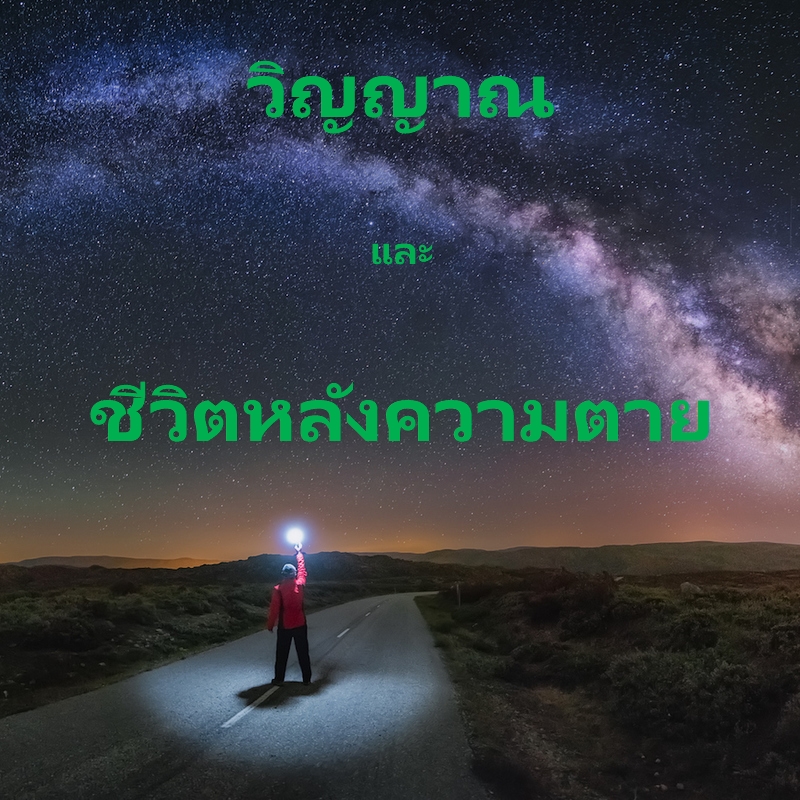 [The Human Soul and Life after Death]ศาสนาบาไฮ[Bahá'í Faith]วิญญาณ

และ

ชีวิตหลังความตาย

[The Human Soul and Life after Death]มิถุนายน 2560[June 2017]เว็บไซต์อย่างเป็นทางการ
ของชุมชนบาไฮประเทศไทยInternational Bahá’í Website
in English and other languagesศาสนาบาไฮ[Bahá'í Faith]สารบัญ
[Contents]คำนำ
[Preface]แม้จะมีความสนใจในเรื่องวิญญาณมาเป็นเวลายาวนานตั้งแต่อดีตกาล  แต่วิญญาณก็ยังคงเป็นเรื่องลี้ลับสำหรับมนุษย์  ที่ยังคงไม่สามารถเข้าใจหรือหยั่งถึงสภาวะและความเป็นจริงที่แท้ของวิญญาณ  แม้ตราบจนปัจจุบันนี้ที่มีความเจริญก้าวหน้าทางวิทยาศาสตร์และเทคโนโลยี  ความรู้ที่มนุษย์มีเกี่ยวกับวิญญาณส่วนหนึ่งมาจากคำบอกเล่าของผู้มีประสบการณ์ส่วนตัว  ที่ได้พบเห็นวิญญาณด้วยตัวเองหรือวิญญาณมาเข้าฝัน  ซึ่งมักเป็นวิญญาณของผู้ที่ตนรักและผูกพันที่ล่วงลับไป  และเป็นธรรมดาที่คำบอกเล่าย่อมอาจมีความผิดเพี้ยนไปบ้าง  หรือถึงกับจงใจแต่งเติมเพื่อจุดประสงค์บางอย่าง  แหล่งความรู้ที่สำคัญอีกแหล่งหนึ่งเกี่ยวกับวิญญาญที่มนุษย์สามารถนำมาศึกษาได้  และอาจถือได้ว่าเป็นแหล่งความรู้ที่ดีและน่าเชื่อถือที่สุดเกี่ยวกับเรื่องนี้คือ  คำสอนของพระศาสดาของศาสนาต่างๆ ที่ให้ไว้แก่มนุษย์  เพราะเป็นที่ยอมรับกันโดยทั่วไปว่า  คำสอนของพระศาสดาในทุกเรื่องหากไม่ถูกนำไปปั้นแต่งให้ผิดเพี้ยนไปจากเดิม  คือสัจธรรมที่แน่นอนสำหรับเนื้อหาหนังสือเล่มนี้อิงอยู่กับคำสอนของศาสนาบาไฮเป็นหลัก  ซึ่งมีการเทียบเคียงกับคำสอนของศาสนาพุทธอยู่บ้าง  และกล่าวถึงคำสอนของศาสนาคริสต์และอิสลาม  ที่จริงแล้วเรื่องนี้ไม่ควรเป็นแค่เพียงเรื่องของความสนใจส่วนตัว  เพราะความรู้เกี่ยวกับเรื่องวิญญาณสามารถเป็นแรงบันดาลใจและช่วยได้อย่างมาก  ให้แต่ละคนดำเนินชีวิตได้อย่างมีความหมาย  มีคุณธรรม  มีคุณค่า  เพื่อว่าเขาจะพบความสุขที่แท้จริงในโลกนี้และโลกหน้าหรือในภพของวิญญาณ  ซึ่งแสดงนัยว่าสังคมก็จะมีความร่มเย็นเป็นสุขด้วย  เนื่องด้วยคนในสังคมจะเกรงกลัวบาปมากขึ้น  ไม่กล้าหลอกลวง  คิดร้าย  ทำร้ายผู้อื่น  หรือทำร้ายสังคมเช่นการทุจริตคอรัปชั่น  หากรู้ว่าการกระทำบาปทุกอย่างของตน  ไม่มีทางหนีพ้นเวรกรรมและจะถูกลงโทษแน่นอนในรูปแบบใดรูปแบบหนึ่ง  ผิดกับสังคมที่เต็มไปด้วยความเดือดร้อนและความทุกข์ทรมานในปัจจุบัน  ซึ่งสะท้อนให้เห็นว่าคนเรากล้าก่อกรรมทำชั่วมากมาย  โดยไม่เกรงกลัวบาปหรือกฎแห่งกรรมณ ที่นี้จึงน่าจะเหมาะสมที่จะแนะนำแหล่งที่มาของความรู้ที่ใช้เขียนหนังสือเล่มนี้  ศาสนาบาไฮกำเนิดในปี พ.ศ. 2378 (ค.ศ. 1844) ปัจจุบันศูนย์กลางบาไฮแห่งโลกอยู่ที่ประเทศอิสราเอล  ซึ่งเป็นดินแดนศักดิ์สิทธิ์ของศาสนา  บาไฮศาสนิกชนกระจายตัวกันอยู่ในกว่าสองร้อยประเทศทั่วโลก  ศาสนาบาไฮมีพระศาสดาสององค์  องค์แรกคือพระบ๊อบผู้เสด็จมาเบิกทางให้กับการเสด็จมาของพระศาสดาองค์ที่สองนั่นคือ  พระบาฮาอุลลาห์  ก่อนเสด็จขึ้นสู่สวรรค์พระบาฮาอุลลาห์ทรงลิขิตคัมภีร์แห่งพระปฏิญญา  เป็นการแต่งตั้งบุตรชายคนโตคือพระอับดุลบาฮาให้เป็นผู้สืบทอดศาสนาต่อ  และประสาทอำนาจสวรรค์ให้พระองค์ตีความคำสอนของพระบิดาได้อย่างไม่มีผิดพลาด  ต่อมาทำนองคล้ายกันพระอับดุลบาฮาได้ลิขิตพระประสงค์และพินัยกรรมแต่งตั้งหลานชายคนโตคือ  ท่านโชกิ เอฟเฟนดิ ให้เป็นศาสนภิบาลสืบทอดศาสนาต่อจากพระองค์  และได้รับอำนาจสวรรค์ให้ตีความคำสอนของพระบ๊อบ  พระบาฮาอุลลาห์และพระอับดุลบาฮาได้อย่างไม่มีผิดพลาดเช่นกัน  การถึงแก่กรรมของท่านโชกิ เอฟเฟนดิ  ถือเป็นการสิ้นสุดการนำศาสนาบาไฮโดยบุคคล  แต่เปลี่ยนมาเป็นการนำโดยสถาบันที่พระบาฮาอุลลาห์บัญญัติไว้ในคัมภีร์แม่บท  นั่นคือสภายุติธรรมสากลซึ่งประกอบด้วยบาไฮศาสนิกชนเก้าคนที่ได้รับการเลือกตั้งจากทั่วโลก  ปัจจุบันสภายุติธรรมสากลคือสถาบันสูงสุดของศาสนาบาไฮซึ่งมีที่ทำการอยู่ที่ประเทศอิสราเอล  เป็นสถาบันที่พระบาฮาอุลลาห์ทรงรับประกันไว้ในคัมภีร์แม่บทว่า  จะได้รับการดลใจจากพระผู้เป็นเจ้าและจะไม่มีผิดพลาด  ธรรมลิขิตบาไฮที่ยกมากล่าวหรืออ้างอิงในหนังสือเล่มนี้จะพิมพ์ด้วย “ตัวเอน”  และมีการระบุว่าเป็นของพระบ๊อบ  พระบาฮาอุลลาห์  พระอับดุลบาฮา  ท่านโชกิ เอฟเฟนดิ  หรือสภายุติธรรมสากล  ซึ่งบาไฮถือว่าทั้งหมดนี้ล้วนเป็นสัจธรรมที่ไม่มีผิดพลาดบทนำ
[Introduction]แท้จริงแล้วจงรู้ไว้ว่าวิญญาณคือเครื่องหมายหนึ่งของพระผู้เป็นเจ้า  คือมณีสวรรค์ที่ผู้รู้ที่สุดก็ไม่สามารถเข้าใจ  ความลึกลับของวิญญาณนั้นปัญญาที่ไม่ว่าจะเฉียบแหลมเพียงไร  ก็ไม่อาจหวังที่จะไขได้ พระบาฮาอุลลาห์หลังจากที่ทรงสร้างโลกและทุกสิ่งที่อาศัยและเคลื่อนไหวอยู่ในโลก  พระผู้เป็นเจ้า...ทรงเลือกที่จะประสาทมนุษย์ด้วยความเป็นเอกและความสามารถพิเศษที่จะรู้จักและรักพระองค์  ซึ่งเป็นความสามารถที่จำเป็นต้องถือว่าเป็นแรงขับที่ก่อกำเนิดและปฐมเจตนาที่อยู่เบื้องหลังสรรพโลก พระบาฮาอุลลาห์ธรรมชาติของวิญญาณอยู่เหนือความเข้าใจของมนุษย์  วิญญาณคือสิ่งที่พระผู้เป็นเจ้าประทานให้แก่มนุษย์เป็นพิเศษ  ซึ่งทำให้มนุษย์แม้จะมีร่างกายอยู่ในสภาวะเดียวกันกับสัตว์  ก็ประเสริฐกว่าและต่างจากสัตว์ด้วยความสามารถที่จะรู้จักและรักพระผู้เป็นเจ้า  จากนั้นพระผู้เป็นเจ้าส่งพระศาสดาทั้งหลายมานำทางมนุษย์เพื่อให้วิญญาณของมนุษย์กลับไปหาพระผู้เป็นเจ้าหลังจากความตาย  และอบรมมนุษย์ระหว่างที่ยังมีชีวิตให้มองสูงขึ้นไปกว่าความสุขสบายกายและความสำเร็จทางวัตถุ : ธรรมชาติของวิญญาณภายหลังความตายไม่มีวันที่จะพรรณนาได้  ไม่เหมาะสมหรือเป็นที่อนุญาตให้เปิดเผยลักษณะทั้งหมดของวิญญาณต่อดวงตาของมนุษย์  ศาสนทูตและธรรมทูตทั้งหลายของพระผู้เป็นเจ้าถูกส่งลงมาเพื่อจุดประสงค์เดียวสำหรับการนำทางมนุษยชาติไปสู่หนทางตรงแห่งสัจธรรม  จุดประสงค์ที่อยู่เบื้องหลังการเปิดเผยพระธรรมของศาสนทูตทั้งหลายคือการอบรมมวลมนุษย์  เพื่อว่า ณ ชั่วโมงแห่งความตาย  พวกเขาจะได้ขึ้นไปสู่บัลลังก์ของพระผู้ทรงความสูงส่งที่สุด  ด้วยความบริสุทธิ์และวิสุทธิ์เป็นที่สุดและปล่อยวางอย่างสิ้นเชิง  แสงสว่างที่วิญญาณเหล่านี้แผ่ออกไป  เป็นเหตุของความก้าวหน้าของโลกและความคืบหน้าของประชาชนทั้งหลายของโลก พระบาฮาอุลลาห์ชีวิตของบางคนยุ่งอยู่กับเรื่องของโลกนี้เท่านั้น  จิตใจของพวกเขาถูกล้อมกรอบด้วยธรรมเนียมภายนอกและสิ่งที่น่าสนใจตามประเพณี  จนพวกเขามองไม่เห็นสภาวะอื่นใดของการดำรงอยู่  ไม่เห็นนัยสำคัญทางจิตวิญญาณของสรรพสิ่ง!  พวกเขาคิดและฝันถึงชื่อเสียงทางโลกและความก้าวหน้าทางวัตถุ  ความอิ่มใจในกามคุณและสิ่งแวดล้อมที่สุขสบายล้อมขอบฟ้าของพวกเขา  ความทะเยอทะยานสูงสุดของพวกเขามีศูนย์กลางอยู่ที่ความสำเร็จทางการเงินและฐานะทางโลก!  พวกเขาไม่รั้งความโน้มเอียงใฝ่ต่ำของตน  พวกเขากิน  ดื่มและนอน!  ไม่คิดมากไปกว่าความสุขสบายกายของตนเองเหมือนกับสัตว์  เป็นความจริงที่ว่าต้องจัดการกับสิ่งที่จำเป็นเหล่านี้  ชีวิตคือภาระที่ต้องแบกระหว่างที่เราอยู่บนโลก  แต่ไม่ควรยอมให้ความพะวงต่อสิ่งเบื้องล่างของชีวิตมาผูกขาดความคิดและความใฝ่ฝันทั้งหมดของมนุษย์  ความทะเยอทะยานของหัวใจควรขึ้นไปสู่เป้าหมายที่รุ่งโรจน์กว่า  ความนึกคิดควรขึ้นไปสู่ระดับที่สูงกว่า!  มนุษย์ควรมีวิสัยทัศน์ของความสมบูรณ์สวรรค์อยู่ในวิญญาณของตน  และเตรียมวิญญาณของตนให้เป็นที่อาศัยสำหรับความอารีที่ไม่รู้จักหมดสิ้นของพระวิญญาณของพระผู้เป็นเจ้า พระอับดุลบาฮา1
สภาวะของวิญญาณขณะที่ร่างกายยังมีชีวิต
[The state of the soul in the live body]การจะทำความเข้าใจสภาวะของวิญญาณขณะที่ร่างกายยังมีชีวิต  ควรเริ่มต้นศึกษาความสัมพันธ์ระหว่างร่างกาย  ปัญญา  และวิญญาณ (จิต)  วิญญาณของมนุษย์ดำรงอยู่ในอีกมิติหนึ่ง  อีกสภาวะหนึ่งซึ่งอยู่ในระดับที่สูงกว่าการดำรงอยู่ทางกาย  มนุษย์จึงไม่สามารถเข้าใจสภาวะของวิญญาณได้อย่างถ่องแท้  เช่นเดียวกับที่สัตว์ไม่สามารถเข้าใจสภาวะของมนุษย์  วิญญาณจะมาปรากฏในร่างกายของมนุษย์ทันใดที่เริ่มมีการก่อร่างของมนุษย์  กล่าวคือ  เมื่อสเปิร์มจากผู้ชายผสมกับไข่ของผู้หญิงซึ่งนับเป็นจุดเริ่มต้นของชีวิต  นี้ไม่ได้หมายความว่าวิญญาณเข้ามาอยู่ในร่างกายของมนุษย์  แต่เป็นการเชื่อมโยงกัน  การมาปรากฏของวิญญาณในร่างกายนี้อาจเปรียบได้กับดวงอาทิตย์มาปรากฏในกระจก  ซึ่งดวงอาทิตย์ไม่ได้มาอยู่ในกระจกแต่มีความเชื่อมโยงอยู่กับกระจก : นอกเหนือจากนี้อวัยวะต่างๆ  องค์ประกอบต่างๆ และการประกอบตัวกันที่พบในมนุษย์  ดึงดูดและทำหน้าที่เป็นเหมือนแม่เหล็กสำหรับวิญญาณ  วิญญาณจึงถูกกำหนดให้มาปรากฏในมนุษย์  ดังนี้เมื่อถูกขัดเงา  กระจกถูกกำหนดให้ดึงดูดรังสีของดวงอาทิตย์  ให้มีความสว่าง  ให้สะท้อนภาพที่อำไพทั้งหลาย  นั่นคือเมื่อธาตุต่างๆ ของร่างกายถูกรวบรวมและประกอบเข้าด้วยกันตามระบบธรรมชาติด้วยความสมบูรณ์ที่สุด  ธาตุเหล่านี้จะกลายเป็นแม่เหล็กสำหรับวิญญาณ  และวิญญาณจะสำแดงตนในร่างกายด้วยความสมบูรณ์ทั้งหมดของตน..นี้คือโองการของพระผู้ทรงความรุ่งโรจน์  พระผู้ทรงอัจฉริยภาพ พระอับดุลบาฮาดังเช่นวิญญาณของมนุษย์ที่ไม่มีสถานที่  เพราะหากเจ้าค้นหาทั่วร่างกายของมนุษย์  เจ้าจะไม่พบสถานที่หรือตำแหน่งเฉพาะสำหรับวิญญาณ  วิญญาณไม่มีสถานที่หรือรูปกายอย่างสิ้นเชิง  แต่มีความเชื่อมโยงกับร่างกายดังเช่นดวงอาทิตย์มีความเชื่อมโยงกับกระจกนี้  ดวงอาทิตย์ไม่ได้ครองสถานที่ภายในกระจก  แต่มีความเชื่อมโยงโยงกับกระจก พระอับดุลบาฮา1.1
ความเป็นอมตะไม่ดับสูญของวิญญาณ
[The immortality of the soul]ในเมื่อวิญญาณไม่ได้อยู่ในร่างกายเสมือนกับดวงอาทิตย์ที่ไม่ได้อยู่ในกระจก  วิญญาณจึงไม่ตายหรือถูกทำลายไปพร้อมกับการตายของร่างกาย  แต่ยังคงอยู่ต่อไป  เหมือนกับที่ดวงอาทิตย์ยังคงอยู่และส่องแสงต่อไป  ไม่ได้รับการกระทบกระเทือนถึงแม้ว่ากระจกจะแตกหรือถูกทำลาย  วิญญาณมิได้เป็นการประกอบตัวของธาตุต่างๆ เหมือนกับร่างกาย  ร่างกายตายและชีวิตของโลกนี้สิ้นสุดลงเมื่อธาตุต่างๆ ที่ประกอบกันเป็นร่างกายนั้นสลายตัวออก  อย่างไรก็ตาม (จิต) วิญญาณจะไม่ตายไปพร้อมกับร่างกาย  แต่จะคงอยู่เป็นอมตะชั่วนิรันดร์ไม่มีดับสูญ : แต่ถ้าร่างกายเกิดการเปลี่ยนแปลง  จิตไม่จำเป็นต้องถูกแตะต้อง  เมื่อคุณทำกระจกบานหนึ่งที่ดวงอาทิตย์ส่องแสงมาแตก  กระจกนั้นแตก  แต่ดวงอาทิตย์ยังส่องแสงต่อไป!  หากกรงที่มีนกอยู่ถูกทำลาย  นกในกรงไม่ถูกทำร้าย!  หากตะเกียงแตก  เปลวไฟยังสามารถลุกอย่างเจิดจ้า!จิตของมนุษย์เป็นเช่นเดียวกัน  แม้ความตายทำลายร่างกาย  ความตายก็ไม่มีอานุภาพเหนือจิตของมนุษย์ พระอับดุลบาฮาไม่มีข้อสงสัยว่านั่นคือจิต  และไม่มีการเปลี่ยนแปลงหรือเปลี่ยนรูปในจิต  เพราะจิตไม่ใช่สิ่งที่ประกอบตัวขึ้นมาจากธาตุต่างๆ  และสิ่งใดก็ตามที่มิได้ถูกประกอบตัวขึ้นมาจากธาตุต่างๆ จะเป็นนิรันดร์  การเปลี่ยนแปลงและการเปลี่ยนรูปเป็นลักษณะเฉพาะของการประกอบตัว  ไม่มีการเปลี่ยนแปลงหรือเปลี่ยนรูปในจิต  การให้เหตุผลพิสูจน์สิ่งนี้คือ  ร่างกายอาจอ่อนแรงแขนขา  อาจถูกตัดแขนขาออกหรือแขนขาข้างหนึ่งพิการ  ร่างกายทั้งหมดอาจเป็นอัมพาต  และกระนั้นปัญญา  จิตยังคงอยู่เหมือนเดิมเสมอ  ปัญญาตัดสินใจ  ความคิดสมบูรณ์  และกระนั้นมือทำงานไม่ได้  เท้าใช้ประโยชน์ไม่ได้  กระดูกสันหลังเป็นอัมพาต  และไม่มีการเคลื่อนไหวของกล้ามเนื้อเลย  แต่จิตยังคงอยู่ในสถานะเดิม  หากตัดแขนขาของมนุษย์ที่สุขภาพดีออก  จิตหาได้ถูกตัดออก  หากตัดเท้าของเขา  จิตของเขายังคงอยู่  เขาอาจขาพิการ  แต่จิตไม่ได้รับการกระทบกระเทือน  จิตคงอยู่เหมือนเดิมเสมอ  ไม่มีการเปลี่ยนแปลงหรือเปลี่ยนรูปใดที่เจ้าสังเกตเห็นได้  และเพราะว่าไม่มีการเปลี่ยนแปลงหรือเปลี่ยนรูป  จิตคงอยู่ถาวรชั่วนิรันดร์ พระอับดุลบาฮาสรรพสิ่งทางกายภาพเสื่อมสลายได้  ร่างกายเหล่านี้ที่เป็นวัตถุประกอบด้วยอะตอมต่างๆ  เมื่ออะตอมเหล่านี้เริ่มแยกจากกัน  การสลายตัวเริ่มอุบัติขึ้น  จากนั้นมาถึงสิ่งที่เราเรียกว่าความตาย  การประกอบตัวนี้ของอะตอมต่างๆ  ซึ่งประกอบกันเป็นร่างกายหรือธาตุที่ต้องมลายของสิ่งมีชีวิตใดก็ตาม  คงอยู่ชั่วคราว  เมื่อพลังดึงดูดที่ยึดเหนี่ยวอะตอมเหล่านี้ไว้ด้วยกันถูกถอนออกไป  ร่างกายดังกล่าวก็สิ้นสุดการดำรงอยู่กับวิญญาณนั้นแตกต่างกัน  วิญญาณไม่ใช่การประกอบตัวของธาตุต่างๆ  ไม่ได้ประกอบด้วยอะตอมมากมาย  วิญญาณเป็นสสารเดียวที่แบ่งแยกไม่ได้และดังนั้นจึงเป็นนิรันดร์  วิญญาณไม่อยู่ในจำพวกของสรรพสิ่งทางกายภาพ  วิญญาณเป็นอมตะ!  ปรัชญาทางวิทยาศาสตร์ได้สาธิตว่าธาตุเดี่ยว (“เดี่ยว” หมายความว่า “ไม่ถูกประกอบขึ้น”) นั้นทำลายไม่ได้  คงอยู่นิรันดร์  วิญญาณซึ่งไม่ได้เป็นการประกอบตัวของธาตุต่างๆ  มีลักษณะเป็นเสมือนธาตุเดี่ยว  และดังนั้นไม่อาจสิ้นสุดการดำรงอยู่วิญญาณซึ่งเป็นสสารเดียวที่แบ่งแยกไม่ได้  ไม่มีการแตกสลายหรือถูกทำลาย  ดังนั้นไม่มีเหตุผลที่วิญญาณจะสิ้นสุด พระอับดุลบาฮา1.2
ร่างกายมีชีวิตภายใต้การประสานงานของวิญญาณ
[The body lives under the coordination of the soul]ทางการแพทย์ถือว่าสมองคืออวัยวะสำคัญที่เป็นศูนย์ควบคุมการทำงานทั้งหมดของร่างกาย  โดยสั่งการผ่านทางระบบฮอร์โมนและระบบประสาทเป็นหลัก  แต่ในความเป็นจริงแล้วการประสานการทำงานทั้งหมดของระบบและอวัยวะต่างๆ ของร่างกายที่ดูเหมือนว่ามาจากสมองนั้น  อยู่ภายใต้การควบคุมของวิญญาณอีกทอดหนึ่ง  ระบบประสาทอัตโนมัติอย่างระบบประสาทซิมพาเธติคก็อยู่ภายใต้การควบคุมของวิญญาณเช่นกัน  ดังนี้เองที่ทำให้สุขภาพจิตมีผลไม่น้อยต่อสุขภาพกาย  เพราะเมื่อจิตของเราเศร้าโศกหรือเบิกบานใจ  นั่นจะส่งผลลบหรือบวกต่อสุขภาพกาย : อวัยวะต่างๆ และแขนขา  ส่วนต่างๆ และธาตุทั้งหลายที่ประกอบกันเป็นร่างกายมนุษย์  แม้ว่าจะขัดกัน  กระนั้นทั้งหมดก็ถูกเชื่อมโยงถึงกันและกันโดยกลไกการประสานทั้งหมดที่รู้จักกันในฐานะวิญญาณของมนุษย์  ซึ่งทำให้ทุกส่วนปฏิบัติหน้าที่ด้วยความกลมเกลียวอย่างสมบูรณ์และคงเส้นคงวาอย่างแท้จริง  ทำให้การคงอยู่ต่อไปของชีวิตเป็นไปได้  อย่างไรก็ตามแม้ไม่มีจิตสำนึกเลยในกลไกการประสานทั้งหมดนั้นของวิญญาณ  ร่างกายของมนุษย์ก็ทำหน้าที่อย่างคงเส้นคงวา  และปฏิบัติหน้าที่ตามความประสงค์ของตน พระอับดุลบาฮาวิญญาณไม่มีการเปลี่ยนแปลงและทำลายไม่ได้  ความก้าวหน้าและพัฒนาการของวิญญาณ  ความเบิกบานและความทุกข์โศกของวิญญาณ  ไม่ขึ้นกับร่างกาย  หากเพื่อนคนหนึ่งทำให้เราเบิกบานใจหรือเจ็บปวด  หากความรักเป็นรักแท้หรือปลอม  วิญญาณนี่เองที่ถูกกระทบ  หากคนรักของเราอยู่ห่างไกล  วิญญาณนี่เองที่เศร้าโศก   และความเศร้าโศกหรือความยุ่งยากของวิญญาณอาจมีปฏิกิริยาต่อร่างกาย  ดังนี้เมื่อจิตได้รับการป้อนคุณความดีที่วิสุทธิ์  เมื่อนั้นร่างกายจะเบิกบาน  หากวิญญาณตกลงไปในบาป  ร่างกายจะอยู่ในความทรมาน!  เมื่อเราพบสัจจะ  ความแน่วแน่  ความซื่อสัตย์และความรัก  เรามีความสุข  แต่ถ้าหากเราพบกับการโกหก  ความไม่ซื่อสัตย์และความหลอกลวง  เราอยู่ในทุกขเวทนา... พระอับดุลบาฮาพลังของประสาทซิมพาเธติคมิได้เป็นพลังทางร่างกายล้วนๆ หรือพลังทางจิตวิญญาณล้วนๆ  แต่เป็นพลังที่อยู่ระหว่างทั้งสอง (ระบบ)  ประสาทนี้เชื่อมโยงอยู่กับทั้งร่างกายและวิญญาณ  ปรากฏการณ์ของระบบประสาทซิมพาเธติคจะสมบูรณ์เมื่อความสัมพันธ์ระหว่างร่างกายและวิญญาณเป็นปกติ  เมื่อโลกวัตถุและภพของพระผู้เป็นเจ้าสัมพันธ์กันอย่างดี  เมื่อหัวใจมีธรรมและความใฝ่ฝันบริสุทธิ์และมุ่งสู่ทางธรรม  จะเกิดการเชื่อมโยงกันอย่างสมบูรณ์  เมื่อนั้นพลังนี้จะก่อให้เกิดการสำแดงที่สมบูรณ์  เมื่อนั้นโรคทางกายและโรคของจิตวิญญาณจะได้รับการรักษาที่แท้จริง พระอับดุลบาฮา1.3
วิญญาณปฏิบัติการได้ทั้งโดยอาศัยหรือไม่อาศัยร่างกาย[The soul can work both dependently or 
independently of the body]ด้วยอยู่ภายใต้การประสานงานของวิญญาณ  ร่างกายต้องอาศัยวิญญาณจึงจะมีชีวิตอยู่ได้  แต่วิญญาณมีชีวิตอยู่ได้โดยไม่ต้องอาศัยร่างกาย  ร่างกายเป็นเสมือนตะเกียง  วิญญาณเป็นเสมือนแสงในตะเกียง  หากตะเกียงแตก  แสงยังคงอยู่  แต่ตะเกียงที่ปราศจากแสงจะไม่มีชีวิตและเป็นสิ่งที่ตาย  วิญญาณสามารถปฏิบัติการผ่านทางร่างกายโดยอาศัยประสาทสัมผัสและอวัยวะต่างๆ  เมื่อประสาทสัมผัสและอวัยวะเหล่านี้หยุดทำงานชั่วคราวเช่นในเวลาหลับ  วิญญาณก็ยังสามารถปฏิบัติการได้  และยิ่งมีพลังมากกว่าเมื่อปฏิบัติการโดยไม่ผ่านร่างกาย  เพราะในขณะตื่นพลังของวิญญาณถูกกำหนดโดยกลไกของร่างกาย  เมื่อมองด้วยดวงตา  วิญญาณมองเห็นได้ไกลที่สุดไม่เกินระยะทางที่เดินทางได้ในหนึ่งชั่วโมง  แต่เมื่อมองด้วยจิตเช่นในขณะฝัน  วิญญาณของผู้ที่อยู่ในโลกตะวันออกมองเห็นโลกตะวันตก  ในเวลาหลับเช่นกันที่ร่างกายเป็นราวกับตาย  ไม่เห็น  ไม่ได้ยิน  ไม่รู้สึก  ไม่มีสติ  ไม่รับรู้  “กระนั้นวิญญาณไม่เพียงยังมีชีวิตและคงอยู่  แต่ยิ่งมีอิทธิพลมากขึ้นด้วย  บินไปสู่ยอดสุดที่สูงส่งกว่าและมีความเข้าใจที่ลึกซึ้งกว่า”วิญญาณมีสองพลังความสามารถหลัก  (ก) ดังที่สภาพแวดล้อมภายนอกถูกสื่อมาถึงวิญญาณโดยดวงตา  หู  และสมองของมนุษย์  วิญญาณสื่อความปรารถนาและจุดประสงค์ของตนผ่านทางสมองไปยังมือและลิ้นของร่างกายเป็นการแสดงตนเอง  จิตที่อยู่ในวิญญาณคือสาระของชีวิต  (ข) พลังความสามารถที่สองของวิญญาณแสดงตนเองในโลกของนิมิต  ที่ซึ่งวิญญาณที่มีจิตอาศัยอยู่มีชีวิต  และปฏิบัติหน้าที่โดยปราศจากความช่วยเหลือของประสาทสัมผัสของร่างกาย  ในอาณาจักรของจิตนี้วิญญาณเห็นโดยปราศจากความช่วยเหลือของดวงตา  ได้ยินโดยปราศจากความช่วยเหลือของหู  และเดินทางโดยไม่ขึ้นกับการเคลื่อนไหวร่างกาย  ดังนั้นเป็นที่ชัดเจนว่า  จิตที่อยู่ในวิญญาณของมนุษย์สามารถปฏิบัติหน้าที่ผ่านทางร่างกายโดยการใช้อวัยวะที่มีประสาทสัมผัสธรรมดาเหล่านี้  และสามารถเช่นกันที่จะมีชีวิตและกระทำการโดยปราศจากความช่วยเหลือของประสาทสัมผัสเหล่านี้ในโลกของนิมิต  นี้พิสูจน์อย่างไม่มีข้อสงสัยว่าวิญญาณของมนุษย์เหนือกว่าร่างกาย  และจิตเหนือสสารตัวอย่างเช่น  จงมองดูตะเกียงดวงนี้ : ไม่ใช่แสงในตะเกียงหรือที่เหนือกว่าตะเกียงที่บรรจุแสงนั้น?  ไม่ว่ารูปทรงของตะเกียงจะสวยงามเพียงไร  หากไม่มีแสงในนั้น  จุดประสงค์ของตะเกียงไม่บรรลุ  ตะเกียงปราศจากชีวิต  เป็นสิ่งที่ตาย  ตะเกียงจำเป็นต้องมีแสง  แต่แสงไม่จำเป็นต้องอาศัยตะเกียง  วิญญาณไม่จำเป็นต้องอาศัยร่างกาย  แต่ร่างกายต้องอาศัยวิญญาณ  หรือไม่ก็ไม่สามารถมีชีวิต  วิญญาณสามารถมีชีวิตโดยปราศจากร่างกาย  แต่ร่างกายที่ปราศจากวิญญาณนั้นตาย พระอับดุลบาฮาจงรู้ไว้ว่าอิทธิพลและการรับรู้ของวิญญาณของมนุษย์มีสองชนิด  กล่าวคือ  วิญญาณของมนุษย์มีสองวิธีสำหรับปฏิบัติการและการเข้าใจ  วิธีหนึ่งคือโดยการสื่อของเครื่องมือและอวัยวะต่างๆ ของร่างกาย : ดังนี้วิญญาณเห็นด้วยดวงตา  ได้ยินด้วยหู  พูดด้วยลิ้น  เหล่านี้คือการกระทำของวิญญาณและปฏิบัติการของภาวะที่เป็นจริงของมนุษย์  แต่เกิดขึ้นโดยการสื่อของเครื่องมือของร่างกาย  ดังนี้วิญญาณนี่เองที่เห็นแต่โดยการใช้ดวงตา  วิญญาณนี่เองที่ได้ยินแต่โดยการใช้หู  วิญญาณนี่เองที่พูดแต่โดยการใช้ลิ้นอีกวิธีหนึ่งของอิทธิพลและการกระทำของของวิญญาณนั้นปราศจากเครื่องมือและอวัยวะต่างๆ ของร่างกาย  ตัวอย่างเช่น  ในสภาวะหลับวิญญาณเห็นโดยปราศจากดวงตา  ได้ยินโดยปราศจากหู  พูดโดยปราศจากลิ้น  วิ่งโดยปราศจากเท้า  กล่าวโดยย่อ  พลังความสามารถทั้งหมดเหล่านี้ทำงานโดยปราศจากการสื่อของเครื่องมือและอวัยวะต่างๆ  บังเอิญบ่อยแค่ไหนที่วิญญาณมีความฝันในยามหลับ  ซึ่งความหมายของความฝันนั้นบังเกิดขึ้นเป็นจริงสองปีหลังจากนั้น!  ทำนองเดียวกันบังเอิญบ่อยแค่ไหนที่ในโลกแห่งความฝันวิญญาณไขปัญหาที่ไม่สามารถไขในยามตื่น  เวลาตื่นดวงตามองเห็นระยะทางเพียงสั้นๆ  แต่ในความฝันผู้ที่อยู่ในโลกตะวันออกอาจเห็นโลกตะวันตก  ยามตื่นเขาเห็นแต่ปัจจุบัน  ยามหลับเขาเห็นอนาคต  ยามตื่นโดยวิธีการที่รวดเร็วที่สุดเขาสามารถเดินทางได้อย่างมากที่สุดเจ็ดสิบไมล์ต่อชั่วโมง  ยามหลับเขาข้ามผ่านโลกตะวันออกและตะวันตกในชั่วพริบตาเดียว  เพราะวิญญาณมีสองวิธีในการเดินทาง : โดยปราศจากวิธีการหรือการเดินทางของวิญญาณ  และโดยอาศัยวิธีการซึ่งเป็นการเดินทางทางกาย : ดังเช่นนกที่บินหรือถูกพาไปในพาหนะ ขณะที่หลับร่างกายนี้เป็นราวกับตาย  ไม่เห็น  ไม่ได้ยิน  ไม่รู้สึก  ไม่มีสติ  ไม่รับรู้  พลังความสามารถทั้งหลายนี้ของมนุษย์ถูกพักไว้ก่อน  กระนั้นวิญญาณไม่เพียงยังมีชีวิตและคงอยู่  แต่ยิ่งมีอิทธิพลมากขึ้นด้วย  บินไปสู่ยอดสุดที่สูงส่งกว่าและมีความเข้าใจที่ลึกซึ้งกว่า  การถือว่าวิญญาณดับสิ้นเมื่อร่างกายตาย  คือการจินตนาการว่านกที่ถูกขังอยู่ในกรงจะมลายสิ้นเมื่อกรงถูกทำลาย  แม้ว่านกไม่มีอะไรที่จะต้องกลัวการทำลายกรง  ร่างกายนี้เป็นเหมือนกรงและวิญญาณเป็นเหมือนนก  เราสังเกตเห็นว่าเมื่อหลุดจากกรง  นกเหินอย่างเป็นอิสระในโลกแห่งการหลับ  ดังนั้นหากกรงถูกทำลาย  นกไม่เพียงยังคงอยู่แต่ประสาทสัมผัสของนกมีพลังเพิ่มขึ้น  การรรับรู้ของนกขยายออก  ความเบิกบานของนกทวีขึ้น  ความจริงแล้วนกกำลังจากสถานที่แห่งความทรมานไปยังสวรรค์ที่น่าอภิรมย์  เพราะสำหรับนกที่รู้คุณ  ไม่มีสวรรค์ใดที่ยิ่งใหญ่กว่าการเป็นอิสระจากกรง  ดังนี้เองที่ผู้สละชีวิตเพื่อศาสนาทั้งหลายรีบไปสู่สนามแห่งการพลีด้วยความเบิกบานและปีติยินดีเป็นที่สุดในยามตื่นดวงตาของมนุษย์มองเห็นได้ไกลที่สุดเป็นระยะทางหนึ่งชั่วโมง  เพราะอิทธิพลของวิญญาณผ่านทางสื่อกลางของร่างกายแผ่ออกไปได้ไกลแค่นั้น  แต่ด้วยดวงตาของจิต  วิญญาณมองเห็นอเมริกา  เข้าใจดินแดนนั้น  รับทราบสภาพของที่นั่น  และจัดแจงกิจการต่างๆ ตามนั้น  ทีนี้หากวิญญาณเป็นสิ่งเดียวกันกับร่างกาย  พลังการมองเห็นของวิญญาณย่อมไม่แผ่ออกไปไกลกว่านั้น  ดังนั้นเป็นที่ประจักษ์ว่าวิญญาณนี้ต่างจากร่างกาย  นกต่างจากกรง  พลังและอิทธิพลของวิญญาณเด่นชัดกว่าเมื่อปราศจากสื่อกลางของร่างกาย พระอับดุลบาฮาแม้ว่าการมองเห็นอนาคตในความฝันจะเป็นพลังของจิต  ก็ไม่ได้หมายความว่าความฝันทุกอย่างของคนเราจะมีความหมายเสมอไป  พระอับดุลบาฮาอธิบายไว้ว่า  ความฝันของมนุษย์มีสามประเภทคือความฝันที่จิตมองเห็นเหตุการณ์จริงในอดีตหรืออนาคต  เพราะจิตหรือวิญญาณ สามารถเดินทางข้ามกาลเวลาและมองเห็นอนาคต  ความฝันประเภทนี้ไม่ต้องอาศัยการตีความ  เพราะสิ่งที่เห็นในฝันคือความจริงที่จะเกิดขึ้นในอนาคตความฝันที่เป็นนัยซึ่งต้องอาศัยการตีความความฝันที่ไม่มีความหมายหรือสาระ  เพราะเป็นความฝันที่เกิดจากความคิดมาก  แล้วเก็บเรื่องนั้นมาฝัน  หรืออาจเกิดจากความแปรปรวนของเคมีในร่างกาย  เช่น  ทานอาหารมื้อเย็นมากเกินไป  เกิดท้องอืดนอนกระสับกระส่าย  แล้วคืนนั้นนอนฝันอย่างไม่มีสาระ1.4
ปัญญาคือพลังการใช้เหตุผลของวิญญาณหรือจิต
[The Mind is the reasoning power of the soul or spirit]เกี่ยวกับร่างกาย  ปัญญา  จิตและวิญญาณ  แม้ว่าธรรมลิขิตบาไฮได้อธิบายไขความกระจ่างเพื่อช่วยให้เราเข้าใจ  แต่ก็ยังเป็นเรื่องยากที่ลึกซึ้งและซับซ้อนอยู่  หลายครั้งพระอับดุลบาฮาใช้คำว่า “จิต” และ “วิญญาณ” สลับแทนกันเหมือนกับเป็นสิ่งเดียวกัน  แต่บางครั้งก็ทรงกล่าวราวกับว่าทั้งสองเป็นคนละสิ่ง  เช่นในตอนหนึ่งพระองค์กล่าวว่า “จิตและวิญญาณที่สามารถใช้เหตุผล  หมายถึงสิ่งเดียวกัน”  และในอีกตอนหนึ่ง “วิญญาณที่มีจิตอาศัยอยู่มีชีวิต...จิตที่อยู่ในวิญญาณของมนุษย์สามารถปฏิบัติหน้าที่ผ่านทางร่างกาย”  อย่างไรก็ตามพระองค์กล่าวถึง “ปัญญา” ว่า “คือพลังของจิต”  และ“ความสามารถเหล่านี้ของปัญญาเป็นคุณสมบัติโดยธรรมชาติของวิญญาณเช่น  พลังการจินตนาการ  พลังความคิด  พลังความเข้าใจ”  ดังนั้นปัญญาก็คือพลังการใช้เหตุผลของวิญญาณหรือจิตเช่น  พลังการจินตนาการ  พลังความคิด  พลังความเข้าใจ : พลังแห่งชีวิตของมนุษย์ (จิต) ซึ่งทำให้มนุษย์ต่างจากสัตว์คือวิญญาณที่สามารถใช้เหตุผล  และสองคำนี้ : จิตของมนุษย์และวิญญาณที่สามารถใช้เหตุผล  หมายถึงสิ่งเดียวกัน...ปัญญาคือพลังของจิตของมนุษย์  จิตคือตะเกียง  ปัญญาคือแสงที่ส่องมาจากตะเกียง  จิตคือต้นไม้  ปัญญาคือผลไม้  ปัญญาคือความสมบูรณ์และคุณลักษณะที่จำเป็นของจิต  ดังเช่นรังสีของดวงอาทิตย์คือสาระที่จำเป็นของดวงอาทิตย์เอง พระอับดุลบาฮาทีนี้เกี่ยวกับคำถามที่ว่าพลังความสามารถทั้งหลายของปัญญาและวิญญาณของมนุษย์  เป็นหนึ่งและเป็นสิ่งเดียวกันหรือไม่  พลังความสามารถเหล่านี้ของปัญญาเป็นเพียงคุณสมบัติโดยธรรมชาติของวิญญาณ  เช่น  พลังการจินตนาการ  พลังความคิด  พลังความเข้าใจ  พลังความสามารถเหล่านี้เป็นสาระที่จำเป็นของสภาวะความเป็นจริงของมนุษย์  ดังเช่นรังสีของดวงอาทิตย์เป็นคุณสมบัติโดยธรรมชาติของดวงอาทิตย์  ธรรมวิหารของมนุษย์เป็นเหมือนกระจก  วิญญาณของเขาเป็นเช่นดวงอาทิตย์  พลังความสามารถทางปัญญาของเขาเป็นเช่นรังสีที่แผ่มาจากต้นกำเนิดแสงสว่างนั้น  รังสีของดวงอาทิตย์อาจหยุดส่องมาที่กระจก  แต่แยกจากดวงอาทิตย์ไม่ได้ พระอับดุลบาฮา1.5
ความเจ็บป่วยทางกายหรือจิตใจไม่กระทบวิญญาณ
[Physical or mental illness does not affect the soul.]ร่างกายอาจเปรียบได้กับสรรพสิ่งบนโลก  วิญญาณของมนุษย์อาจเปรียบได้กับดวงอาทิตย์  ร่างกายได้รับการหล่อเลี้ยงและค้ำจุนโดยพลังของวิญญาณ  เหมือนกับที่สรรพสิ่งบนโลกได้รับการหล่อเลี้ยงโดยพลังของแสงอาทิตย์  เมื่อร่างกายที่เจ็บป่วยแสดงความอ่อนแอออกมา  ก็เป็นเพราะว่าความเจ็บป่วยนั้นเป็นสิ่งที่ปิดกั้นการถ่ายทอดพลังของวิญญาณมายังร่างกาย  เสมือนมีก้อนเมฆมาบังแสงของดวงอาทิตย์ที่ส่องลงมายังพื้นผิวโลก  ดังนี้แม้ว่าร่างกายจะเจ็บป่วยและแสดงความอ่อนแอออกมา  วิญญาณไม่ได้รับความกระทบกระเทือน  เสมือนกับดวงอาทิตย์ที่ยังสว่างไสวอยู่เหมือนเดิม  ไม่ว่าจะมีก้อนเมฆมาบังหรือไม่ : จงรู้ไว้ว่าวิญญาณของมนุษย์สูงส่งเหนือและไม่ขึ้นกับความอิดโรยทั้งหมดของร่างกายและจิตใจ  การที่คนป่วยแสดงเครื่องหมายของความอ่อนแอ  ก็เนื่องมาจากสิ่งกีดขวางที่คั่นระหว่างวิญญาณและร่างกายของเขา  เพราะตัววิญญาณเองยังคงไม่ถูกกระทบจากความเจ็บป่วยใดๆ ของร่างกาย  จงพิจารณาดูแสงของตะเกียง  แม้จะมีวัตถุภายนอกมาขวางกั้นการเรืองรัศมีของตะเกียง  ตัวแสงเองยังคงส่องต่อไปด้วยความสว่างที่ไม่ลดลง  ทำนองเดียวกันความเจ็บป่วยทุกอย่างที่เล่นงานร่างกาย  คือสิ่งขวางกั้นที่ขัดขวางวิญญาณไม่ให้สำแดงอำนาจและอานุภาพในธรรมชาติของตน  อย่างไรก็ตามเมื่อจากร่างกายไป  วิญญาณจะสำแดงอำนาจเหนือกว่าและเปิดเผยอิทธิพลอย่างที่ไม่มีพลังใดในโลกเสมอ  วิญญาณที่บริสุทธิ์  ถูกขัดเกลาและวิสุทธิ์ทุกดวง  จะได้รับการประสาทด้วยอานุภาพที่ยิ่งใหญ่  และจะปีติด้วยความดีใจเป็นล้นพ้น  จงพิจารณาดูตะเกียงที่ถูกซ่อนไว้ใต้ภาชนะ  แม้ว่าแสงของตะเกียงยังส่อง  กระนั้นรัศมีนั้นถูกปกปิดต่อมนุษย์  ทำนองเดียวกันจงพิจารณาดูดวงอาทิตย์ที่ถูกเมฆบัง  จงสังเกตดูว่าความเจิดจ้าของดวงอาทิตย์ดูเหมือนว่าลดลงอย่างไร  ในเมื่อในความเป็นจริงแล้วต้นกำเนิดของแสงสว่างนี้ไม่เปลี่ยนแปลง  วิญญาณของมนุษย์ควรเปรียบเหมือนดวงอาทิตย์นี้  และทุกสิ่งบนโลกควรถือว่าเป็นร่างกายของเขา  ตราบใดที่ไม่มีสิ่งขวางกั้นจากภายนอกมาแทรกระหว่างวิญญาณและร่างกาย  ทั่วทั้งร่างกายจะสะท้อนแสงของวิญญาณต่อไป  และได้รับการค้ำจุนโดยพลังของวิญญาณ  อย่างไรก็ตามทันใดที่มีม่านมาคั่นระหว่างวิญญาณและร่างกาย  ความเจิดจ้าของแสงนั้นจะดูเหมือนอ่อนลงจงพิจารณาดูดวงอาทิตย์เช่นกันเมื่อถูกก้อนเมฆบังจนมิด  แม้ว่าพื้นพิภพยังคงได้รับความสว่างจากแสงอาทิตย์  กระนั้นปริมาณของแสงที่ได้รับอ่อนลงอย่างมาก  จนกว่าก้อนเมฆจะสลายตัวไปดวงอาทิตย์จึงจะส่องแสงด้วยความรุ่งโรจน์เต็มที่อีกครั้ง  การมีหรือไม่มีก้อนเมฆ  ไม่มีผลแต่อย่างใดต่อความเจิดจ้าโดยธรรมชาติดวงอาทิตย์  วิญญาณของมนุษย์คือดวงอาทิตย์ที่ให้ความสว่างและให้การหล่อเลี้ยงร่างกาย  และควรถือตามนี้ พระบาฮาอุลลาห์เนื่องด้วยปัญญาเชื่อมโยงอยู่กับสมอง  เมื่ออวัยวะนี้ของร่างกายเสื่อมหรือเป็นโรค  ปัญญาจะเสื่อมไปด้วย  เพราะโรคหรือความเสื่อมของสมองนั้นปิดกั้นวิญญาณไม่ให้แสดงพลังปัญญาผ่านออกมาทางสมอง โดยที่วิญญาณยังคงอยู่ในสภาวะเดิม  นั่นคือ  แม้ปัญญาจะเสื่อมไปตามความเสื่อมหรือโรคของสมอง  วิญญาณไม่ได้รับความกระทบกระเทือนจากโรคของสมองนั้น : เช่นนั้นเราพบปัญญานี้ที่อยู่ในมนุษย์และดำรงอยู่อย่างไม่ต้องสงสัยได้ที่ไหน?  หากเจ้าตรวจสอบร่างกายมนุษย์ด้วยดวงตา  หูหรือประสาทสัมผัสอื่นๆ  เจ้าจะหาปัญญาไม่พบถึงแม้ว่าปัญญาดำรงอยู่อย่างชัดเจน  ดังนั้นปัญญาไม่มีสถานที่แต่มีความเชื่อมโยงกับสมอง  ดังนั้นปัญญาอยู่กับอาณาจักรของพระผู้เป็นเจ้า  ทำนองเดียวกันความรักไม่มีสถานที่แต่มีความเชื่อมโยงกับหัวใจ พระอับดุลบาฮา ความจริงแล้วพลังความสามารถทั้งหลายของปัญญาคือคุณสมบัติในธรรมชาติของวิญญาณ  ดังเช่นการแผ่รัศมีเป็นคุณสมบัติที่เป็นสาระของดวงอาทิตย์  รังสีของดวงอาทิตย์หมุนเวียนกลับมา  แต่ดวงอาทิตย์เองเป็นเหมือนเดิมเสมอและไม่เปลี่ยนแปลง  จงพิจารณาดูว่าสติปัญญาของมนุษย์พัฒนาและเสื่อมลงอย่างไร  และบางเวลาไม่เหลืออะไร  แต่วิญญาณไม่เปลี่ยนแปลง  การที่ปัญญาจะสำแดงตนเอง  ร่างกายต้องครบถ้วนสมบูรณ์  ปัญญาที่ดีมีไม่ได้นอกจากในร่างกายที่ดี  ขณะที่วิญญาณไม่ขึ้นกับร่างกาย  โดยพลังของวิญญาณนี้เองที่ปัญญาเข้าใจ  จินตนาการและมีอิทธิพลโน้มน้าว  ทว่าวิญญาณเป็นพลังที่อิสระ  ปัญญาเข้าใจนามธรรมโดยการช่วยเหลือของสิ่งที่เป็นรูปธรรม  แต่วิญญาณมีการสำแดงอย่างไม่มีขีดจำกัดของตนเอง  ปัญญาถูกจำกัดวง  วิญญาณไม่มีวงจำกัด  โดยความช่วยเหลือของประสาทสัมผัสทั้งหลายอย่างการมองเห็น  การได้ยิน การรับรส  การได้กลิ่นและการสัมผัสนี้เอง  ที่ปัญญาเข้าใจ  ขณะที่วิญญาณเป็นอิสระจากวิธีการทั้งหมด  ตามที่เจ้าสังเกตเห็น  ไม่ว่าในยามหลับหรือตื่น  วิญญาณมีการเคลื่อนไหวและไม่อยู่นิ่ง  ในความฝันวิญญาณอาจไขปัญหาซับซ้อนที่ไขไม่ได้ในยามตื่น  ยิ่งไปกว่านั้นปัญญาไม่เข้าใจขณะที่ประสาทสัมผัสหยุดทำงาน  และในระยะที่เป็นตัวอ่อนในครรภ์หรือเป็นทารกแรกเริ่ม  พลังการใช้เหตุผลไม่มีเลย  ขณะที่วิญญาณได้รับการประสาทด้วยพลังที่เต็มเปี่ยมอยู่เสมอ  กล่าวโดยย่อ  มีข้อพิสูจน์มากมายที่แสดงว่า  แม้จะสูญเสียการใช้เหตุผล  พลังของวิญญาณยังคงอยู่  อย่างไรก็ตามจิตมีระดับชั้นและสถานะต่างกัน พระอับดุลบาฮาที่น่าสนใจเป็นพิเศษคือ  ตัวบันทึกความทรงจำของมนุษย์ที่แท้จริงคือวิญญาณ  หาใช่สมองตามที่เข้าใจกัน  เมื่อสมองเสื่อม  เป็นโรคความจำเสื่อม  คนเราจะลืมหลายสิ่งหลายอย่างในชีวิต  หากสมองคือตัวบันทึกความทรงจำที่แท้จริงของมนุษย์  หลังจากที่ตายไปมนุษย์จะต้องลืมหลายสิ่งหลายอย่างในชีวิต  แต่ในความเป็นจริงแล้วตามที่คำสอนบาไฮกล่าวไว้  มนุษย์จะจำทุกสิ่งทุกอย่างในชีวิตของตนได้หลังจากที่ตายไป  เพราะความทรงจำของมนุษย์ถูกบันทึกไว้ในวิญญาณนั่นเอง  ซึ่งพลังของวิญญาณยังคงอยู่ไม่เสื่อมไปตามสมองที่เสื่อม  และมนุษย์จะเบิกบานใจหรือเสียใจต่อกรรมดีกรรมชั่วที่ตนจำได้ว่า  ได้กระทำไปในระหว่างที่มีชีวิตอยู่บนโลกนี้ : เป็นที่ชัดเจนและประจักษ์ว่าหลังจากการตายของร่างกาย  มนุษย์ทุกคนจะประเมินคุณค่าของการกระทำทั้งหลายของตน  และจะตระหนักในทุกสิ่งที่น้ำมือของตนได้กระทำ พระบาฮาอุลลาห์ทำนองเดียวกันความรักที่คนหนึ่งมีให้ใครก็ตามจะไม่ถูกลืมในภพของอาณาจักรสวรรค์  ในภพนั้นเจ้าจะไม่ลืมชีวิตที่เจ้ามีในโลกวัตถุ พระอับดุลบาฮาสำหรับผู้ป่วยโรคจิตซึ่งมีการเปลี่ยนแปลงหรือความผิดปกติของเคมีในสมอง  วิญญาณของเขาจะไม่ได้รับความกระทบกระเทือนจากความผิดปกติทางจิตนี้เช่นกัน  ในปี พ.ศ. 2491 (ค.ศ. 1948) ท่านโชกิ เอฟเฟนดิ ได้ตอบจดหมายบาไฮศาสนิกชนคนหนึ่งที่ถามท่านเกี่ยวกับการรักษาโรคจิตด้วยการใช้ไฟฟ้าช็อคว่า : เป็นเรื่องลำบากมากที่จะต้องเจ็บป่วยโดยเฉพาะอย่างยิ่งป่วยด้วยโรคจิต  อย่างไรก็ตามเราต้องระลึกอยู่เสมอว่า  ความเจ็บป่วยเหล่านี้ไม่เกี่ยวข้องอะไรกับวิญญาณของเราหรือความสัมพันธ์ส่วนลึกของเรากับพระผู้เป็นเจ้า  เป็นที่น่าสงสารอย่างยิ่งที่จิตใจ  การทำงานของจิตใจ  และความเจ็บป่วยที่ทรมานจิตใจ  ยังเป็นที่รู้กันจริงน้อยมาก  ไม่ต้องสงสัยว่าเมื่อโลกของเราใส่ใจด้านจิตวิญญาณมากขึ้น  และนักวิทยาศาสตร์ทั้งหลายเข้าใจธรรมชาติที่แท้จริงของมนุษย์  จะมีการพบวิธีรักษาโรคจิตที่มีเมตตาและได้ผลถาวรกว่า...คุณต้องระลึกอยู่เสมอว่า  ไม่ว่าคุณหรือคนอื่นๆ จะทรมานกับความยุ่งยากในจิตใจและสภาพแวดล้อมที่บีบคั้นในสถาบันเหล่านี้ของรัฐมากเพียงไหน  จิตของคุณยังมีสุขภาพดี  อยู่ใกล้กับพระผู้เป็นที่รักยิ่ง  และในโลกหน้าจะมีความสุขและอยู่ในสภาวะที่ปกติของวิญญาณ ท่านโชกิ เอฟเฟนดิ1.6
ปัญญาสว่างขึ้นด้วยสมาธิและการดลใจจากพระผู้เป็นเจ้า
[The mind is enlightened through meditation 
and inspiration from God.]ในยามตื่นปัญญาเข้าใจโดยอาศัยประสาทสัมผัสของการมองเห็น  ได้ยิน  รับรส  ได้กลิ่นและสัมผัส  เมื่อประสาทสัมผัสทั้งหมดเหล่านี้หยุดทำงานเช่นในเวลาหลับ  ร่างกายเป็นราวกับตาย  ไม่เห็น  ไม่ได้ยิน  ไม่รู้สึก  ไม่มีสติ  ไม่รับรู้  จิตจะเห็นแจ้งกว่าเดิม  ปัญญาจะสว่างขึ้น  ในความฝันวิญญาณอาจไขปัญหาซับซ้อนที่เราไขไม่ได้ในยามตื่น  ทำนองคล้ายกันเมื่อมนุษย์ทำสมาธิเพื่อให้จิตนิ่งและถอนตัวจากวัตถุภายนอกทั้งหมด  ปัญญาของมนุษย์จะมีพลังมากขึ้น : เป็นความจริงที่ประจักษ์ในตัวเองว่าขณะที่ทำสมาธิเจ้ากำลังพูดกับจิตของตนเอง  ในสภาวะนั้นของจิตใจเจ้าตั้งคำถามต่อจิตของเจ้าและจิตตอบ : แสงสว่างปรากฏขึ้นและสภาวะความเป็นจริงถูกเปิดเผยเจ้าไม่สามารถใช้ชื่อ “มนุษย์” กับสิ่งมีชีวิตใดๆ ที่ปราศจากพลังสมาธินี้  หากปราศจากพลังนี้มนุษย์ย่อมเป็นเพียงสัตว์ตัวหนึ่ง  ต่ำยิ่งกว่าสัตว์ป่าโดยพลังสมาธิมนุษย์บรรลุชีวิตนิรันดร์  โดยพลังนี้มนุษย์ได้รับลมหายใจของพระวิญญาณบริสุทธิ์  การประทานของพระวิญญาณให้มาในการใคร่ครวญและทำสมาธิจิตของมนุษย์เองรับทราบและแข็งแกร่งขึ้นระหว่างการทำสมาธิ  โดยการทำสมาธิกิจการทั้งหลายที่มนุษย์ไม่รู้อะไรเลย  ถูกคลี่ออกมาต่อสายตาของเขา  โดยการทำสมาธิมนุษย์ได้รับแรงดลใจจากพระผู้เป็นเจ้า  โดยการทำสมาธิมนุษย์ได้รับอาหารทิพย์การทำสมาธิคือกุญแจสำหรับการเปิดประตูแห่งความลึกลับ  ในสภาวะนั้นมนุษย์ถอดตัวตนออก : ในสภาวะนั้นมนุษย์ถอนตัวจากวัตถุภายนอกทั้งหมด  ในอารมณ์ของจิตใจนี้มนุษย์ดำดิ่งอยู่ในมหาสมุทรแห่งชีวิตทางจิตวิญญาณ  และสามารถคลี่คลายความลับของสิ่งทั้งหลายในตัวมันเอง  เพื่อจะสาธิตสิ่งนี้  จงคิดถึงมนุษย์ที่ได้รับการประสาทด้วยการมองเห็นสองชนิด  เมื่อพลังการมองเห็นภายในกำลังถูกใช้  พลังภายนอกของสายตามองไม่เห็นพลังสมาธิทำให้มนุษย์เป็นอิสระจากธรรมชาติของสัตว์  มองเห็นความเป็นจริงของสิ่งต่างๆ  ได้ติดต่อกับพระผู้เป็นเจ้า  พลังสมาธิทำให้วิทยาศาสตร์และศิลปะทั้งหลายเกิดขึ้นมาจากมิติที่มองไม่เห็น  โดยพลังนี้การประดิษฐ์คิดค้นจึงเป็นไปได้  ภารกิจมโหฬารดำเนินไปได้  รัฐบาลดำเนินงานได้ราบรื่น  โดยพลังนี้มนุษย์เข้าไปในอาณาจักรของพระผู้เป็นเจ้ากระนั้นก็ตามความคิดบางอย่างไม่มีประโยชน์สำหรับมนุษย์  และเป็นเสมือนคลื่นที่เคลื่อนไหวอยู่ในทะเลโดยปราศจากผล  แต่ถ้าพลังสมาธิถูกอาบด้วยแสงสว่างภายในและมีคุณลักษณะของพระผู้เป็นเจ้าเป็นลักษณะพิเศษ  ผลที่ได้จะเป็นที่รับรองพลังสมาธิเป็นเหมือนกระจก  หากเจ้าหันกระจกไปหาวัตถุทางโลก  กระจกจะสะท้อนวัตถุ  ดังนั้นหากจิตของมนุษย์กำลังเพ่งเรื่องทางโลก  มนุษย์จะรับทราบเรื่องนั้น  แต่ถ้าเจ้าหันกระจกของจิตของเจ้าไปหาสวรรค์  กลุ่มดาวสวรรค์และรังสีของดวงอาทิตย์แห่งสภาวะความเป็นจริงจะสะท้อนอยู่ในหัวใจของเจ้า  และเจ้าจะได้คุณความดีของอาณาจักรสวรรค์  ดังนั้นขอให้เราตั้งสมาธิไปในทิศทางที่ถูกต้อง  โดยการหันไปหาดวงอาทิตย์สวรรค์  ไม่หันไปหาวัตถุทางโลก  เพื่อว่าเราจะค้นพบความลับของอาณาจักรสวรรค์ พระอับดุลบาฮาดังเช่นสัตว์ที่ไม่ว่าจะฉลาดหรือถูกมนุษย์จับมาฝึกให้ฉลาดเพียงใดก็ตาม  ก็มีขีดจำกัดของตน  ไม่มีปัญญาเหมือนมนุษย์  ปัญญาซึ่งเป็นพลังของจิตของมนุษย์ขณะที่ยังมีชีวิตอยู่ก็มีขีดจำกัดเช่นกัน  มนุษย์ไม่สามารถเข้าใจสภาวะที่อยู่เหนือขึ้นไป  นอกจากว่าวิญญาณของเขาจะหลุดพ้นเป็นอิสระจากร่างกายชั่วคราว (เช่นในเวลาฝัน) หรือถาวร (ภายหลังความตาย)  อย่างไรก็ตามมนุษย์สามารถได้รับแรงดลใจจากพระผู้เป็นเจ้า  ซึ่งจะทำให้ปัญญาของมนุษย์มีพลังมากขึ้นกว่าธรรมดา  หยั่งรู้และเข้าใจสิ่งที่ไม่เคยรู้หรือเข้าใจมาก่อน : ข้อดีหรือข้อได้เปรียบที่เป็นลักษณะเฉพาะของสัตว์คือการรับรู้ด้วยประสาทสัมผัส  สัตว์มองเห็น  ได้ยิน  ได้กลิ่น  รับรสและรู้สึก  แต่ไม่สามารถจินตนาการหรือใคร่ครวญ  ซึ่งเป็นลักษณะเฉพาะที่ทำให้อาณาจักรของมนุษย์ต่างออกไป  สัตว์หาได้ใช้หรือเข้าใจพลังและพรสวรรค์ที่พิเศษเฉพาะของมนุษย์  จากสิ่งที่มองเห็นสัตว์ไม่สามารถหาข้อสรุปเกี่ยวกับสิ่งที่มองไม่เห็น  ขณะที่จากข้อสมมุติที่มองเห็นและรู้ปัญญาของมนุษย์เข้าถึงความรู้เกี่ยวกับสิ่งที่ไม่รู้และมองไม่เห็น  ตัวอย่างเช่น  จากข้อมูลที่อิงกับข้อเท็จจริงที่รู้และพิสูจน์ได้  คริสโตเฟอร์ โคลัมบัสหาข้อสรุปที่พาเขาข้ามมหาสมุทรที่กว้างใหญ่อย่างไม่ผิดพลาดไปถึงทวีปอเมริกาที่ไม่รู้มาก่อน  พลังที่ทำสิ่งนี้สำเร็จอยู่เหนือขอบเขตความฉลาดของสัตว์  ดังนั้นพลังนี้เป็นคุณลักษณะที่เป็นลักษณะเฉพาะของพลังแห่งชีวิต (จิต) และอาณาจักรของมนุษย์  พลังแห่งชีวิตของสัตว์ไม่สามารถมองทะลุหรือค้นพบความลึกลับของสิ่งต่างๆ  สัตว์เป็นเชลยของประสาทสัมผัส  ตัวอย่างเช่นไม่ว่าจะสอนมากเพียงไหน  ก็ไม่สามารถทำให้สัตว์เข้าใจความจริงที่ว่า  ดวงอาทิตย์อยู่กับที่และโลกหมุนรอบดวงอาทิตย์  ทำนองเดียวกันพลังแห่งชีวิต (จิต) ของมนุษย์ก็มีข้อจำกัด  และไม่สามารถเข้าใจปรากฏการณ์ของอาณาจักรที่อยู่เหนือสถานะของมนุษย์  เพราะจิตของมนุษย์เป็นเชลยของพลังความสามารถและพลังชีวิตที่ปฏิบัติการอยู่ในระดับการดำรงอยู่ของตนเอง  และไม่สามารถไปไกลกว่าขอบเขตนี้ พระอับดุลบาฮาดูกร  คนรับใช้ของพระผู้เป็นเจ้า  บัดนี้เรารับประกันเจ้าว่า  หากปัญญาของเจ้าว่างเปล่าและบริสุทธิ์พ้นจากทุกความคิดและการกล่าวถึง  และหัวใจของเจ้าทั้งหมดถวิลหาอาณาจักรของพระผู้เป็นเจ้า  จงลืมทุกสิ่งนอกจากพระผู้เป็นเจ้า  และเข้ามาสนทนากับพระวิญญาณของพระองค์  เมื่อนั้นพระวิญญาณบริสุทธิ์จะช่วยเจ้าด้วยอานุภาพที่จะทำให้เจ้าสามารถมองทะลุทุกสิ่ง  ประกายจ้าที่ทำให้ตาพร่ามัวซึ่งให้ความสว่างรอบด้าน  และเปลวไฟที่สว่างไสวบนนภาตอนเที่ยงวัน  จะสอนความจริงที่เจ้าไม่รู้เกี่ยวกับจักรวาลและหลักธรรมของพระผู้เป็นเจ้า พระอับดุลบาฮาโดยอานุภาพของพระวิญญาณบริสุทธิ์ที่ปฏิบัติการผ่านทางวิญญาณของตน  มนุษย์สามารถสังเกตเห็นความมีอยู่จริงของพระผู้เป็นเจ้าในสิ่งทั้งหลาย  ผลงานที่ยิ่งใหญ่ทั้งหมดของศิลปะและวิทยาศาสตร์คือพยานต่ออานุภาพนี้ของพระวิญญาณนี้  พระวิญญาณเดียวกันนี้ให้ชีวิตนิรันดร์ พระอับดุลบาฮาสำหรับบาไฮแล้ว  การค้นพบ  การประดิษฐ์คิดค้น  และความเจริญก้าวหน้าทางวิทยาศาสตร์และเทคโนโลยีที่รุดหน้าไปอย่างรวดเร็วนับตั้งแต่กลางคริสต์ศตวรรษที่สิบเก้าเป็นต้นมา  อย่างไม่เคยมีมาก่อนในประวัติศาสตร์ที่ยาวนานของมนุษยชาติก่อนหน้านี้  ซึ่งควบคู่กันไปกับกำเนิดและพัฒนาการของศาสนาบาไฮ   มาจากการช่วยเหลือของพระผู้เป็นเจ้าที่ทรงให้แรงดลใจแก่ปัญญาของมนุษย์ในการเข้าใจและค้นพบสิ่งแปลกใหม่ต่างๆ ดังที่พระอับดุลบาฮากล่าวไว้ข้างบนนี้ว่า “พลังสมาธิทำให้วิทยาศาสตร์และศิลปะทั้งหลายเกิดขึ้นมาจากมิติที่มองไม่เห็น  โดยพลังนี้การประดิษฐ์คิดค้นจึงเป็นไปได้”  และที่เจาะจงยิ่งไปกว่านั้นในปี พ.ศ. 2479 (ค.ศ. 1936) ท่านโชกิ เอฟเฟนดิ ได้คาดการณ์ไว้ว่าพระผู้เป็นเจ้าจะช่วยให้มนุษย์ประดิษฐ์คิดค้นอินเตอร์เน็ตขึ้นมา : กลไกการสื่อสารกันในโลกจะได้รับการประดิษฐ์ขึ้นมาโยงใยทั่วทั้งพิภพ  ซึ่งจะเป็นอิสระจากการกีดกั้นและข้อจำกัดของชาติ  และทำหน้าที่ได้ฉับไวอย่างน่าพิศวงและเที่ยงตรงอย่างสมบูรณ์ ท่านโชกิ เอฟเฟนดิปรากฏการณ์ของความเจริญก้าวหน้าทางวิทยาศาสตร์และเทคโนโลยีได้ที่รุดหน้าไปอย่างรวดเร็วนี้เป็นที่เข้าใจได้ไม่ยากสำหรับบาไฮศาสนิกชน  ในเมื่อพระผู้เป็นเจ้าส่งพระบาฮาอุลลาห์มาเปิดเผยศาสนาครั้งใหม่ให้แก่มนุษยชาติ  พระองค์คงไม่ปล่อยให้มนุษยชาติ “บินด้วยปีกของศาสนาข้างเดียว”  ความเจริญก้าวหน้าทางวิทยาศาสตร์ต้องควบคู่กันไปด้วย  เพื่อติดปีกอีกข้างให้มนุษยชาติบิน : ศาสนาและวิทยาศาสตร์คือปีกสองข้างให้สติปัญญาของมนุษย์สามารถเหินขึ้นไปสู่ยอดสุด  และวิญญาณของมนุษย์สามารถก้าวหน้า  เป็นไปไม่ได้ที่จะบินด้วยปีกข้างเดียวโดยลำพัง!  หากมนุษย์พยายามบินด้วยปีกของศาสนาโดยลำพัง  เขาจะตกลงไปในปลักแห่งความงมงายอย่างรวดเร็ว  ขณะที่ในทางตรงข้ามด้วยปีกของวิทยาศาสตร์โดยลำพัง  เขาจะไม่ก้าวหน้า  และจะตกลงไปในตมแห่งวัตถุนิยมอย่างสิ้นหวัง พระอับดุลบาฮาหากพระผู้เป็นเจ้าไม่ช่วยให้นักวิทยาศาสตร์สามารถประดิษฐ์คิดค้นเทคโนโลยีในด้านการสื่อสารคมนาคมอย่างที่เราเห็นอยู่ในปัจจุบัน  หลักธรรมแห่งความเป็นหนึ่งเดียวกันของมนุษยชาติที่พระบาฮาอุลลาห์ให้ไว้สำหรับยุคใหม่นี้คงบังเกิดขึ้นจริงไม่ได้  ดังเช่นยุคศาสนาทั้งหลายในอดีต : ในวัฏจักรทั้งหลายที่ผ่านมาถึงแม้ความกลมเกลียวจะได้รับการสถาปนา  กระนั้นเนื่องด้วยปราศจากวิธีการ  เอกภาพของมวลมนุษยชาติจึงบรรลุไม่ได้  ทวีปทั้งหลายแบ่งแยกจากกันไกล  ไม่เพียงเท่านั้น  แม้ในหมู่ชนชาติในทวีปเดียวกัน  การสมาคมและแลกเปลี่ยนความคิดแทบจะเป็นไปไม่ได้  ยังผลให้การสื่อสาร  ความเข้าใจและเอกภาพของชนชาติและวงศ์ตระกูลทั้งหมดของโลกบรรลุไม่ได้  อย่างไรก็ตามในยุคนี้วิธีการสื่อสารได้ทวีขึ้น  และห้าทวีปของโลกได้เชื่อมเข้าด้วยกันเป็นหนึ่งอย่างแท้จริง พระอับดุลบาฮาตัวอย่างที่เห็นชัดที่ขอกล่าวถึงคืออัลเบิร์ต ไอสไตน์ นักวิทยาศาสตร์ยอดอัจฉริยะที่แปลกประหลาดมากคนหนึ่ง  เพราะปกติแล้วนักวิทยาศาสตร์จะทำการทดลอง  เฝ้าสังเกต  ใช้สติปัญญาหาเหตุผลและข้อสรุป  แล้วค้นพบทฤษฎีหรือสิ่งใหม่ๆ  แต่ไอสไตน์ไม่ได้ทำการทดลองอะไร  อยู่ดีๆ เขาก็จินตนาการเป็นสูตรพลังปรมาณูขึ้นมาเองในสมองของเขา  ใครเล่าจะพิสูจน์ได้ว่าไอสไตน์คิดสูตรพลังปรมาณูนี้ขึ้นมาได้เพราะการดลใจจากพระวิญญาณบริสุทธิ์ของพระผู้เป็นเจ้าหรือไม่ แม้ว่าปัญญาของมนุษย์สามารถได้รับประโยชน์จากการทำสมาธิ  และได้รับแรงดลใจจากพระผู้เป็นเจ้าให้หยั่งรู้สิ่งต่างๆ ที่ไม่เคยรู้มาก่อนหรือสมองเราคิดไม่ออกในภาวะปกติ  แต่ท่านโชกิ เอฟเฟนดิ ก็เตือนว่า  เราไม่สามารถแยกได้ชัดเจนระหว่างความคิดที่เกิดจากตัวเราเองกับความคิดที่เกิดจากการดลใจของพระผู้เป็นเจ้า : แรงดลใจที่ได้รับจากการทำสมาธิเป็นสิ่งที่เราไม่สามารถวัดหรือกำหนดได้  พระผู้เป็นเจ้าสามารถดลสิ่งที่เราไม่รู้มาก่อนให้เข้ามาในจิตใจของเราหากพระองค์ปรารถนาจะทำเช่นนั้นเราไม่สามารถแยกได้ชัดเจนระหว่างความปรารถนาส่วนตัวกับการนำทาง  แต่ถ้าหนทางเปิดออกเมื่อเราแสวงหาการนำทาง  เช่นนั้นเราอาจเชื่อได้ว่าพระผู้เป็นเจ้ากำลังช่วยเรา ท่านโชกิ เอฟเฟนดิอย่างไรก็ตามดูเหมือนว่าการมีจิตใจที่บริสุทธิ์จะช่วยให้ปัญญาของเราสว่างยิ่งขึ้น  พระผู้เป็นเจ้าจะเข้ามาอยู่ในหัวใจที่บริสุทธิ์  และดลใจเราให้รู้สิ่งต่างๆ ที่เราไม่เคยรู้มาก่อน  ดังที่พระบาฮาอุลลาห์เคี่ยวเข็ญเราไว้ในพระวจนะเร้นลับว่า : ดูกร  บุตรแห่งชีวิต!  หัวใจของเจ้าคือเคหาสถานของเรา  จงชำระให้บริสุทธิ์เพื่อให้เราลงไปอยู่  วิญญาณของเจ้าคือสถานที่สำหรับเปิดเผยตัวเรา  จงชำระให้สะอาดเพื่อให้เรามาสำแดงองค์ พระบาฮาอุลลาห์จงหว่านเมล็ดแห่งอัจฉริยภาพสวรรค์ของเราในดินที่บริสุทธิ์ของหัวใจของเจ้า  และรดด้วยน้ำแห่งความมั่นใจ  เพื่อว่าไม้ดอกแห่งความรู้และอัจฉริยภาพของเรา  จะงอกขึ้นมาอย่างเขียวสดในนครศักดิ์สิทธิ์ของหัวใจของเจ้า พระบาฮาอุลลาห์1.7
วิญญาณมีชีวิตเมื่อหันมารับแสงธรรมของพระศาสดา
[The soul is alive when it turns to 
receive light from the Prophet]นอกจากจะทำให้ปัญญาสว่างแล้ว “พระวิญญาณเดียวกันนี้ให้ชีวิตนิรันดร์”  พระศาสดาของพระผู้เป็นเจ้าคือผู้นำแสงสว่างมาสู่โลกแห่งวิญญาณ  เสมือนดวงอาทิตย์นำแสงสว่างมาสู่โลก  ก่อให้เกิดการเติบโตและพัฒนาการของสิ่งมีชีวิตต่างๆ  พระศาสดาหรือดวงอาทิตย์แห่งธรรมส่องสว่างโลกของหัวใจและวิญญาณ  อบรมความคิด  ศีลธรรมและอุปนิสัยใจคอของมนุษย์  มนุษย์ที่ไม่ศรัทธาและไม่หันมารับแสงธรรมจากพระศาสดา  เป็นเสมือนกระจกที่ไม่หันมารับแสงสว่างจากดวงอาทิตย์ : วิญญาณเป็นเหมือนกระจก  และความอารีของพระผู้เป็นเจ้าเป็นเหมือนดวงอาทิตย์  เมื่อกระจกไม่มีสี  บริสุทธิ์และขัดเงา  และเผชิญหน้ากับดวงอาทิตย์  กระจกจะสะท้อนแสงสว่างและความรุ่งโรจน์ของดวงอาทิตย์ด้วยความสมบูรณ์เต็มที่  ในสภาพนี้เราไม่ควรถือว่ากระจก  แต่เป็นพลังของแสงอาทิตย์ที่ส่องผ่านเข้าไปในกระจก  ที่ทำให้กระจกสะท้อนความรุ่งโรจน์สวรรค์ พระอับดุลบาฮาจิตของมนุษย์และวิญญาณที่สามารถใช้เหตุผล  หมายถึงสิ่งเดียวกัน  จิตนี้ซึ่งตามการใช้คำศัพท์ของนักปรัชญาเรียกว่าวิญญาณที่สามารถใช้เหตุผล  ห้อมล้อมทุกสิ่งตราบเท่าที่เป็นไปได้สำหรับความสามารถของมนุษย์  ค้นพบความเป็นจริงและทราบคุณสมบัติและฤทธิ์  ลักษณะเฉพาะและสภาพของสิ่งต่างๆ ทางโลก  แต่นอกเสียจากว่าจะได้รับความช่วยเหลือจากวิญญาณแห่งความศรัทธา  จิตของมนุษย์จะไม่สามารถคุ้นเคยกับความลับของพระผู้เป็นเจ้าและความเป็นจริงของสวรรค์  เสมือนกระจกที่แม้ว่าจะใส  แวววาวและขัดเงา  ก็ยังจำเป็นต้องอาศัยแสงสว่าง  จนกว่าลำแสงของดวงอาทิตย์จะส่องมาบนกระจก  กระจกจะไม่สามารถค้นพบความลับของสวรรค์ พระอับดุลบาฮาเมื่อใดก็ตามที่พระผู้เป็นเจ้าส่งพระศาสดามาก่อตั้งศาสนา  ผู้ที่ยอมรับพระศาสดาองค์ใหม่และหันมารับแสงธรรมจากพระองค์  จะมีจิตใจสูงขึ้นและปัญญาสว่างขึ้น  เพราะหัวใจและวิญญาณของพวกเขาเปิดรับอานุภาพจากพระวิญญาณบริสุทธิ์  เสมือนกระจกที่เงางามหันเข้าหาดวงอาทิตย์  จึงได้รับพลังจากแสงอาทิตย์และสะท้อนความเจิดจ้าของแสงนั้น  ในยุคเริ่มต้นของศาสนาบาไฮ  สาวกของศาสนาใหม่นี้จำนวนมากมายที่ไม่เคยบวชเรียนแต่กลับมีปัญญาปราดเปรื่องกว่านักบวชทั้งหลาย  ที่เป็นเสมือนกระจกแต่ไม่หันมาหาดวงอาทิตย์  หรือมีคราบธุลีอยู่บนผิวกระจก  จึงไม่สามารถสะท้อนแสงสว่างของดวงอาทิตย์ได้ : อย่างไรก็ตามพลังงานเหล่านี้ที่ดวงตะวันแห่งความอารีสวรรค์และบ่อเกิดแห่งการนำทางสวรรค์  ได้ประสาทให้แก่สภาวะความเป็นจริงของมนุษย์  แฝงอยู่ในตัวมนุษย์ราวกับเปลวไฟที่ซ่อนเร้นอยู่ในเทียน  และรังสีของแสงสว่างที่เป็นศักยภาพอยู่ในตะเกียง  รัศมีของพลังงานเหล่านี้อาจมัวลงโดยกิเลสทางโลก  ดังเช่นแสงอาทิตย์อาจถูกบดบังอยู่ภายใต้ธุลีและขี้โลหะบนกระจก  เทียนหรือตะเกียงไม่สามารถติดไฟขึ้นมาได้ด้วยความพยายามของตนเองโดยไม่ได้รับการช่วยเหลือ  และไม่มีทางเป็นไปได้ที่กระจกจะขจัดขี้โลหะออกไปจากตนเอง  เป็นที่ชัดเจนและประจักษ์ว่า  จนกว่าไฟจะถูกจุด  ตะเกียงจะไม่มีวันติดไฟ  และนอกเสียจากว่าขี้โลหะจะถูกซับออกไปจากผิวกระจก  กระจกจะไม่มีทางแสดงภาพของดวงอาทิตย์  หรือสะท้อนแสงสว่างและความรุ่งโรจน์ของดวงอาทิตย์ พระบาฮาอุลลาห์เมื่อมนุษย์ไม่ฝักใฝ่ในธรรม  ไม่ยึดมั่นอยู่กับสัจธรรมของศาสนา  ไม่ซื่อสัตย์ต่อพระผู้เป็นเจ้า  เขาจะกลายเป็นเหยื่อของอัตตาและจมอยู่ในกิเลส  จิตใจของเขาที่ถูกดึงให้ต่ำลงจะทะเยอทะยานแต่เรื่องทางโลก  มนุษย์ที่หลงผิดดังกล่าวจะกลายเป็นคนที่ไม่ยุติธรรม  คิดร้าย วางแผนชั่ว  ทุจริต  ทำร้ายและทำลาย  ไร้ความเห็นอกเห็นใจ  และกลายเป็นความมืด  ในทางตรงกันข้ามถ้าหากจิตของมนุษย์หันมารับแสงธรรมจากพระผู้เป็นเจ้าและเข้มแข็งขึ้นจนควบคุมความฝักใฝ่ทางโลกได้  เมื่อนั้นเขาจะกลายเป็นแสงสว่างที่ส่องทางให้แก่มนุษยชาติ : หากซื่อสัตย์ต่อพระผู้เป็นเจ้า  วิญญาณจะสะท้อนแสงสว่างของพระองค์  และจะกลับไปหาพระองค์ในที่สุด  อย่างไรก็ตามหากไม่ภักดีต่อพระผู้สร้างของตน  วิญญาณจะกลายเป็นเหยื่อของอัตตาและกิเลส  และจมลึกอยู่ในนั้นในตอนจบ พระบาฮาอุลลาห์เมื่อมนุษย์ยอมให้จิตให้ความสว่างแก่ความเข้าใจผ่านทางวิญญาณของตน  เมื่อนั้นมนุษย์บรรจุทุกสรรพสิ่ง  เพราะว่ามนุษย์ซึ่งเป็นการขึ้นมาถึงจุดสูงสุดของทุกสิ่งที่มีมาก่อน  และดังนี้จึงเหนือกว่าวิวัฒนาการที่มีมาก่อนทั้งหมด  มีโลกทั้งหมดที่ต่ำกว่าอยู่ในตนเอง  เมื่อสว่างด้วยจิตผ่านทางกลไกของวิญญาณ  ความฉลาดปราดเปรื่องของมนุษย์ทำให้มนุษย์เป็นยอดสุดของสรรพสิ่งแต่ในทางตรงข้ามเมื่อมนุษย์ไม่เปิดปัญญาและหัวใจรับพรของจิต  แต่หันวิญญาณของตนไปหาด้านวัตถุ  ไปหาส่วนที่เป็นร่างกายในธรรมชาติของตน  เมื่อนั้นเขาตกจากที่สูงของตน  และอยู่ต่ำกว่าพวกที่อาศัยอยู่ในอาณาจักรสัตว์ที่ต่ำลงไป  ในกรณีนี้มนุษย์อยู่ในสถานการณ์เลวร้ายที่น่าเศร้าใจ!  เพราะหากคุณลักษณะทางธรรมของวิญญาณซึ่งเปิดรับลมหายใจของพระวิญญาณของพระผู้เป็นเจ้า  ไม่เคยถูกใช้  ก็จะฝ่อ  อ่อนเปลี้ย  และสุดท้ายก็จะหมดสมรรถภาพ  ขณะที่คุณสมบัติทางโลกของวิญญาณที่ถูกใช้ด้านเดียว  จะมีพลังอย่างน่าสะพรึงกลัว  และมนุษย์ที่ไร้ความสุขและหลงผิด  จะป่าเถื่อน  ไม่ยุติธรรม  ชั่วช้า  โหดร้ายและมาดร้ายยิ่งกว่าพวกสัตว์ที่ต่ำกว่าเอง  ด้วยความใฝ่ฝันและความปรารถนาทั้งหมดของมนุษย์ซึ่งแข็งแกร่งขึ้นโดยธรรมชาติฝ่ายต่ำของวิญญาณ  มนุษย์จะกลายเป็นคนโหดเหี้ยมขึ้นเรื่อยๆ  จนกระทั่งชีวิตทั้งหมดของเขาไม่ได้เหนือไปกว่าชีวิตของสัตว์ป่าที่จะต้องเสื่อมสูญ  มนุษย์ที่เป็นเช่นนี้จะวางแผนทำชั่ว  ทำร้ายและทำลาย  พวกเขาปราศจากจิตวิญญาณแห่งความเห็นอกเห็นใจของพระผู้เป็นเจ้า  เพราะคุณลักษณะสวรรค์ของวิญญาณอยู่ภายใต้อำนาจคุณลักษณะทางโลก  ในทางตรงข้ามหากธรรมชาติทางธรรมของวิญญาณแข็งแกร่งขึ้นจนสยบธรรมชาติทางโลกได้  เมื่อนั้นมนุษย์ใกล้เข้าหาพระผู้เป็นเจ้า  ความเป็นมนุษย์ของเขาได้รับการสดุดีจนคุณความดีของสภาสวรรค์ถูกแสดงให้ปรากฏอยู่ในเขา  เขาแผ่ความปรานีของพระผู้เป็นเจ้า  เขากระตุ้นความก้าวหน้าทางจิตวิญญาณของมนุษยชาติ  เพราะเขากลายเป็นตะเกียงส่องแสงบนหนทางของมนุษยชาติเจ้าเข้าใจแล้วว่าวิญญาณคือตัวกลางระหว่างร่างกายและจิตอย่างไร  ทำนองคล้ายกันต้นไม้นี้คือตัวกลางระหว่างเมล็ดและผล  เมื่อผลไม้ของต้นไม้งอกออกมาและสุก  เมื่อนั้นเรารู้ว่าต้นไม้นั้นสมบูรณ์  หากต้นไม้ไม่ออกผล  นั่นเป็นการเติบโตที่ไม่มีประโยชน์  ไม่ส่งเสริมจุดประสงค์ใด!เมื่อวิญญาณมีชีวิตของจิตอยู่ภายใน  เมื่อนั้นวิญญาณออกผลงามและกลายเป็นพฤกษาสวรรค์  เราต้องการให้เจ้าพยายามเข้าใจตัวอย่างนี้  เราหวังว่าความดีงามเหนือพรรณนาของพระผู้เป็นเจ้า  จะทำให้เจ้าแข็งแกร่งขึ้นถึงขนาดว่า  คุณลักษณะสวรรค์ของวิญญาณของเจ้าซึ่งสัมพันธ์วิญญาณของเจ้ากับจิต  จะมีอำนาจเหนือธรรมชาติทางโลกตลอดไป  โดยมีอิทธิพลเหนือประสาทสัมผัสทั้งหลายจนวิญญาณของเจ้าจะใกล้เข้าหาความสมบูรณ์ของอาณาจักรสวรรค์  ขอให้ใบหน้าของเจ้าซึ่งหันมาหาแสงสว่างของพระผู้เป็นเจ้าอย่างแน่วแน่  เรืองรองถึงขนาดว่าความคิด  ถ้อยคำและการกระทำทั้งหมดของเจ้า  จะส่องแสงด้วยรัศมีธรรมที่มีอำนาจเหนือวิญญาณของเจ้า  เพื่อว่าในการชุมนุมของโลกเจ้าจะแสดงความสมบูรณ์ในชีวิตของเจ้า พระอับดุลบาฮา2
สภาวะของวิญญาณภายหลังความตาย
[State of the soul after death]ไม่ว่าในระหว่างที่ร่างกายยังมีชีวิตหรือตายไปแล้ว  วิญญาณคือสิ่งที่ไม่สามารถอธิบายออกมาให้มนุษย์เข้าใจได้อย่างถ่องแท้  เพราะการดำรงอยู่ของวิญญาณเป็นสิ่งที่อยู่นอกเหนือประสบการณ์ของมนุษย์  แต่เราพอจะเข้าใจวิญญาณได้บ้างจากธรรมลิขิตบาไฮที่อธิบายเปรียบเทียบกับประสบการณ์ที่เรามีในโลกนี้  เช่นการเปรียบเทียบการดำรงอยู่ของทารกในครรภ์มารดากับชีวิตของเราในโลกนี้ : ธรรมชาติของวิญญาณภายหลังความตายไม่มีวันที่จะพรรณนาได้  ไม่เหมาะสมหรือเป็นที่อนุญาตให้เปิดเผยลักษณะทั้งหมดของวิญญาณต่อดวงตาของมนุษย์ พระบาฮาอุลลาห์คุณขอคำอธิบายว่าอะไรจะเกิดขึ้นกับเราหลังจากที่เราจากโลกนี้ไป : นี้คือคำถามที่ไม่มีศาสนทูตองค์ใดเคยตอบไว้อย่างละเอียด  เพราะเหตุผลง่ายๆ คือ  คุณไม่สามารถถ่ายทอดบางสิ่งให้แก่ปัญญาของบุคคลหนึ่ง  ซึ่งแตกต่างอย่างสิ้นเชิงจากทุกสิ่งที่เขาเคยประสบ  พระอับดุลบาฮาทรงให้ตัวอย่างที่วิเศษของความสัมพันธ์ระหว่างชีวิตนี้กับชีวิตหน้าว่าเป็นเหมือนเด็กที่อยู่ในครรภ์  เด็กในครรภ์พัฒนาดวงตา  หู  มือ  เท้า  ลิ้น  และกระนั้นเด็กในครรภ์ไม่มีอะไรให้มองหรือได้ยิน  เด็กนั้นไม่สามารถเดิน  หยิบจับสิ่งของหรือพูด  เด็กกำลังพัฒนาความสามารถทั้งหมดนี้สำหรับโลกนี้  หากคุณพยายามอธิบายให้ทารกในครรภ์ฟังว่าโลกนี้เป็นอย่างไร  ทารกนั้นไม่มีวันเข้าใจ  แต่ทารกจะเข้าใจเมื่อคลอดออกมาและสามารถใช้ความสามารถเหล่านั้น  ดังนั้นเราไม่สามารถนึกภาพสภาวะของเราในโลกหน้า  ทั้งหมดที่เรารู้คือจิตสำนึกของเรา  ลักษณะเฉพาะตัวของเรา  คงอยู่ต่อไปในสภาวะใหม่  และโลกหน้าดีกว่าโลกนี้มาก  ดังที่โลกนี้ดีกว่าครรภ์มารดาที่มืดมิด ท่านโชกิ เอฟเฟนดิ2.1
โลกนี้และโลกหน้า
[This world and the next world]โลกหน้าบริสุทธิ์หลุดพ้นจากกาลเวลาและสถานที่  หาใช่สวรรค์ที่อยู่บนท้องฟ้าหรือนรกที่อยู่ใต้ดินตามความเชื่อโบราณ  โลกหน้ามิได้อยู่อื่นไกลแต่อยู่ในโลกนี้เอง  อยู่ในอีกมิติหนึ่ง  โลกหน้าและโลกนี้แยกจากกันด้วยประสาทสัมผัสของมนุษย์  ดังเช่นสายตาของมนุษย์มองไม่เห็นคลื่นความถี่ของแสงบางคลื่น  หูของมนุษย์ไม่สามารถได้ยินคลื่นความถี่ของเสียงบางคลื่นที่สุนัขอาจได้ยิน  โลกหน้าซึ่งเป็นภพของวิญญาณและโลกมนุษย์นี้มิได้แยกจากกันอย่างแท้จริง  แต่มีการเชื่อมโยงกันอยู่  เช่นเดียวกับที่วิญญาณเชื่อมโยงกับร่างกาย  เมื่อแยกเป็นอิสระจากร่างกายภายหลังความตาย  วิญญาณจะไปสู่โลกหน้าซึ่งเป็นภพของวิญญาณ  ส่วนร่างกายจะสลายกลับคืนสู่ดินของภพนี้ : อาณาจักรของพระผู้เป็นเจ้าไม่ใช่สถานที่ทางวัตถุ  แต่วิสุทธิ์พ้นจากกาลเวลาและสถานที่  เป็นอาณาจักรของวิญญาณ  เป็นภพของพระผู้เป็นเจ้าและเป็นศูนย์กลางของอธิปไตยของพระผู้เป็นนายผู้ทรงมหิทธานุภาพ  อยู่เหนือร่างกายและทุกสิ่งที่มีรูปกาย  เป็นอิสระและวิสุทธิ์พ้นจากการคาดเดาของโลกของมนุษย์  เพราะการถูกจำกัดอยู่กับสถานที่เป็นลักษณะเฉพาะของร่างกายไม่ใช่วิญญาณ  กาลเวลาและสถานที่ห้อมล้อมร่างกาย  ไม่ได้ห้อมล้อมปัญญาและวิญญาณจงสังเกตดูว่าร่างกายของมนุษย์มีขนาดที่จำกัด  ครอบคลุมพื้นดินเพียงสองคืบ  แต่วิญญาณและปัญญาของมนุษย์เดินทางข้ามทุกประเทศและภูมิภาค  และแม้แต่ความกว้างใหญ่ของท้องฟ้า  ห้อมล้อมทุกสิ่งที่ดำรงอยู่  ค้นพบสิ่งต่างๆ ในมิติเบื้องบนและความกว้างใหญ่ที่ไม่มีสิ้นสุดของจักรวาล  นี้เป็นเพราะว่าวิญญาณไม่มีสถานที่  วิญญาณคือสภาวะความเป็นจริงที่ไร้สถานที่  และสำหรับวิญญาณโลกและสวรรค์เป็นสิ่งเดียวกัน  เนื่องด้วยวิญญาณค้นพบสิ่งต่างๆ ทั้งในโลกและสวรรค์  แต่ร่างกายถูกจำกัดด้วยขนาดและไม่รู้สิ่งที่อยู่เหนือจากนั้น...ภพของอาณาจักรของพระผู้เป็นเจ้าวิสุทธิ์เหนือทุกสิ่งที่เห็นได้ด้วยดวงตาหรือรับรู้ได้โดยประสาทสัมผัสอื่นๆ  เช่นการได้ยิน  การได้กลิ่น  การรับรสหรือการสัมผัส พระอับดุลบาฮาในภพหน้ามนุษย์จะพบว่าตนเป็นอิสระจากข้อจำกัดมากมายที่ตนทนทุกข์อยู่ตอนนี้  ผู้ที่ได้ผ่านความตายไป  มีภพของตนเองซึ่งไม่ได้แยกออกจากภพของเรา  งานของพวกเขาซึ่งเป็นงานของอาณาจักรสวรรค์  คืองานของเรา  แต่ภพนั้นวิสุทธิ์พ้นจากสิ่งที่เราเรียกว่า “กาลเวลาและสถานที่”  กาลเวลาของเราวัดด้วยดวงอาทิตย์  เมื่อไม่มีดวงอาทิตย์ขึ้นหรือตก  กาลเวลาชนิดนั้นไม่มีสำหรับมนุษย์  ผู้ที่ได้ขึ้นไปสู่เบื้องบนมีคุณลักษณะแตกต่างจากผู้ที่ยังอยู่บนโลก  กระนั้นไม่มีการแยกจากกันอย่างแท้จริง พระอับดุลบาฮาด้วยเหตุนี้พระศาสดาทั้งหลายจึงสอนมนุษย์ไม่ให้ผูกเสน่หาไว้กับโลกนี้  ซึ่งเป็นโลกที่ไร้แก่นสาร  ว่างเปล่า  ไม่จิรังยั่งยืน  ไม่มีค่าพอหรือคู่ควรที่เราจะไขว่คว้าสิ่งต่างๆ ทางโลก  ไม่ว่าจะเป็นชื่อเสียง  ตำแหน่ง  เงินทอง  ซึ่งจะสิ้นสุดลงที่ความตาย  แต่ควรพัฒนาคุณธรรมและวิญญาณของตนขณะที่ยังมีชีวิตอยู่บนโลกนี้  เพราะหลังจากที่แยกจากร่างกายด้วยความตาย  วิญญาณของเราจะคงอยู่ต่อไปชั่วนิรันดร์ในภพของวิญญาณ : ดูกร  คนรับใช้ของเรา!  จงปลดตัวเองออกจากตรวนของโลกนี้  และปล่อยวิญญาณของเจ้าออกจากคุกแห่งอัตตา  จงใช้โอกาสนี้  เพราะจะไม่มีมาถึงเจ้าอีก พระบาฮาอุลลาห์ดังนั้นอย่าไปตามความปรารถนาทางโลกของเจ้า  และอย่าละเมิดพระปฏิญญาของพระผู้เป็นเจ้า  หรือผิดสัญญากับพระองค์  ด้วยความมุ่งมั่นอันแน่วแน่  เสน่หาทั้งหมดของหัวใจ  และพลังโน้มน้าวเต็มที่ของถ้อยคำของเจ้า  จงหันไปหาพระองค์  และอย่าเดินในหนทางของคนโง่เง่า  โลกเป็นเพียงการแสดง  ไร้แก่นสารและว่างเปล่า  เป็นเพียงศูนยภาพที่คล้ายคลึงความเป็นจริง  อย่ามีเสน่หาต่อโลกนี้  อย่าทำลายสายสัมพันธ์ที่เชื่อมเจ้ากับพระผู้สร้าง  และอย่าเป็นพวกที่หลงผิดและหลงไปจากหนทางของพระองค์  แท้จริงแล้วเรากล่าวว่าโลกเป็นเหมือนไอระเหยในทะเลทราย  ซึ่งผู้ที่กระหายฝันว่าเป็นน้ำ  และพยายามไขว่คว้าด้วยอำนาจทั้งหมดของตน  จนกระทั่งเมื่อมาถึง  เขาจึงพบว่าน้ำนั้นเป็นเพียงภาพลวงตา พระบาฮาอุลลาห์จงรู้ไว้ว่าโลกเป็นเสมือนภาพลวงของน้ำเหนือผืนทราย  ที่ผู้กระหายเข้าใจผิดว่าเป็นน้ำ  อมฤตของโลกนี้เป็นเพียงไอระเหยในทะเลทราย  ความสงสารและความเห็นใจในโลกนี้เป็นเพียงความเหนื่อยยากและความยุ่งยาก  การพักผ่อนที่โลกนี้ยื่นให้เป็นเพียงความเหนื่อยอ่อนและความทุกข์โศก  จงละทิ้งโลกนี้ไว้กับผู้ที่เป็นของโลก  และหันหน้าของเจ้ามายังอาณาจักรของพระผู้เป็นนายของเจ้า  พระผู้ทรงปรานี พระอับดุลบาฮา2.2
ชีวิตในโลกนี้และชีวิตในโลกหน้า
[Life in this world and life in the next world]การดำรงอยู่ที่แท้จริงของมนุษย์คือวิญญาณ  หาใช่ร่างกาย  เสมือนกับกระจกที่หันมารับแสงอาทิตย์  วิญญาณจะสว่างขึ้นและมีชีวิตนิรันดร์เมื่อมนุษย์มีศรัทธาในศาสนา  หันมารับแสงธรรมและพรของพระวิญญาณบริสุทธิ์ที่ผ่านมาทางพระศาสดา  ที่พระผู้เป็นเจ้าส่งมาอบรมมวลมนุษย์ในแต่ละยุค  มนุษย์ที่เปิดใจรับพรของพระวิญญาณบริสุทธิ์  จะสดชื่นและมีชีวิตใหม่  เสมือนกับดอกไม้ที่สดชื่นขึ้นมามีชีวิตใหม่ด้วยฝนที่หลั่งมาจากก้อนเมฆ  และความร้อนของแสงอาทิตย์ : มนุษย์ที่แท้จริงคือวิญญาณ  หาใช่ร่างกาย  แม้ว่าร่างกายของมนุษย์เป็นของอาณาจักรสัตว์  กระนั้นวิญญาณของมนุษย์ยกมนุษย์ขึ้นมาเหนือสรรพสิ่งที่เหลือทั้งหมด  จงดูว่าแสงของดวงอาทิตย์ให้ความสว่างโลกแห่งสสารอย่างไร  เช่นเดียวกันแสงของพระผู้เป็นเจ้าสาดรัศมีในอาณาจักรของวิญญาณ  วิญญาณนี้เองคือสิ่งที่ทำให้มนุษย์มีสภาวะของสวรรค์ พระอับดุลบาฮาชีวิตมีสองชนิด : ชีวิตของร่างกายและชีวิตของวิญญาณ  ชีวิตของร่างกายอยู่ในชีวิตทางวัตถุ  แต่ชีวิตของวิญญาณคือการดำรงอยู่ทางธรรม  ซึ่งอยู่ที่การได้รับกรุณาธิคุณของพระวิญญาณของพระผู้เป็นเจ้า  และได้รับการกระตุ้นชีวิตโดยลมหายใจของพระวิญญาณบริสุทธิ์  ถึงแม้ว่าชีวิตทางวัตถุมีการดำรงอยู่  กระนั้นในสายตาของผู้ที่มีธรรมและจิตใจอยู่ในธรรม  นั่นคือการไม่ดำรงอยู่อย่างสิ้นเชิงและความตาย  ดังนี้มนุษย์ดำรงอยู่และหินก้อนนี้ก็ดำรงอยู่  แต่ช่างเป็นความแตกต่างเพียงไรระหว่างการดำรงอยู่ของมนุษย์และการดำรงอยู่ของหิน!  แม้ว่าก้อนหินดำรงอยู่  เมื่อสัมพันธ์กับการดำรงอยู่ของมนุษย์  หินไม่ดำรงอยู่สิ่งที่ “ชีวิตนิรันดร์” หมายถึงคือการได้รับกรุณาธิคุณของพระวิญญาณบริสุทธิ์  ดังเช่นดอกไม้ได้รับของขวัญและสายลมของฤดูใบไม้ผลิ  จงสังเกตดูว่าในตอนเริ่มต้นดอกไม้นี้มีชีวิตของแร่ธาตุล้วนๆ  กระนั้นโดยการมาถึงของฤดูใบไม้ผลิ  การหลั่งไหลที่เหลือล้นของวสันตฤดู  และความร้อนของดวงอาทิตย์ที่ส่องแสง  ดอกไม้พบอีกชีวิตหนึ่งและปรากฏขึ้นมาด้วยพลังชีวิต  ความชื่นบานและกลิ่นหอมเป็นที่สุด  เมื่อเปรียบกับชีวิตที่สอง  ชีวิตแรกของดอกไม้เป็นเหมือนกับความตาย พระอับดุลบาฮาเมื่อจากร่างกายไปภายหลังความตาย  มิใช่ว่าวิญญาณของคนดีจะไปอยู่บนสวรรค์  และวิญญาณของคนไม่ดีจะแยกไปอยู่ในนรกอีกที่หนึ่งต่างหาก  วิญญาณของทุกคนจะไปอยู่ในภพของวิญญาณที่หลุดพ้นจากกาลเวลาและสถานที่  แต่อยู่ในสภาวะต่างกันตามคุณความดีที่ตนกระทำมา  วิญญาณที่มีธรรมจะประสบกับความเบิกบานและดีใจสุดพรรณนา  ส่วนวิญญาณของคนบาปจะตกอยู่ในความกลัวและความอกสั่นขวัญหนี : อย่างไรก็ตามเราขอเป็นพยานว่า  วิญญาณของผู้ที่ไม่เชื่อศาสนา  เมื่อหายใจเฮือกสุดท้าย  จะตระหนักถึงสิ่งดีงามทั้งหลายที่หนีตนไป  จะคร่ำครวญต่อสถานการณ์เลวร้ายของตน  และจะถ่อมตัวต่อหน้าพระผู้เป็นเจ้า  พวกเขาจะกระทำเช่นนี้ต่อไปหลังจากที่วิญญาณของตนแยกจากร่างกายเป็นที่ชัดเจนและประจักษ์ว่าหลังจากที่ร่างกายตาย  มนุษย์ทุกคนจะประเมินคุณค่าการกระทำของตน  และจะตระหนักในทุกสิ่งที่น้ำมือของตนได้กระทำ  เราขอสาบานต่อดวงตะวันที่ส่องแสงอยู่เหนือขอบฟ้าแห่งอานุภาพของพระผู้เป็นเจ้า!  พวกที่เป็นสาวกของพระผู้เป็นเจ้าที่แท้จริงองค์เดียว  ขณะที่จากชีวิตนี้ไป  จะประสบกับความเบิกบานและดีใจจนเป็นไปไม่ได้ที่จะพรรณนา  ขณะที่พวกที่มีชีวิตอยู่ในความหลงผิดจะถูกครอบงำด้วยความกลัวและสั่นไหว  และเปี่ยมด้วยอกสั่นขวัญหนีอย่างไม่มีสิ่งใดเกิน  ขอความสุขสวัสดีจงมีแด่ผู้ที่ได้ดื่มอมฤตแห่งความศรัทธาชั้นยอดที่ไม่มีเสื่อม  โดยความโปรดปรานที่การุณย์และความอารีอเนกอนันต์ของพระผู้เป็นนายของศาสนาทั้งปวง พระบาฮาอุลลาห์วิญญาณที่บริสุทธิ์และไม่เปรอะเปื้อน  เมื่อร่างกายที่ประกอบด้วยธาตุสิ้นสลาย  จะรีบไปยังภพของพระผู้เป็นเจ้า  และภพนั้นอยู่ภายในภพนี้  อย่างไรก็ตามประชาชนในโลกนี้ไม่ทราบเกี่ยวกับภพนั้น  และเป็นดังเช่นแร่ธาตุและพืชที่ไม่รู้อะไรเลยเกี่ยวกับโลกของสัตว์และโลกของมนุษย์ ท่านโชกิ เอฟเฟนดิภายหลังความตายวิญญาณของผู้มีศรัทธาและมีธรรมจะเบิกบาน  จะได้รับการต้อนรับโดยวิญญาณของพระศาสดาทั้งหลาย  วิญญาณของบรรดานักบุญและผู้มีธรรมจะมารายล้อมเขา  วิญญาณที่จากร่างกายไปจะยังคงเอกัตภาพและจิตสำนึก  และตามที่กล่าวไว้แล้วก่อนหน้านี้ที่ว่าความทรงจำของมนุษย์ถูกบันทึกอยู่ในวิญญาณ  มิใช่สมอง  ดังนั้นพวกเขาจะยังคงจำกันได้  รู้จักกัน  รวมทั้งรู้จักคนที่ยังมีชีวิตอยู่บนโลกนี้  วิญญาณของคนดีทั้งหลายจะตระหนักดีถึงสภาวะของกันและกัน  จะสามัคคีกันด้วยสายสัมพันธ์แห่งความสนิทสนมและมิตรภาพ  อย่างไรก็ตามสภาวะดังกล่าวขึ้นกับความศรัทธาและคุณธรรมที่แต่ละคนพัฒนามาถึงระดับไหน : บัดนี้ในเรื่องคำถามของเจ้าเกี่ยวกับวิญญาณของมนุษย์และการคงอยู่ของวิญญาณภายหลังความตาย  จงรู้ความจริงไว้ว่า  หลังจากที่แยกจากร่างกาย  วิญญาณจะก้าวหน้าต่อไปจนกระทั่งไปถึงที่สถิตของพระผู้เป็นเจ้า  ในสภาวะและสภาพที่การหมุนเวียนเปลี่ยนไปของยุคและศตวรรษ  หรือการเปลี่ยนแปลงและความบังเอิญของโลกนี้  ไม่สามารถเปลี่ยนได้  วิญญาณจะคงอยู่ตราบที่อาณาจักรของพระผู้เป็นเจ้า  อธิปไตย  อำนาจปกครองและอานุภาพของพระองค์ยังคงอยู่  วิญญาณจะสำแดงเครื่องหมายและคุณลักษณะของพระผู้เป็นเจ้า  จะเปิดเผยความเมตตารักใคร่และความอารีของพระองค์  การเคลื่อนไหวของปากกาของเราหยุดลงเมื่อพยายามจะพรรณนาความตระหง่านและความรุ่งโรจน์ของสถานะที่สูงส่งยิ่งดังกล่าวอย่างเหมาะสม  เกียรติที่พระหัตถ์แห่งความปรานีจะประสาทให้แก่วิญญาณนั้นไม่มีลิ้นใดสามารถเปิดเผยได้เพียงพอ  ไม่มีวิธีใดทางโลกพรรณนาได้  พระพรจงมีแด่วิญญาณที่ ณ ชั่วโมงแห่งการแยกจากร่างกาย  วิสุทธิ์พ้นจากจินตนาการที่ไร้สาระของประชาชนทั้งหลายของโลก  วิญญาณดังกล่าวมีชีวิตและเคลื่อนไหวตามพระประสงค์ของพระผู้สร้างของตน  และเข้าไปในสวรรค์ชั้นสูงสุด  บรรดาหญิงรับใช้แห่งสวรรค์  บรรดาผู้ที่อาศัยอยู่ในคฤหาสน์ที่สูงส่งที่สุด  จะมาเวียนรอบวิญญาณนั้น  ศาสนทูตทั้งหลายของพระผู้เป็นเจ้าและบรรดาผู้ที่พระองค์เลือกสรรจะแสวงหาการอยู่เคียงข้างกับวิญญาณดังกล่าว  วิญญาณนั้นจะสนทนากับพวกเขาอย่างอิสระ  และจะเล่าให้พวกเขาฟังสิ่งที่ตนได้สู้ทนในหนทางของพระผู้เป็นเจ้า  พระผู้เป็นนายแห่งภพทั้งปวง  หากมนุษย์คนใดได้รับการบอกเล่าสิ่งที่ถูกลิขิตไว้ให้วิญญาณดังกล่าวในภพทั้งหลายของพระผู้เป็นเจ้า  พระผู้เป็นนายแห่งบัลลังก์เบื้องบนและโลกเบื้องล่าง  ชีวิตทั้งหมดของเขาจะลุกโพลงทันทีด้วยความปรารถนายิ่งที่จะบรรลุถึงสถานะที่สูงส่งที่สุด  วิสุทธิ์และอำไพนั้น พระบาฮาอุลลาห์และบัดนี้เกี่ยวกับคำถามของเจ้าที่ว่า  หลังจากที่แยกจากร่างกาย  วิญญาณทั้งหลายของมนุษย์จะยังคงมีจิตสำนึกถึงกันและกันหรือไม่  จงรู้ไว้ว่าวิญญาณของประชาชนแห่งบาฮาที่ได้เข้ามาและสถิตอยู่ในเรือคริมซั่น  จะสมาคมและสนทนากันอย่างสนิทสนม  และจะสัมพันธ์กันอย่างใกล้ชิดในชีวิต  ความใฝ่ฝัน  จุดมุ่งหมายและความพยายามของตนจนเป็นราวกับวิญญาณดวงเดียวกัน  แท้จริงแล้วพวกเขาคือผู้ที่ทราบดี  สายตาคม  และได้รับการประสาทด้วยความเข้าใจ  ดังนี้คือสิ่งที่ประกาศิตไว้โดยพระผู้เป็นพระผู้ทรงรอบรู้  พระผู้ทรงอัจฉริยภาพประชาชนแห่งบาฮาซึ่งเป็นผู้ที่อาศัยอยู่ในเรือของพระผู้เป็นเจ้า  ล้วนตระหนักดีถึงสภาวะและสภาพของกันและกัน  และสามัคคีกันในสายสัมพันธ์แห่งความสนิทสนมและไมตรีจิต  อย่างไรก็ตามสภาวะดังกล่าวต้องขึ้นกับความศรัทธาและการปฏิบัติตนของพวกเขา  ผู้ที่อยู่ในระดับชั้นและสถานะเดียวกันจะตระหนักดีในความสามารถ  อุปนิสัยใจคอ  ความสำเร็จและคุณค่าของกันและกัน  อย่างไรก็ตามผู้ที่อยู่ในระดับชั้นต่ำกว่าจะไม่สามารถเข้าใจสถานะหรือประเมินคุณค่าของผู้ที่ตำแหน่งสูงกว่าตนได้อย่างเพียงพอ  แต่ละคนจะได้รับส่วนแบ่งของตนจากพระผู้เป็นนายของเจ้า  พระพรจงมีแด่ผู้ที่หันหน้ามาหาพระผู้เป็นเจ้า  และเดินอย่างแน่วแน่ในความรักของพระองค์  จนกระทั่งวิญญาณของเขาบินไปสู่พระผู้เป็นเจ้า  พระผู้เป็นนายสูงสุดของทุกคน  พระผู้เป็นเจ้าทรงอานุภาพสูงสุด  พระผู้ทรงอภัยเสมอ  พระผู้ทรงเมตตา พระบาฮาอุลลาห์วิญญาณไม่เพียงแต่จะจำกันและกันได้ในภพของวิญญาณและจำคนที่อยู่บนโลกนี้ได้เท่านั้น  แต่จะทราบความจริง  ความลับและความลึกลับทั้งหลายที่ตนไม่รู้หรือไม่สนใจในระหว่างที่ยังมีชีวิตอยู่ในโลกนี้ด้วย  วิญญาณที่บริสุทธิ์ทั้งหลายยังจะได้พบมิตรสหายทั้งหมดของพระผู้เป็นเจ้าทั้งในอดีตอันใกล้และไกล  ซึ่งแสดงนัยว่าบาไฮศาสนิกชนทั้งหลายเมื่อจากโลกนี้ไปยังภพของวิญญาณ  จะได้พบกับพระบ๊อบ  พระบาฮาอุลลาห์  พระอับดุลบาฮา  ท่านโชกิ เอฟเฟนดิ  วีรบุรุษบาบีและอัศวินบาไฮทั้งหลายในอดีต  รวมทั้งนักบุญทั้งหลายในศาสนาต่างๆ ในอดีตอันไกลก่อนหน้านี้ด้วย : ความลึกลับทั้งหลายที่มนุษย์ไม่ใส่ใจในภพนี้  เขาจะค้นพบในภพสวรรค์  และที่นั่นเขาจะรับทราบความลับต่างๆ ของสัจธรรม  เขาจะจำได้และค้นพบบุคคลทั้งหลายที่เขาเคยสมาคมด้วยยิ่งกว่าเพียงไหน  ไม่ต้องสงสัยว่าวิญญาณที่วิสุทธิ์ทั้งหลายที่พบดวงตาที่บริสุทธิ์และได้รับการประสาทด้วยการหยั่งเห็น  จะคุ้นเคยกับความลึกลับทั้งหมดในอาณาจักรแห่งแสงสว่าง  และจะแสวงหาความอารีของการเป็นพยานต่อสภาวะความเป็นจริงของวิญญาณที่ยิ่งใหญ่ทุกดวง  พวกเขาจะถึงกับมองเห็นความงามของพระผู้เป็นเจ้าในภพนั้นอย่างชัดแจ้ง  ทำนองเดียวกันพวกเขาจะพบมิตรสหายทั้งหมดของพระผู้เป็นเจ้าทั้งในสมัยก่อนและไม่นานมานี้  อยู่ในที่ชุมนุมสวรรค์ความแตกต่างและต่างจากกันระหว่างมนุษย์จะเป็นที่ตระหนักโดยธรรมชาติหลังจากที่พวกเขาจากโลกสังขารนี้ไป  แต่ความต่างจากกันนี้ไม่เกี่ยวกับสถานที่  แต่เกี่ยวกับของวิญญาณและจิตสำนึก  เพราะอาณาจักรของพระผู้เป็นเจ้าวิสุทธิ์พ้นจากกาลเวลาและสถานที่  เป็นอีกโลกหนึ่ง  อีกจักรวาลหนึ่ง  และจงรู้ไว้เป็นที่แน่นอนว่าในภพทั้งหลายของพระผู้เป็นเจ้า  บรรดาผู้เป็นที่รักยิ่งที่มีธรรมจะจำกันและกันได้  และจะแสวงหาการสมัครสมานกัน  แต่เป็นการสมัครสมานทางจิตวิญญาณ  ทำนองเดียวกันความรักที่คนหนึ่งมีให้ใครก็ตามจะไม่ถูกลืมในภพของอาณาจักรสวรรค์  ในภพนั้นเจ้าจะไม่ลืมชีวิตที่เจ้ามีในโลกวัตถุ พระอับดุลบาฮาและเกี่ยวกับความเข้าใจทางธรรมและมโนจิตภายใน  มีเอกภาพดำรงอยู่ในหมู่ดวงวิญญาณที่มีธรรมซึ่งเหนือกว่าจินตนาการและการเปรียบเทียบทั้งหมด  และมีการสนทนาที่เหนือกว่ากาลเวลาและสถานที่  ดังนั้นตัวอย่างเช่นเมื่อมีการเขียนไว้ในกอสเปวว่า  พระโมเสสและอีไลจาห์มาหาพระคริสต์บนภูเขาเทเบอร์  เป็นที่ชัดเจนว่านี้ไม่ใช่การสนทนาทางกาย  แต่เป็นสภาวะทางจิตวิญญาณที่ใช้ถ้อยคำแสดงออกมาเป็นการพบกันทางกาย พระอับดุลบาฮานอกจากจะทราบทุกสิ่งทุกอย่างที่ตนไม่รู้ขณะที่ยังมีชีวิตอยู่บนโลกนี้  วิญญาณที่แยกจากร่างกายไปสู่ภพของวิญญาณจะทราบดีด้วยว่า  บุคคลต่างๆ ที่ตนเคยมีความสัมพันธ์ด้วยในโลกนี้ว่า  แต่ละคนเป็นอย่างไร  เป็นคนดีหรือไม่ดี  มีความรัก  ความจริงใจ  ความบริสุทธิ์ใจ  เสแสร้ง  หลอกลวง  คิดดีหรือคิดร้ายกับตนอย่างไร  ดังที่กล่าวไว้แล้วก่อนหน้านี้  พลังการจินตนาการ  พลังความคิด  พลังความเข้าใจ  เป็นพลังของปัญญาหรือพลังของวิญญาณนั่นเอง  พลังเหล่านี้อยู่ในอีกมิติหนึ่งคือมิติของวิญญาณ  ซึ่งประสาทสัมผัสของร่างกายไม่สามารถรับรู้ได้  มนุษย์ที่ยังมีชีวิตอยู่จึงไม่สามารถมองทะลุจิตใจของผู้อื่นได้  เนื่องด้วยวิญญาณของเขายังต้องอาศัยสมองและประสาทสัมผัสเหล่านี้ในการแสดงพลังของปัญญาออกมา  เพราะวิญญาณยังมีการเชื่อมโยงอยู่กับร่างกาย  และการเชื่อมโยงนี้ทำให้การแสดงพลังของวิญญาณถูกจำกัด  แต่เมื่อเป็นอิสระจากร่างกายภายหลังความตาย  วิญญาณจะมีพลังสูงขึ้นเพราะไม่ต้องปฏิบัติการผ่านทางสมอง  จึงสามารถมองเห็นความรู้สึกนึกคิดของมนุษย์ที่ยังมีชีวิตอยู่ได้แจ่มแจ้งเมื่อวิญญาณของมนุษย์เหินไปจากกองธุลีที่ไม่จิรังนี้  และขึ้นไปสู่ภพของพระผู้เป็นเจ้า  เมื่อนั้นม่านทั้งหลายจะค่อยๆ เลือนหายไป  ความจริงทั้งหลายจะเปิดเผยออกมา  และทุกสิ่งที่ไม่รู้มาก่อนจะเป็นที่ชัดเจน  และสัจธรรมที่ซ่อนเร้นทั้งหลายจะเป็นที่เข้าใจ พระอับดุลบาฮาคนเกือบตายเช่นหัวใจหยุดเต้นไปชั่วขณะราว 10-15 นาที  แล้วได้รับการปั๊มหัวใจกลัมมามีชีวิตใหม่  ได้เล่าประสบการณ์ที่ยืนยันสัจธรรมนี้ว่า  วิญญาณของตนลอยขึ้นมาแล้วมองเห็นร่างของตนเองที่มีทีมแพทย์และพยาบาลรุมล้อมช่วยกันกู้ชีพตน  ซึ่งเวลานั้นตนมองเห็นความรู้สึกนึกคิดของแพทย์และพยาบาลเหล่านั้นทุกคน  ประสบการณ์ของคนเกือบตายคล้ายๆ กันของอีกหลายคนที่บันทึกไว้ทางสื่อ Internet ต่างเล่าเรื่องราวที่สอดคล้องกับคำสอนบาไฮ ในเมื่อวิญญาณของมนุษย์เองในภพของวิญญาณยังสามารถมองเห็นความรู้สึกนึกคิดของมนุษย์ที่อยู่บนโลกนี้  เช่นนั้นแล้วพระผู้เป็นเจ้าจะยิ่งรู้ความคิดของมนุษย์ได้ดีกว่าเพียงไหน  ตัวอย่างในประวัติศาสตร์ของศาสนาบาไฮมีให้เห็นเช่น  พระบ๊อบได้อ่านใจของมุลลา ฮุสเซนและวาฮิดได้ตอนที่พวกเขามาพบพระองค์เป็นครั้งแรก  จนทั้งสองยอมสยบเป็นสาวกของพระบ๊อบทันที  พระบาฮาอุลลาห์อ่านใจของเชค มาห์มุด ตอนที่เขาพยายามเข้ามาหาพระองค์ในคุกเมืองอัคคาเพื่อปองร้าย  จนเขาประหลาดใจมากและเปลี่ยนใจยอมเป็นสาวกของพระองค์ทันที  เมื่อใคร่ครวญให้ดี  เราน่าจะเข้าใจพระวจนะของพระบาฮาอุลลาห์ข้างล่างนี้ได้ลึกซึ้งขึ้น : ดูกร  บรรดาผู้ที่ไม่เอาใจใส่!  อย่าคิดว่าความลับในหัวใจทั้งหลายถูกซ่อนเร้นอยู่  ไม่เลย  จงรู้ไว้เป็นที่แน่นอนว่า  ความลับเหล่านั้นถูกจารึกไว้เป็นอักขระที่ชัดเจน  และเป็นที่เห็นชัดอย่างโจ่งแจ้ง ณ บริเวณที่สถิตอันวิสุทธิ์ ดูกร  มิตรสหายทั้งหลาย!  แท้จริงแล้วเรากล่าวว่า  สิ่งใดก็ตามที่พวกเจ้าปกปิดไว้ในหัวใจ  เป็นที่โจ่งแจ้งและเห็นชัดสำหรับเราประดุจทิวากาล  แต่การที่สิ่งนั้นซ่อนเร้นอยู่ได้เป็นเพราะกรุณาธิคุณและความโปรดปรานของเรา  มิใช่เพราะความคู่ควรของเจ้า พระบาฮาอุลลาห์ทุกสิ่งที่เจ้าคิดจะทำ  เป็นที่ชัดเจนสำหรับพระองค์เหมือนกับว่าสิ่งนั้นได้ทำไปแล้ว พระบาฮาอุลลาห์2.3
ภพของวิญญาณเป็นภพแห่งความรัก
[The spiritual world is a world of love]วิญญาณของบรรดาผู้ที่เคยมีชีวิตอยู่ในโลกนี้หลังจากที่ตายไป  จะกลับมาสมัครสมานผูกพันกันอีกได้หรือไม่ในโลกหน้า  ก็ขึ้นอยู่กับว่าขณะที่ยังมีชีวิตอยู่ในโลกนี้  พวกเขามีความรักที่บริสุทธิ์ใจต่อกันหรือไม่  เพราะความรักดังกล่าวคือพลังดึงดูดที่จะผูกดวงวิญญาณไว้ให้สมัครสมานกันอยู่ต่อไปในภพของวิญญาณ  หากปราศจากความรักที่บริสุทธิ์ใจไม่หวังผลประโยชน์  หรือมีความเห็นแก่ตัวแอบแฝง  วิญญาณของสองคนนั้นจะแยกจากกันไป  เพราะไม่มีพลังแห่งความรักที่จะดึงดูดทั้งสองไว้ด้วยกันในภพของวิญญาณ  หากสามีและภรรยาไม่ได้รักกันด้วยความบริสุทธิ์ใจ  เมื่อจากโลกนี้ไป  ทั้งคู่จะรู้ความจริงนี้  วิญญาณของสามีและภรรยาจะแยกกันไป  ไม่ได้อยู่ร่วมกันในภพหน้า  เพราะไม่มีพลังความรักที่แท้จริงดึงดูดทั้งสองไว้ด้วยกัน : ... ความเป็นไปได้ของการได้สมัครสมานกับผู้เป็นที่รักยิ่งของเขาในโลกหน้า  เป็นสิ่งที่ชัดเจนทีเดียวในคำสอนบาไฮ  ตามที่พระบาฮาอุลลาห์สอนไว้  วิญญาณยังคงเอกัตภาพและจิตสำนึกของตนภายหลังความตาย  และสามารถสนทนากับวิญญาณดวงอื่นๆ  อย่างไรก็ตามการสนทนานี้มีลักษณะทางจิตวิญญาณล้วนๆ  และขึ้นอยู่กับความรักที่ไม่หวังผลประโยชน์และไม่เห็นแก่ตัวที่แต่ละคนมีต่อกัน ท่านโชกิ เอฟเฟนดิในคำสอนบาไฮเกี่ยวกับชีวิตสมรสเป็นที่สังเกตได้ว่า  พระอับดุลบาฮาสอนให้สามีและภรรยามีความรักที่บริสุทธิ์ใจต่อกันและกัน  สมัครสมานกันทั้งร่างกายและจิตใจ  เพื่อว่าสายสัมพันธ์ความรักระหว่างทั้งสองจะเป็นสายสัมพันธ์ทางวิญญาณ  และดังนั้นจะคงอยู่ชั่วนิรันดร์ในภพของวิญญาณ  ไม่พรากจากกันที่ความตายของร่างกาย : อย่างไรก็ตามในหมู่ประชาชนแห่งบาฮา  ชีวิตสมรสต้องเป็นการสมัครสมานทั้งร่างกายและวิญญาณ  เพราะในชีวิตสมรสนี้  สามีและภรรยาเรืองรองด้วยอมฤตเดียวกัน  หลงรักพระพักตร์ที่ไม่มีที่เปรียบเดียวกัน  ทั้งคู่มีชีวิตและเคลื่อนไหวโดยจิตวิญญาณเดียวกัน  สว่างด้วยความรุ่งโรจน์เดียวกัน  ระหว่างทั้งสองเป็นความเชื่อมโยงทางวิญญาณ  จึงเป็นสายสัมพันธ์ที่จะยั่งยืนชั่วนิรันดร์  ทำนองเดียวกันทั้งสองมีสายสัมพันธ์ที่แข็งแกร่งและยั่งยืนในโลกทางกายภาพด้วยเช่นกัน  เพราะหากชีวิตสมรสอยู่บนฐานของทั้งวิญญาณและร่างกาย  การสมัครสมานนั้นเป็นของจริงและดังนั้นจะคงทน  อย่างไรก็ตามหากสายสัมพันธ์นั้นเป็นเพียงทางกายและไม่มีอะไรมากกว่านั้น  แน่นอนว่านั่นจะคงอยู่เพียงชั่วคราวเท่านั้น  และต้องสิ้นสุดที่การพรากจากกันอย่างหลีกเลี่ยงไม่ได้ดังนั้นเมื่อประชาชนแห่งบาไฮปฏิญาณที่จะแต่งงาน  ความสมัครสมานนั้นต้องเป็นความสัมพันธ์ที่แท้ทางจิตวิญญาณพร้อมกันกับทางกาย  เพื่อว่าความสมัครสมานของทั้งสองจะคงอยู่ตลอดทุกระยะของชีวิตและในทุกภพของพระผู้เป็นเจ้า  เพราะความเป็นหนึ่งเดียวกันที่แท้จริงนี้เป็นความเรืองรองจากความรักของพระผู้เป็นเจ้า พระอับดุลบาฮาที่จริงแล้วไม่ใช่แต่ภพของวิญญาณเท่านั้นที่เป็นภพแห่งความรัก  โลกวัตถุของเรานี้ก็ดำรงอยู่ด้วยพลังแห่งความรักและแรงดึงดูด  ตั้งแต่สิ่งที่เล็กที่สุดอย่างอะตอมไปจนถึงสิ่งที่ใหญ่โตมโหฬารอย่างดวงดาวในระบบสุริยะจักรวาล  ล้วนดำรงอยู่ด้วยพลังของความรักหรือแรงดึงดูด  ระบบสุริยะจักรวาลดำรงอยู่ด้วยแรงดึงดูดระหว่างดวงอาทิตย์และดาวนพเคราะห์ต่างๆ รวมทั้งโลกของเรา  อะตอมของธาตุต่างๆ ดำรงอยู่ด้วยแรงดึงดูดระหว่างโปรตอนและอิเล็คตรอน  โมเลกุลดำรงอยู่ด้วยธาตุต่างๆ ที่ยึดเหนี่ยวอยู่ด้วยกัน  เมื่อหลายๆ โมเลกุลยึดเหนี่ยวอยู่ด้วยกันก็จะประกอบกันเป็นสสารต่างๆ ที่มีชีวิตและไม่มีชีวิต  รวมทั้งร่างกายของมนุษย์  ความตายมาถึงเมื่อแรงดึงดูดที่ยึดเหนี่ยวโมเลกุลและสสารต่างๆ ที่ประกอบกันเป็นร่างกายสิ้นสุดลง  เมื่อมาถึงจุดนี้ร่างกายสลายตัวออกกลายเป็นดิน  แต่การดำรงอยู่ของวิญญาณอยู่นอกเหนือกฎเกณฑ์ทางกายภาพ  จึงไม่มีการเสื่อมสลาย : สรรพสิ่งทางกายภาพเสื่อมสลายได้  ร่างกายเหล่าที่เป็นวัตถุนี้ประกอบด้วยอะตอมต่างๆ  เมื่ออะตอมเหล่านี้เริ่มแยกจากกัน  การสลายตัวเริ่มอุบัติขึ้น  จากนั้นมาถึงสิ่งที่เราเรียกว่าความตาย  การประกอบตัวของอะตอมต่างๆ นี้  ซึ่งประกอบกันเป็นร่างกายหรือเป็นส่วนประกอบที่ต้องสลายของสิ่งมีชีวิตใดก็ตาม  คงอยู่ชั่วคราว  เมื่อพลังดึงดูดที่ยึดเหนี่ยวอะตอมเหล่านี้ไว้ด้วยกันถูกถอนออกไป  ร่างกายดังกล่าวก็สิ้นสุดการดำรงอยู่กับวิญญาณนั้นแตกต่างกัน  วิญญาณไม่ใช่การประกอบตัวของธาตุต่างๆ  ไม่ได้ประกอบด้วยอะตอมมากมาย  วิญญาณเป็นสสารเดียวที่แบ่งแยกไม่ได้จึงเป็นนิรันดร์  วิญญาณไม่อยู่ในจำพวกสรรพสิ่งทางกายภาพ  วิญญาณเป็นอมตะ! พระอับดุลบาฮาด้วยความเป็นอมตะและไม่เสื่อมสลายเหมือนสิ่งต่างๆ ทางกายภาพ  การเคลื่อนไหวของวิญญาณจึงไม่ขึ้นแล้วลง  ก้าวหน้าแล้วทดถอยเหมือนกับสรรพสิ่งในโลกวัตถุ  วิญญาณไม่มีการเสื่อมถอย  มีแต่การเคลื่อนไหวมุ่งไปสู่ความสมบูรณ์ : การหยุดนิ่งโดยสิ้นเชิงไม่มีในธรรมชาติ  ทุกสิ่งก้าวหน้าหรือถอยกลับ  ทุกสิ่งเคลื่อนไหวไปข้างหน้าหรือถอยหลัง  ไม่มีสิ่งใดไม่เคลื่อนไหว  ตั้งแต่เกิดมนุษย์ก้าวหน้าทางกายจนกระทั่งเจริญเติบโตเต็มที่  จากนั้นเมื่อมาถึงช่วงเวลาที่สมบูรณ์ที่สุด  เขาเริ่มเสื่อมถอย  กำลังวังชาและพลังความสามารถของร่างกายของเขาลดลง  และค่อยๆ ไปถึงชั่วโมงแห่งความตาย  ทำนองเดียวกันพืชก้าวหน้าจากเมล็ดไปสู่การเจริญเติบโตเต็มที่  จากนั้นชีวิตของพืชเริ่มลดถอยจนกระทั่งโรยราและตาย  นกเหินขึ้นไปถึงความสูงระดับหนึ่ง  และเมื่อไปถึงจุดสูงสุดที่เป็นไปได้ในการบินของตน  นกก็เริ่มลงมาสู่พื้นพิภพ  ดังนี้เป็นที่ประจักษ์ว่าการเคลื่อนไหวจำเป็นสำหรับการดำรงอยู่ทั้งหมด  ทุกสิ่งทางวัตถุก้าวหน้าไปถึงจุดหนึ่ง  จากนั้นก็เริ่มเสื่อมถอย  นี้คือกฎที่ปกครองสรรพสิ่งทางกายภาพบัดนี้ขอให้เราพิจารณาดูวิญญาณ  เราเห็นแล้วว่าการเคลื่อนไหวจำเป็นสำหรับการดำรงอยู่  ไม่มีสิ่งใดที่มีชีวิตที่ไม่เคลื่อนไหว  ทุกสรรพสิ่งไม่ว่าในอาณษจักรแร่ธาตุ  พืชผักหรือสัตว์  ถูกบีบบังคับให้เชื่อฟังกฎแห่งการเคลื่อนไหว  ต้องขึ้นหรือไม่ก็ลง  แต่กับวิญญาณของมนุษย์  ไม่มีการเสื่อมถอย  การเคลื่อนไหวของวิญญาณมีแต่มุ่งสู่ความสมบูรณ์  การเติบโตและก้าวหน้าเท่านั้นที่เป็นการเคลื่อนไหวของวิญญาณ..ในภพของวิญญาณไม่มีการถอยหลัง..การเคลื่อนไหวทุกอย่างมุ่งสู่สภาวะที่สมบูรณ์ พระอับดุลบาฮาวิวัฒนาการของวิญญาณหลังความตายซึ่งจะเป็นการใกล้เข้าไปหาพระผู้เป็นเจ้า  ขึ้นอยู่กับความรักที่มนุษย์มีต่อพระองค์  และความรักระหว่างพระผู้เป็นเจ้ากับมนุษย์นี้จะเป็นพลังที่ดึงดูดวิญญาณของมนุษย์เข้าไปหาพระผู้เป็นเจ้า  พระผู้เป็นเจ้าผู้เป็นบ่อเกิดแห่งความรักอาจเปรียบได้กับแม่เหล็ก  มนุษย์ที่รักพระองค์อาจเปรียบได้กับเหล็ก  สำหรับมนุษย์ที่มีความรักต่อพระผู้เป็นเจ้า  วิญญาณของเขาจะถูกดึงดูดด้วยพลังของความรักเข้าหาพระองค์  เสมือนเหล็กถูกดึงดูดเข้าหาแม่เหล็ก  มนุษย์ที่ไม่มีความรักความศรัทธาพระผู้เป็นเจ้าอาจเปรียบได้กับก้อนหิน  ซึ่งวิญญาณของเขาจะไม่ถูกดึงดูดเข้าหาพระผู้เป็นเจ้า  แม้ว่าความรักของพระองค์จะรอเขาอยู่เสมอและพร้อมจะดึงดูดเขาเข้ามาหาพระองค์  เสมือนกับก้อนหินที่ไม่ถูกดึงดูดโดยพลังของแม่เหล็ก : ดูกร  บุตรแห่งชีวิต!  จงรักเรา  เพื่อว่าเราจะรักเจ้า  หากเจ้าไม่รักเรา  ความรักของเราจะไม่มีทางไปถึงเจ้า  ดูกร  คนรับใช้  จงรู้ไว้เถิด ดูกร  บุตรแห่งมนุษย์!  อย่าได้ทุกข์โศกนอกเสียจากว่าเจ้าอยู่ไกลจากเรา  อย่าได้สำราญใจนอกเสียจากว่าเจ้ากำลังใกล้เข้ามาและกลับมาหาเรา พระบาฮาอุลลาห์ที่จริงแล้วการที่พระผู้เป็นเจ้าสร้างจักรวาล  สร้างโลก  สร้างมนุษย์  และส่งพระศาสดาทั้งหลายมาสั่งสอนและนำทางมนุษย์ไปสู่หนทางแห่งสัจธรรม  เพื่อให้พวกเขาปล่อยวางและหลุดพ้นจากโลกที่ไม่จิรังนี้  และวิญญาณของพวกเขาจะได้กลับไปหาพระองค์  ล้วนเป็นเรื่องราวของความรัก  ซึ่งความรักนี้รวมถึงความรักระหว่างมนุษย์ด้วย : ดูกร  บุตรแห่งมนุษย์!  เรารักการสร้างเจ้า  เราจึงสร้างเจ้าขึ้นมา  ดังนั้นจงรักเรา  เพื่อว่าเราจะได้ระบุชื่อของเจ้า  และเติมพลังชีวิตให้แก่วิญญาณของเจ้า พระบาฮาอุลลาห์ความรักคือหลักธรรมมูลฐานของจุดประสงค์ของพระผู้เป็นเจ้าสำหรับมนุษย์  และพระองค์บัญชาพวกเราให้รักกันและกันดังที่พระองค์รักเรา พระอับดุลบาฮาจงรู้ไว้เป็นที่แน่นอนว่า  ความรักคือความลับของยุคศาสนาที่ศักดิ์สิทธิ์ของพระผู้เป็นเจ้า  คือการสำแดงของพระผู้ทรงปรานี  คือน้ำพุแห่งการหลั่งไหลทางจิตวิญญาณ  ความรักคือแสงอ่อนของสวรรค์  คือลมหายใจนิรันดร์ของพระวิญญาณบริสุทธิ์ที่ให้ชีวิตแก่วิญญาณของมนุษย์  ความรักคือเหตุของการเปิดเผยองค์ของพระผู้เป็นเจ้าต่อมนุษย์  คือสายสัมพันธ์สำคัญยิ่งที่อยู่ในสภาวะความเป็นจริงของสิ่งทั้งหลายตามการสร้างของพระผู้เป็นเจ้า  ความรักคือวิธีการเดียวที่รับประกันความสุขที่แท้จริงทั้งในโลกนี้และโลกหน้า  ความรักคือแสงสว่างที่นำทางในความมืด  คือตัวเชื่อมโยงที่มีชีวิตที่เชื่อมพระผู้เป็นเจ้ากับมนุษย์  รับประกันความก้าวหน้าของวิญญาณที่สว่างทุกดวง  ความรักคือกฎที่ยิ่งใหญ่ที่สุดที่ปกครองวัฏจักรสวรรค์ที่ยิ่งใหญ่นี้  คืออานุภาพที่ไม่มีเหมือนที่ผูกธาตุมากมายหลากหลายของโลกวัตถุนี้ไว้ด้วยกัน  คือพลังแม่เหล็กที่ยิ่งใหญ่ที่สุดที่กำกับการเคลื่อนไหวของดวงดาวในห้วงอวกาศ  ความรักเปิดเผยความลึกลับที่แฝงอยู่ในจักรวาลด้วยอานุภาพที่ไม่พลาดและไร้ขีดจำกัด  ความรักคือวิญญาณแห่งชีวิตสำหรับร่างกายของมนุษยชาติที่ได้รับประดับ  คือผู้สถาปนาอารยธรรมที่แท้จริงในโลกสังขารนี้  คือผู้สาดความรุ่งโรจน์อมรมายังทุกเชื้อชาติและชาติที่ใฝ่สูง พระอับดุลบาฮาดังนี้เองที่ตอนหนึ่งในบทอธิษฐานที่พระบาฮาอุลลาห์ลิขิตไว้  พระองค์ทรงกล่าวว่าหากความรักของพระผู้เป็นเจ้าหยุดแผ่อานุภาพมายังสิ่งทั้งหลายแม้เพียงชั่วพริบตา  ทุกสรรพสิ่งรวมทั้งทุกคนที่อยู่ในสวรรค์และบนโลกจะมอดม้วยและสิ้นสุดการดำรงอยู่ : ขอความรุ่งโรจน์จงมีแด่พระองค์  ข้าแต่พระผู้เป็นเจ้าของข้าพเจ้า!  อานุภาพของอำนาจของพระองค์เป็นพยานให้แก่ข้าพเจ้า!  ข้าพเจ้าไม่มีข้อสงสัยว่า  หากลมหายใจอันวิสุทธิ์แห่งความเมตตารักใคร่ของพระองค์  และสายลมแห่งกรุณาธิคุณที่อารีของพระองค์  หยุดโชยมายังสรรพสิ่งเพียงชั่วพริบตา  สรรพสิ่งทั้งปวงจะสิ้นสลาย  และทุกคนที่อยู่ในสวรรค์และบนโลกจะกลายเป็นศูนยภาพอย่างสิ้นเชิง พระบาฮาอุลลาห์2.4
วิญญาณในโลกหน้ามีอิทธิพลต่อโลกนี้อย่างไร
[How does the soul in the next world exert 
its influence on this world?]วิญญาณของคนดีที่จากไปสู่ภพของวิญญาณสามารถสนทนาติดต่อกับเราทางจิตได้  สามารถมีอิทธิพลส่งผลให้เกิดความเจริญก้าวหน้าในโลกนี้ทั้งด้านศิลปะและวิทยาศาสตร์  เพราะพระผู้เป็นเจ้าอนุญาตให้พวกเขามาช่วยเหลือประชาชนบนโลกนี้  ส่วนวิญญาณของคนไม่ดีที่ตายไปจะจากโลกนี้ไปโดยสิ้นเชิง  และจะติดต่อกลับมาหามนุษย์บนโลกนี้อีกไม่ได้  เมื่อทราบความจริงเช่นนี้คนดีไม่ควรจะกลัวผี  เพราะหากเราได้มีโอกาสประสบพบวิญญาณ  แสดงว่าวิญญาณนั้นต้องเป็นวิญญาณของคนดี  จึงสามารถมาปรากฏให้เราเห็นได้เพราะได้รับอนุญาตจากพระผู้เป็นเจ้า  และมาปรากฏด้วยความหวังดีและเจตนาดี  ไม่ได้มาทำร้ายหรือหลอกหลอนเรา  แต่บางครั้งอาจมาหลอกหลอนคนไม่ดีเพื่อช่วยเหลือคนดี : วิญญาณที่คงความซื่อสัตย์ต่อศาสนาของพระผู้เป็นเจ้า  และยืนอยู่ในหนทางของพระองค์อย่างมั่นคงไม่หวั่นไหว  หลังจากที่ขึ้นไปสู่เบื้องบน  จะครอบครองอานุภาพที่ทุกภพที่พระผู้ทรงมหิทธานุภาพสร้างขึ้นมา  สามารถได้รับประโยชน์ผ่านทางเขา  ตามบัญชาของกษัตริย์ตามอุดมคติและผู้อบรมสวรรค์  วิญญาณดังกล่าวจัดหาผงฟูบริสุทธิ์ที่ทำให้สรรพภาวะฟูขึ้น  และจัดหาอานุภาพซึ่งโดยอานุภาพนี้ศิลปะและสิ่งมหัศจรรย์ถูกแสดงให้เห็นชัด..วิญญาณเหล่านั้นที่เป็นสัญลักษณ์แห่งการปล่อยวางคือผงฟูของโลก พระบาฮาอุลลาห์จุดประสงค์ที่อยู่เบื้องหลังการเปิดเผยพระธรรมของศาสนทูตทั้งหลายคือการอบรมมวลมนุษย์  เพื่อว่า ณ ชั่วโมงแห่งความตาย  พวกเขาจะได้ขึ้นไปสู่บัลลังก์ของพระผู้ทรงความสูงส่งที่สุด  ด้วยความบริสุทธิ์และวิสุทธิ์เป็นที่สุดและปล่อยวางอย่างสิ้นเชิง  แสงสว่างที่วิญญาณเหล่านี้แผ่ออกไป  เป็นเหตุของความก้าวหน้าของโลกและความคืบหน้าของประชาชนทั้งหลายของโลก พระบาฮาอุลลาห์ในเรื่องคำถามที่ว่าวิญญาณที่วิสุทธิ์และมีธรรมทั้งหลายหลังจากที่ละทิ้งรูปกายนี้  โน้มน้าว  ช่วยเหลือและนำทางมนุษย์นั้น  นี้คือสัจธรรมที่แน่แท้ของบาไฮ ท่านโชกิ เอฟเฟนดิเมื่อถูกถามว่าวิญญาณที่ล่วงลับไปสามารถสนทนากับคนที่ยังอยู่บนโลกนี้ได้หรือไม่  พระอับดุลบาฮาทรงตอบว่า : การสนทนาทำได้  แต่ไม่ใช่อย่างการสนทนาของเรา  ไม่มีข้อสงสัยว่าพลังของภพทั้งหลายที่อยู่สูงกว่ามีปฏิกิริยาต่อกันและกันกับพลังทั้งหลายของภพนี้  หัวใจของมนุษย์เปิดรับการดลใจ  นี้คือการสื่อสารทางจิตวิญญาณ  ดังเช่นในความฝันคนเราพูดกับเพื่อนขณะที่ปากเงียบ  นี้เป็นเช่นเดียวกันในการสนทนาของจิต  มนุษย์อาจสนทนากับอัตตาที่อยู่ในตัวเองว่า : “ฉันทำสิ่งนี้ได้ไหม?  เป็นการดีกว่าหรือไม่ที่ฉันจะทำงานนี้?”  ดังกล่าวนี้คือการสนทนากับอัตตาฝ่ายสูง พระอับดุลบาฮาไม่มีดวงวิญญาณที่มุ่งสู่โลก  เมื่อวิญญาณที่ไม่ดีตาย  พวกเขาไปจากโลกนี้โดยสิ้นเชิง  และดังนั้นไม่สามารถมีอิทธิพลผู้ใด  พวกเขาตายทางจิตวิญญาณ  ความคิดของพวกเขาสามารถมีอิทธิพลขณะที่พวกเขายังมีชีวิตอยู่บนโลกเท่านั้น...แต่วิญญาณที่ดีได้รับชีวิตนิรันดร์  และบางครั้งพระผู้เป็นเจ้าอนุญาตให้ความคิดของพวกเขามาถึงโลกเพื่อช่วยเหลือประชาชน ท่านโชกิ เอฟเฟนดิ3
การเตรียมตัวในชีวิตนี้เพื่อไปสู่โลกหน้า
[Preparation in this life for the next world]สภาวะการดำรงอยู่ของมนุษย์ที่ถือกำเนิดมาพร้อมกับวิญญาณที่เป็นศักยภาพแฝงอยู่  อาจเปรียบได้กับต้นไม้  กิ่ง ใบและดอกที่เป็นศักยภาพที่แฝงอยู่ในเมล็ด  ซึ่งถ้าหากได้รับการเพาะเลี้ยงอย่างดี  เมล็ดนั้นจะเติบโตขึ้นมาเป็นต้นไม้  จากนั้นต้นไม้จะงอกกิ่ง  ใบ  ดอกและออกผลในที่สุด  เมื่อมาถึงจุดนี้ถือได้ว่าต้นไม้นั้นได้พัฒนาศักยภาพของตนจนบรรลุถึงความสมบูรณ์และจุดประสงค์ของการดำรงอยู่ของตน : ยิ่งไปกว่านั้นจงพิจารณาดูว่าก่อนที่จะออกมาเป็นลูก  ผลไม้เป็นศักยภาพที่แฝงอยู่ในต้นไม้อย่างไร  หากต้นไม้ถูกตัดเป็นชิ้นๆ  ก็ไม่สามารถตรวจพบเครื่องหมายหรือส่วนใดของผลไม้ไม่ว่าจะเล็กเพียงไหน  อย่างไรก็ตามดังที่เจ้าสังเกตเห็น  เมื่อผลไม้งอกออกมา  ผลไม้นั้นสำแดงตนเองด้วยความงามที่วิเศษและความสมบูรณ์ที่รุ่งโรจน์  ที่จริงแล้วผลไม้บางชนิดจะสุกเต็มที่ก็ต่อเมื่อถูกตัดจากต้น พระบาฮาอุลลาห์สภาวะความเป็นจริงของมนุษย์อาจเปรียบได้กับเมล็ด  หากเราหว่านเมล็ด  ต้นไม้ที่ยิ่งใหญ่จะปรากฏขึ้นมาจากเมล็ดนั้น  พลังของเมล็ดถูกเปิดเผยอยู่ในต้นไม้  ต้นไม้แตกกิ่ง  ใบ  ดอกและออกผล  พลังทั้งหมดนี้ถูกซ่อนเร้นเป็นศักยภาพที่อยู่ในเมล็ด  โดยพระพรและความอารีของการเพาะปลูก  พลังเหล่านี้จึงปรากฏชัด  ทำนองเดียวกันพระผู้เป็นเจ้าผู้ทรงปรานี  พระผู้สร้างเรา  ได้ฝากพลังจำนวนหนึ่งที่เป็นศักยภาพแฝงอยู่ในสภาวะความเป็นจริงของมนุษย์  โดยการอบรมและปรับปรุงสภาพดิน  พลังเหล่านี้ที่พระผู้เป็นเจ้าผู้ทรงรักใคร่ฝากไว้  จะปรากฏชัดในสภาวะความเป็นจริงของมนุษย์  ดังเช่นการคลี่ตัวของต้นไม้ออกมาจากภายในเมล็ดที่กำลังงอก พระอับดุลบาฮาจุดประสงค์ของการมีชีวิตอยู่บนโลกนี้ของมนุษย์คือการพัฒนาคุณธรรมต่างๆ ในจิตใจของตน  กล่าวอีกนัยหนึ่งก็คือ  การพัฒนาศักยภาพที่แฝงอยู่ในวิญญาณของตนให้บรรลุถึงความสมบูรณ์  เฉกเช่นต้นไม้ต้องได้รับแสงจากดวงอาทิตย์  จึงจะเติบโตพัฒนาจนบรรลุถึงความสมบูรณ์ได้ด้วยการออกผล  วิญญาณของมนุษย์จำเป็นต้องได้รับแสงธรรมของพระผู้เป็นเจ้าที่ส่องผ่านมาทางพระศาสดา  จึงจะสามารถออกผลและพัฒนาคุณธรรมต่างๆ ได้เต็มตามศักยภาพของตน  การเตรียมตัวไปสู่ภพหน้าคือการพัฒนาคุณธรรมเหล่านี้นี่เอง  เพราะคุณธรรมเหล่านี้เท่านั้น  หาใช่ชื่อเสียง  ลาภยศ  เงินทอง คือสิ่งที่จะติดวิญญาณของมนุษย์ไปและมนุษย์จะได้ใช้ในภพหน้า  ซึ่งเปรียบได้กับเด็กระหว่างที่อยู่ในครรภ์มารดาได้พัฒนาดวงตา  หู  จมูก  แขนขา  เพื่อเตรียมพร้อมสำหรับการออกมาอยู่บนโลกนี้  ที่ซึ่งเด็กจะได้ใช้อวัยวะเหล่านี้ : ในตอนเริ่มต้นของชีวิต  มนุษย์เป็นตัวอ่อนอยู่ในโลกของครรภ์  ที่นั่นเขาได้รับความสามารถและพรสวรรค์สำหรับสภาวะการดำรงอยู่ของมนุษย์  พลังและความสามารถต่างๆ ที่จำเป็นสำหรับโลกนี้ประทานมาให้แก่เขาในสภาพที่จำกัดนั้น  ในโลกนี้มนุษย์จำเป็นต้องมีดวงตา  เขาได้รับสิ่งที่มีศักยภาพจะเป็นดวงตาในครรภ์  เขาจำเป็นต้องมีหู  เขาได้รับหูจากที่นั่นเป็นการเตรียมพร้อมสำหรับการดำรงอยู่ใหม่ของตน  พลังความสามารถที่จำเป็นสำหรับโลกนี้ได้ประทานให้แก่มนุษย์ในโลกของครรภ์  เพื่อว่าเมื่อเขาเข้ามาสู่อาณาจักรแห่งการดำรงอยู่ที่แท้จริง  เขาไม่เพียงแต่จะมีพลังความสามารถและการทำงานของอวัยวะต่างๆ ที่จำเป็น  แต่ยังพบการจัดหาการค้ำจุนชีวิตไว้รอเขาด้วยดังนั้นในโลกนี้มนุษย์ต้องเตรียมตัวสำหรับชีวิตถัดไป  สิ่งที่มนุษย์จำเป็นต้องมีในภพของอาณาจักรสวรรค์ต้องได้มาในโลกนี้  ดังเช่นมนุษย์เตรียมตัวในโลกของครรภ์โดยการได้มาซึ่งพลังต่างๆ ที่จำเป็นสำหรับการดำรงอยู่ในโลกนี้  ดังนั้นทำนองเดียวกันพลังที่ขาดไม่ได้สำหรับการดำรงอยู่ในสวรรค์  ต้องบรรลุให้ถึงในโลกนี้มนุษย์จำเป็นต้องมีอะไรในอาณาจักรสวรรค์ซึ่งอยู่เหนือชีวิตและข้อจำกัดของโลกสังขารนี้?  ภพถัดไปนั้นเป็นภพแห่งความวิสุทธิ์และสว่างไสว  ดังนั้นจำเป็นที่มนุษย์ควรจะได้มาซึ่งคุณลักษณะเหล่านี้ของพระผู้เป็นเจ้าในโลกนี้  ในภพนั้นจำเป็นจะต้องมีธรรม  ความศรัทธา  ความมั่นใจ  ความรู้และความรักของพระผู้เป็นเจ้า  สิ่งเหล่านี้มนุษย์ต้องบรรลุให้ถึงในโลกนี้  เพื่อว่าเมื่อจากโลกนี้ขึ้นไปสู่อาณาจักรสวรรค์  มนุษย์จะพบว่าทุกสิ่งที่จำเป็นสำหรับชีวิตนิรันดร์นั้นมีพร้อมสำหรับเขาภพสวรรค์นั้นคือภพแห่งแสงสว่างที่เห็นชัด  ดังนั้นมนุษย์จำเป็นต้องได้รับความสว่างในโลกนี้  ภพนั้นคือภพแห่งความรัก  ความรักของพระผู้เป็นเจ้าเป็นสิ่งจำเป็น  ภพนั้นคือภพแห่งความสมบูรณ์  มนุษย์ต้องได้มาซึ่งคุณความดีหรือความสมบูรณ์  ภพนั้นได้ชีวิตชีวาโดยลมหายใจของพระวิญญาณบริสุทธิ์  ในโลกนี้เราต้องแสวงหาลมหายใจนั้น  ภพนั้นคืออาณาจักรแห่งชีวิตนิรันดร์  ชีวิตนิรันดร์ต้องบรรลุให้ถึงระหว่างการมีชีวิตที่จะอันตรธานไปนี้มนุษย์จะได้มาซึ่งสิ่งเหล่านี้โดยวิธีใด?  เขาจะได้พรสวรรค์และพลังความสามารถที่ปรานีเหล่านี้อย่างไร?  ประการแรกโดยความรู้ของพระผู้เป็นเจ้า  ประการที่สองโดยความรักของพระผู้เป็นเจ้า  ประการที่สามโดยความศรัทธา  ประกาศที่สี่โดยการกระทำที่ส่งเสริมความผาสุกของเพื่อนมนุษย์  ประการที่ห้าโดยการเสียสละตนเอง  ประการที่หกโดยการตัดขาดจากโลกนี้  ประการที่เจ็ดโดยความวิสุทธิ์และมีธรรม  นอกเสียจากว่าจะได้มาซึ่งพลังเหล่านี้และบรรลุเงื่อนไขที่จำเป็นเหล่านี้  มนุษย์จะไม่ได้รับชีวิตที่เป็นนิรันดร์แน่นอน  แต่ถ้ามนุษย์มีความรู้ของพระผู้เป็นเจ้า  ถูกจุดโดยไฟแห่งความรักของพระผู้เป็นเจ้า  เป็นพยานต่อเครื่องหมายที่ยิ่งใหญ่และทรงอำนาจของอาณาจักรสวรรค์  กลายเป็นเหตุแห่งความรักในหมู่มนุษยชาติ  และดำเนินชีวิตในสภาวะแห่งความวิสุทธิ์และมีธรรมเป็นที่สุด  เขาจะบรรลุถึงการเกิดครั้งที่สองแน่นอน  จะได้รับบัพติศมาด้วยพระวิญญาณบริสุทธิ์และมีการดำรงอยู่นิรันดร์ พระอับดุลบาฮาการเข้าไปในอาณาจักรของพระผู้เป็นเจ้าทำได้โดยความรักของพระผู้เป็นเจ้า  โดยการปล่อยวาง  โดยความวิสุทธิ์และมีธรรม  โดยวาจาสัตย์และความบริสุทธิ์  โดยความแน่วแน่และความซื่อสัตย์และการเสียสละตนเอง พระอับดุลบาฮาสิ่งที่จะพามนุษย์เข้าไปสู่สวรรค์คือคุณธรรมต่างๆ ที่มีอยู่ในตัวเขาดังที่กล่าวมาข้างต้นเช่น  ความศรัทธา  ความรัก  ความเสียสละ  ความซื่อสัตย์  คุณธรรมเหล่านี้พาวิญญาณดวงนั้นใกล้เข้าไปหาพระผู้เป็นเจ้า  อย่างไรก็ตามควรเป็นที่เข้าใจด้วยว่า  การกระทำที่ดีงามอาจไม่ได้มีคุณธรรมอยู่เบื้องหลังเสมอไป  แต่อาจมาจากแรงจูงใจที่เห็นแก่ตัวแอบแฝงอยู่  ดังเช่นที่พระอับดุลบาฮายกเป็นตัวอย่างไว้ว่า : คุณความดีที่สามของความเป็นมนุษย์คือเจตนาที่ดีงาม  ซึ่งเป็นรากฐานของการทำดีทั้งหมด  ผู้แสวงหาสัจธรรมบางคนถือว่าเจตนาอยู่เหนือการกระทำ  เพราะเจตนาที่ดีงามคือแสงสว่างแท้  และบริสุทธิ์หมดจดไร้ร่องรอยแม้แต่น้อยของความประสงค์ร้าย  การวางอุบายและการหลอกลวง  ทีนี้คนเราอาจกระทำสิ่งที่ดูเหมือนว่าชอบธรรม  แต่ความจริงแล้วถูกจูงใจด้วยความเห็นแก่ประโยชน์ส่วนตัว  ตัวอย่างเช่น  คนขายเนื้อเลี้ยงแกะและปกป้องความปลอดภัยของแกะ  แต่การทำดีนี้ของคนขายเนื้อมีแรงจูงใจมาจากความหวังจะได้กำไร  และผลสุดท้ายของการดูแลทั้งหมดนี้คือการฆ่าแกะที่น่าสงสาร  การกระทำที่ดีงามและชอบธรรมมากมายเพียงไรที่ความจริงแล้วถูกจูงใจด้วยความเห็นแก่ประโยชน์ส่วนตัว!  แต่เจตนาที่บริสุทธิ์นั้นวิสุทธิ์เหนืออุปนิสัยใจคอที่บกพร่องดังกล่าว พระอับดุลบาฮาในยุคศาสนาใหม่นี้พระผู้เป็นเจ้าได้ยกมาตรฐานของศีลธรรมให้สูงขึ้น  การทำดีที่อาจเป็นที่ยอมรับในยุคสมัยในอดีตนั้นอาจไม่เพียงพออีกต่อไปตามมาตรฐานใหม่  ถ้าการทำดีนั้นไม่ได้ทำด้วยเจตนาที่บริสุทธิ์  การที่คนเราทำดีมิได้หมายความว่า  คนนั้นจะได้บุญกุศลหรือได้ขึ้นสวรรค์เสมอไป  แต่ขึ้นกับว่าการกระทำดีนั้นทำด้วยความบริสุทธิ์ใจหรือไม่  หรือมีเจตนาที่เห็นแก่ตัวแอบแฝงอยู่ดังเช่นคนขายเนื้อที่พระอับดุลบาฮายกตัวอย่าง  หรือเป็นการแสร้งทำดีให้คนอื่นเห็น  ความรู้สึกนึกคิดทุกอย่างที่อยู่ในใจของคนเราเป็นที่ชัดเจนและแจ่มแจ้งสำหรับพระผู้เป็นเจ้า  พระองค์ทราบการกระทำแต่ละอย่างของทุกคนว่าทำด้วยเจตนาอะไร  เวลาคนเราทำดีให้คนอื่นเห็นและได้รับการชื่นชม  ยกย่อง  สรรเสริญ  แต่ถ้ามิได้ทำด้วยความบริสุทธิ์ใจโดยมีความเห็นแก่ตัวแอบแฝงอยู่  แม้ว่าคนอื่นอาจจะไม่รู้แต่พระผู้เป็นเจ้ารู้แน่นอน  และพระองค์จะไม่ยอมรับการกระทำนั้น  ดังที่พระบาฮาอุลลาห์ทรงเคี่ยวเข็ญมนุษย์ในคัมภีร์พระวจนะเร้นลับ  ซึ่งเป็นเสมือนสุรเสียงของพระผู้เป็นเจ้าที่ตรัสต่อวิญญาณของมนุษย์ว่า : ดูกร  บุตรแห่งวิญญาณ!  คำแนะนำประการแรกของเราคือ  จงมีหัวใจที่บริสุทธิ์  เมตตาและผ่องใส  เพื่อว่าอธิปไตยบรมโบราณ  ไม่เสื่อมสูญและยั่งยืนชั่วนิรันดร์จะเป็นของเจ้าดูกร  สหายแห่งบัลลังก์ของเรา!...จงใช้ชีวิตของเจ้าที่มีวันเวลาสั้นกว่าชั่วแล่น  ด้วยจิตใจที่ไม่แปดเปื้อน  หัวใจที่ไม่มัวหมอง  ความคิดที่บริสุทธิ์และลักษณะนิสัยที่วิสุทธิ์  เพื่อว่าเจ้าจะได้ละร่างกายที่จะเป็นสังขารนี้ไปด้วยความอิสระและพึงพอใจ  แล้วไปยังสวรรค์ลี้ลับและอาศัยอยู่ในราชอาณาจักรอนันต์ไปชั่วนิรันดร์ ดูกร  บุตรหลานของอดัม!  ถ้อยคำที่วิสุทธิ์และการกระทำที่ดีงามบริสุทธิ์ขึ้นไปสู่นภาแห่งความรุ่งโรจน์สวรรค์  จงพยายามเพื่อว่าการกระทำของเจ้าจะถูกชำระให้ปลอดจากธุลีแห่งอัตตาและความจอมปลอม  และเป็นที่โปรดปราน ณ ราชสำนักแห่งความรุ่งโรจน์  เพราะอีกไม่นาน ณ เบื้องหน้าที่วิสุทธิ์ของพระผู้เป็นที่บูชา  บรรดาผู้ตรวจสอบมนุษยชาติจะไม่ยอมรับสิ่งใด  นอกจากคุณความดีที่แท้และการกระทำที่บริสุทธิ์ไม่แปดเปื้อน  นี้คือดวงตะวันแห่งอัจฉริยภาพและความลึกลับสวรรค์ที่ส่องแสงอยู่บนขอบฟ้าแห่งพระประสงค์ของพระผู้เป็นเจ้า  ขอพรจงมีแด่ผู้ที่หันไปหา พระบาฮาอุลลาห์ความอิจฉาริษยานั้นกัดกร่อนจิตใจและวิญญาณ  เป็นอุปสรรค์ที่จะทำให้เราไปไม่ถึงอาณาจักรสวรรค์  คนเราควรดีใจกับความสำเร็จของผู้อื่นแล้วมองความสำเร็จนั้นเป็นแรงบันดาลใจให้ตัวเราเองเอาเยี่ยงอย่าง  แทนที่จะอิจฉาริษยาจนอกร้อนเป็นไฟ  แล้วอาจถึงกับพยายามหาทางสกัดกั้นหรือบ่อนทำลายความสำเร็จของผู้อื่น : ดูกร  บุตรแห่งพิภพ!  แท้จริงแล้วจงรู้ไว้ว่า  หัวใจที่ยังมีเศษน้อยที่สุดของความริษยาเหลืออยู่  จะไม่มีวันมาถึงอาณาจักรนิรันดร์ของเรา  ไม่มีวันได้สูดสุคนธรสแห่งความวิสุทธิ์ที่โชยมาจากราชอาณาจักรแห่งความพิสุทธิ์ของเรา ดูกร  คนรับใช้ของเรา!  จงชำระความประสงค์ร้ายออกไปจากหัวใจของเจ้า  และด้วยไร้ความริษยา  จงเข้ามาในราชสำนักสวรรค์แห่งความวิสุทธิ์ พระบาฮาอุลลาห์สำหรับบางคนที่ไม่มีโอกาสที่จะเตรียมตัวเองในชีวิตนี้เพื่อไปสู่โลกหน้า  เช่นเด็กที่ตายก่อนถึงวัยที่จะมีความคิดอ่าน  หรือตายก่อนคลอด  พระอับดุลบาฮากล่าวเกี่ยวกับเรื่องนี้ไว้ว่า : ทารกเหล่านี้อาศัยอยู่ภายใต้เงาแห่งการบริบาลของพระผู้เป็นเจ้า  และเนื่องด้วยพวกเขาไม่ได้กระทำบาปใดๆ  และไม่เปรอะเปื้อนมลทินของโลกของธรรมชาติ  พวกเขาจะกลายเป็นผู้สำแดงความอารีสวรรค์  และดวงตาแห่งความเมตตาสวรรค์จะหันมามองพวกเขา พระอับดุลบาฮาสำหรับผู้ที่เสียชีวิตเมื่อเยาว์วัยซึ่งอาจเป็นที่เศร้าโศกเสียใจของพ่อแม่เป็นอย่างยิ่ง  พระอับดุลบาฮาเคยอธิบายปลอบใจไว้เพื่อมิให้ผู้ที่ยังอยู่ข้างหลังทุกข์โศกมากเกินไป  เพราะความทุกข์โศกนั้นจะมีผลกระทบต่อวิญญาณของผู้ที่ล่วงลับไปแล้วเป็นอย่างมาก : ความตายของเยาวชนที่รักยิ่งนั้นและการพรากจากกันของเขากับเจ้า  ได้ก่อความทุกข์ใจและเศร้าโศกเป็นที่สุด  เพราะเขาได้บินขึ้นไปสู่รังบนสวรรค์ในวัยที่แข็งขันที่สุดและยังหนุ่มแน่น  แต่เขาได้เป็นอิสระจากที่กำบังที่อาดูรนี้  และได้หันหน้าไปหารังนิรันดร์แห่งอาณาจักรสวรรค์  และโดยได้รับการปลดปล่อยจากโลกที่มืดและคับแคบ  เขารีบไปยังอาณาจักรแห่งแสงสว่างอันวิสุทธิ์  ซึ่งในนั้นหัวใจของเราได้รับการปลอบโยนอัจฉริยภาพสวรรค์ที่ไม่อาจหยั่งรู้อยู่เบื้องหลังเหตุการณ์ที่ทรมานใจดังกล่าว  นี้เป็นราวกับว่าคนสวนที่เมตตาย้ายกอไม้สดและอ่อนจากสถานที่อันจำกัดไปยังบริเวณที่โล่งกว้าง  การย้ายนี้หาได้เป็นเหตุของการร่วงโรย  ลดถอยหรือทำลายกอไม้นั้น  ไม่เพียงเท่านั้นในทางตรงกันข้าม  กลับจะทำให้กอไม้นั้นเติบโตและเจริญงอกงาม  มีความสดและละเอียดอ่อน  เขียวและออกผล  ความลับที่ซ่อนเร้นนี้เป็นที่ทราบดีสำหรับคนสวน  แต่ดวงวิญญาณที่ไม่ตระหนักในความอารีนี้  จะคิดไปว่าคนสวนได้ถอนรากกอไม้นั้นด้วยความโกรธและโมโห  กระนั้นสำหรับผู้ที่ตระหนัก  ความจริงที่ถูกปกปิดนี้เป็นที่เห็นชัดและประกาศิตที่กำหนดไว้ล่วงหน้านี้ถือว่าเป็นความอารี  ดังนั้นอย่าได้โศกหรือซึมเศร้าต่อการขึ้นไปสู่เบื้องบนของวิหคแห่งความซื่อสัตย์นี้  ไม่เพียงเท่านั้น  ในทุกสภาพแวดล้อมจงอธิษฐานให้เยาวชนนั้น  วิงวอนขอการอภัยและการยกสถานะสำหรับเขา พระอับดุลบาฮาดูกร  เจ้าผู้เป็นหญิงรับใช้ที่รักยิ่งของพระผู้เป็นเจ้า  ถึงแม้ว่าการสูญเสียบุตรชายจะทำให้หัวใจสลายจริงๆ และเกินขีดที่คนเราจะทนได้  กระนั้นผู้ที่รู้และเข้าใจจะวางใจว่า  บุตรชายนั้นไม่ได้สูญเสียไปแต่ก้าวจากโลกนี้ไปสู่อีกภพหนึ่ง  และเธอจะได้พบเขาในอาณาจักรของพระผู้เป็นเจ้า  การกลับมาสมัครสมานกันนั้นจะเป็นนิรันดร์  ขณะที่ในโลกนี้การพรากจากกันนั้นหลีกเลี่ยงไม่ได้  และนำมาซึ่งความเศร้าโศกที่รุ่มร้อนขอความสรรเสริญจงมีแด่พระผู้เป็นเจ้าที่เจ้ามีความศรัทธา  กำลังหันหน้ามาหาอาณาจักรอนันต์  และเชื่อในการดำรงอยู่ของภพสวรรค์  ดังนั้นอย่าซึมเศร้า  อย่าระโหย  อย่าถอนหายใจ  อย่าคร่ำครวญหรือร่ำไห้  เพราะความวุ่นวายใจและความเศร้าโศกจะส่งผลต่อวิญญาณของเขาอย่างลึกซึ้งในอาณาจักรของพระผู้เป็นเจ้าบุตรผู้เป็นที่รักยิ่งนั้นกล่าวต่อเจ้าจากภพที่ซ่อนเร้นว่า : ‘ข้าแต่มารดาผู้เมตตา  ขอจงขอบคุณการบริบาลของพระผู้เป็นเจ้าที่ข้าพเจ้าได้รับการปลดปล่อยจากกรงที่เล็กและมืดมัว  และเสมือนวิหคในทุ่งหญ้า  ได้เหินขึ้นไปสู่ภพของพระผู้เป็นเจ้า  ซึ่งเป็นภพที่กว้างขวาง  สว่าง  รื่นเริงและน่าอภิรมย์  ข้าแต่มารดา  ดังนั้นอย่าคร่ำครวญหรือเศร้าโศก  ข้าพเจ้าไม่ได้เป็นพวกที่สูญไป  ไม่ได้หายไปหรือถูกทำลาย  ข้าพเจ้าได้สลัดสังขารทิ้งไป  และชูธงของข้าพเจ้าในภพของวิญญาณ  การพรากจากกันนี้จะตามมาด้วยการอยู่เคียงข้างกันชั่วนิรันดร์  ท่านจะพบข้าพเจ้าในสวรรค์ของพระผู้เป็นนาย  ดำดิ่งอยู่ในมหาสมุทรแห่งแสงสว่าง’ พระอับดุลบาฮาเช่นเดียวกันกับศาสนาอื่น  การฆ่าตัวตายเป็นข้อห้ามในศาสนาบาไฮ  เพราะจะทำให้วิญญาณของผู้นั้นต้องทนทุกข์ในภพของวิญญาณ  อย่างไรก็ตามวิญญาณของผู้ที่ฆ่าตัวตายก็ยังมีโอกาสที่จะได้รับการอภัยจากพระผู้เป็นเจ้า : การฆ่าตัวตายเป็นข้อห้ามในศาสนา  พระผู้เป็นเจ้าผู้สร้างชีวิตทั้งปวงเท่านั้น  ที่สามารถเอาชีวิตไป  และกำจัดชีวิตนั้นในหนทางที่พระองค์ถือว่าดีที่สุด  ใครก็ตามที่ฆ่าตัวตายทำให้วิญญาณของตนตกอยู่ในอันตราย  และจะทนทุกข์ทางจิตวิญญาณในภพทั้งหลายถัดไป ท่านโชกิ เอฟเฟนดิดูกร  เจ้าผู้แสวงหาอาณาจักรสวรรค์!  จดหมายของเจ้าได้รับแล้ว  เจ้าเขียนเกี่ยวกับความหายนะที่ร้ายแรงที่บังเกิดกับเจ้า  นั่นคือการตายของสามีที่นับถือ  บุรุษผู้มีเกียรตินั้นเจอความกดดันและความบีบคั้นในโลกนี้จนเขาปรารถนาที่สุดที่จะได้รับการปลดปล่อยจากโลกนี้  ดังกล่าวคือที่พำนักที่จะต้องมลายนี้ : ซึ่งเป็นคลังแห่งความทุกข์ทรมานและการทนทุกข์  ความเขลานี้เองที่ผูกมนุษย์ไว้กับที่พำนักนี้  เพราะไม่มีความสบายที่รับประกันให้แก่ดวงวิญญาณได้ในโลกนี้  ตั้งแต่กษัตริย์ลงมาถึงสามัญชนที่ต่ำต้อยที่สุด  หากครั้งหนึ่งชีวิตนี้ยื่นถ้วยน้ำที่หวานให้แก่ชายคนหนึ่ง  ถ้วยน้ำที่ขมอีกเป็นร้อยจะตามมา  ดังกล่าวคือสภาพของโลกนี้  ดังนั้นคนฉลาดจะไม่ยึดติดและไม่วางใจในชีวิตที่เป็นสังขารนี้  แม้กระทั่งบางขณะเขาปรารถนาความตายอย่างกระตือรือร้น  เพื่อว่าเขาจะเป็นอิสระจากความทุกข์โศกและการทนทุกข์เหล่านี้  ดังนี้เป็นที่เห็นว่าภายใต้แรงกดดันสุดขีดของความปวดร้าว  บางคนได้ฆ่าตัวตายสำหรับสามีของเจ้า  จงวางใจ  เขาจะดำดิ่งอยู่ในมหาสมุทรแห่งการยกโทษและการอภัย  และจะกลายเป็นผู้รับความอารีและความโปรดปราน  จงพยายามเต็มที่ที่จะให้การฝึกฝนแบบบาไฮแก่ลูกของเขา  เพื่อว่าเมื่อลูกบรรลุวุฒิภาวะ  เขาจะมีความปรานี  สว่างและมีธรรม พระอับดุลบาฮา4
คนบนโลกนี้ช่วยเหลือวิญญาณของผู้ที่ล่วงลับไปแล้วได้อย่างไร
[How can people in this world help 
the souls of the departed?]ตามที่กล่าวมาแล้วว่าวิญญาณของผู้ที่ล่วงลับไปสู่โลกหน้าหรือภพของวิญญาณ  สามารถส่งอิทธิพลและความคิดมาช่วยเหลือคนที่อยู่บนโลกนี้  ในทางกลับกันผู้ที่ยังมีชีวิตอยู่บนโลกนี้ก็สามารถช่วยเหลือวิญญาณของผู้ที่อยู่ในภพของวิญญาณได้  เพราะโลกนี้และโลกหน้ามิได้แยกจากกันโดยสิ้นเชิง  แต่มีการเชื่อมโยงกันอยู่  ภายหลังความตายและแยกจากร่างกายมิได้หมายความว่า  วิญญาณของแต่ละคนหมดสิ้นโอกาสที่จะพัฒนาหรือก้าวหน้าต่อไป  แต่ขึ้นอยู่กับว่าในระหว่างที่ยังมีชีวิตอยู่บนโลกนี้คนนั้นได้พัฒนาจิตใจและคุณธรรมของตนเองไปถึงระดับไหน  ซึ่งวิญญาณของเขาก็จะเริ่มต้นชีวิตใหม่ในโลกหน้าที่จุดนั้น  และจะก้าวหน้าต่อไปใกล้เข้าหาพระผู้เป็นเจ้ามากขึ้นเรื่อยๆ จนกลับไปหาพระองค์ในที่สุด  ผู้ที่มีจิตใจบริสุทธิ์และมีคุณธรรมจะได้เริ่มต้นชีวิตใหม่ในโลกหน้า ณ จุดเริ่มต้นที่อยู่ใกล้กับพระผู้เป็นเจ้ามากกว่าผู้ที่จิตใจไม่บริสุทธิ์และไม่มีคุณธรรม  “ขณะที่พวกที่มีชีวิตอยู่ในความหลงผิดจะถูกครอบงำด้วยความกลัวและสั่นไหว  และเปี่ยมด้วยอกสั่นขวัญหนีอย่างไม่มีสิ่งใดเกิน”  และต้องได้รับการลงโทษหรือการอภัยสำหรับบาปที่ตนกระทำเสียก่อน  จึงจะได้ก้าวหน้าใกล้เข้าไปหาพระผู้เป็นเจ้า : ในเรื่องวิญญาณของมนุษย์ภายหลังความตาย  วิญญาณจะคงอยู่ในระดับของความบริสุทธิ์ที่ตนได้พัฒนามาถึงระหว่างการมีชีวิตในร่างกาย  และหลังจากที่เป็นอิสระจากร่างกาย  วิญญาณจะดิ่งลงไปในมหาสมุทรแห่งความปรานีของพระผู้เป็นเจ้า  ตั้งแต่วินาทีที่วิญญาณจากร่างกายและไปถึงภพสวรรค์  วิวัฒนาการของวิญญาณจะเป็นวิวัฒนาการทางจิต  และวิวัฒนาการนั้นคือ : การใกล้เข้าหาพระผู้เป็นเจ้า ในสรรพโลกทางกายภาพมีวิวัฒนาการจากระดับหนึ่งของความสมบูรณ์ไปสู่อีกระดับหนึ่ง  แร่ธาตุผ่านไปสู่พืชผักพร้อมกับความสมบูรณ์ของตน  พืชผักผ่านไปสู่โลกของสัตว์พร้อมกับความสมบูรณ์ของตน  และต่อไปสู่โลกของมนุษย์...วิญญาณมิได้มีวิวัฒนาการจากระดับหนึ่งขึ้นไปสู่อีกระดับหนึ่งตามกฎ  แต่มีวิวัฒนาการใกล้เข้าไปหาพระผู้เป็นเจ้าเท่านั้น  โดยความปรานีและความอารีของพระผู้เป็นเจ้า พระอับดุลบาฮาเกี่ยวกับคำถามของคุณที่ว่า  วิญญาณสามารถรับความรู้เกี่ยวกับสัจธรรมหรือไม่ในภพถัดไป  ความรู้ดังกล่าวเป็นไปได้แน่นอน  และเป็นเพียงเครื่องหมายหนึ่งของความปรานีที่รักใคร่ของพระผู้ทรงมหิทธานุภาพ  โดยการอธิษฐานเราสามารถช่วยวิญญาณทุกดวงให้บรรลุถึงสถานะที่สูงส่งนี้ทีละน้อย  แม้ว่าวิญญาณนั้นจะไปไม่ถึงในโลกนี้  ความก้าวหน้าของวิญญาณมิได้สิ้นสุดลงที่ความตาย  แต่เริ่มต้นตามเส้นทางใหม่  พระบาฮาอุลลาห์สอนว่า  ศักยภาพที่ยิ่งใหญ่และกว้างไกลรอคอยวิญญาณอยู่ในอีกภพหนึ่ง  ความก้าวหน้าของวิญญาณในอาณาจักรนั้นไม่มีสิ้นสุด  และระหว่างที่อยู่บนโลกนี้ไม่มีมนุษย์คนใดสามารถนึกภาพของอานุภาพและขอบเขตของความก้าวหน้าของวิญญาณนั้นได้ทั้งหมด ท่านโชกิ เอฟเฟนดิผู้ที่ยังมีชีวิตอยู่สามารถช่วยเหลือวิญญาณของผู้ที่ล่วงลับไปได้  โดยการสวดวิงวอนขอการอภัยและไถ่บาป  ทำการกุศลและสิ่งดีงามในนามของผู้นั้น  เพื่อให้วิญญาณนั้นได้ก้าวหน้าต่อไปในภพของพระผู้เป็นเจ้า  แต่ก็เช่นเดียวกันการวิงวอนและอธิษฐานนั้นจะมีผลต่อวิญญาณที่ล่วงลับไปแล้วมากกว่า  ถ้าผู้สวดเป็นผู้มีบุญและมีคุณธรรม  โดยเฉพาะอย่างยิ่งถ้าพระศาสดาสวดอธิษฐานให้แก่เขา  เมื่อถูกถามว่าเป็นไปได้หรือไม่โดยความศรัทธาและความรัก  ที่จะให้ความรู้เกี่ยวกับศาสนาบาไฮแก่ผู้ที่ล่วงลับไปที่ไม่เคยได้ยินเกี่ยวกับศาสนานี้  พระอับดุลบาฮาทรงตอบว่า : เป็นไปได้แน่นอน!  เนื่องด้วยการอธิษฐานอย่างจริงใจมีผลเสมอ  และมีอิทธิพลอย่างยิ่งในอีกภพหนึ่ง  เราไม่เคยถูกตัดขาดจากบรรดาผู้ที่อยู่ในภพหน้า  อิทธิพลที่แท้จริงมิได้อยู่ในโลกนี้แต่อยู่ในโลกหน้า พระอับดุลบาฮาความก้าวหน้าของวิญญาณของมนุษย์ในภพของพระผู้เป็นเจ้า  หลังจากที่ความเชื่อมโยงของวิญญาณกับร่างกายถูกตัดขาด  เป็นไปโดยกรุณาธิคุณและความอารีของพระผู้เป็นนายล้วนๆ  หรือไม่ก็โดยการวิงวอนและการอธิษฐานของวิญญาณอื่นๆ  หรือไม่ก็โดยการบริจาคอย่างมีนัยสำคัญและการกุศลกิจที่กระทำในนามของวิญญาณนั้น พระอับดุลบาฮาหากชายที่มั่งคั่งคนหนึ่งเลือกที่จะยกความมั่งคั่งส่วนหนึ่งของตนให้แก่คนยากไร้และขัดสนเมื่อตนสิ้นชีวิต  การกระทำนี้อาจนำมาซึ่งการยกโทษและการอภัยของพระผู้เป้นเจ้า  และยังผลให้เขาก้าวหน้าในอาณาจักรของพระผู้ทรงปรานีทำนองเดียวกันบิดาและมารดาทนความเหนื่อยยากและความลำบากอย่างใหญ่หลวงที่สุดเพื่อลูก  และที่มักเกิดขึ้นคือเมื่อถึงเวลาที่ลูกมีอายุที่บรรลุวุฒิภาวะ  บิดามารดารีบไปสู่โลกหน้าแล้ว  หาได้ยากที่บิดาและมารดาในโลกนี้จะได้รางวัลของความเจ็บปวดและความยุ่งยากที่ตนทนเพื่อลูก  ดังนั้นเพื่อเป็นการตอบแทนความเจ็บปวดและความยุ่งยากนี้  ลูกต้องบริจาคเพื่อการกุศลและกระทำสิ่งดีงามในนามของบิดามารดา  และต้องวิงวอนขอการยกโทษและการอภัยให้แก่วิญญาณของบิดามารดา  ดังนั้นเพื่อเป็นการตอบแทนความรักและความเมตตาของบิดา  เจ้าควรให้ทานคนจนในนามของบิดา  และอธิษฐานอย่างสุดจิตสุดใจด้วยความต่ำต้อยเป็นที่สุดเพื่อขอการยกโทษและการอภัย  และแสวงหาความปรานีที่ไม่มีขีดจำกัดของพระองค์นี้ถึงกับเป็นไปได้สำหรับผู้ที่ตายในบาปและความไม่เชื่อศาสนาที่จะถูกเปลี่ยนแปลง  กล่าวคือ  กลายเป็นจุดหมายของการอภัยของพระผู้เป็นเจ้า  นี้เป็นไปโดยกรุณาธิคุณของพระองค์  มิใช่โดยความยุติธรรมของพระองค์  เพราะกรุณาธิคุณให้แม้ไม่ควรจะได้  แต่ความยุติธรรมคือการให้สิ่งที่ควรจะได้  เนื่องด้วยเรามีพลังที่จะอธิษฐานเพื่อวิญญาณเหล่านั้นที่นี่  เช่นกันเราจะมีพลังเดียวกันในโลกหน้า  ซึ่งเป็นภพของอาณาจักรของพระผู้เป็นเจ้า  มนุษย์ทั้งหมดในโลกนั้นไม่ใช่ผู้ที่พระผู้เป็นเจ้าสร้างหรือ?  ดังนั้นในโลกนั้นพวกเขาต้องสามารถก้าวหน้าได้เช่นกัน  และดังเช่นที่พวกเขาสามารถแสวงหาความสว่างที่นี่โดยการอธิษฐานและวิงวอน  เช่นกันที่นั่นพวกเขาสามารถอ้อนวอนขอการอภัยและแสวงหาความสว่างโดยการอธิษฐานและวิงวอน  ดังนี้เนื่องด้วยดวงจิตทั้งหลายสามารถก้าวหน้าในโลกนี้โดยการอ้อนวอนและวิงวอนของตน  หรือโดยการอธิษฐานของดวงจิตที่บริสุทธิ์ทั้งหลาย  เช่นกันภายหลังความตายพวกเขาสามารถก้าวหน้าโดยการอธิษฐานและวิงวอนของตนเอง  โดยเฉพาะอย่างยิ่งหากพวกเขากลายเป็นจุดหมายของการวิงวอนของพระศาสดาผู้วิสุทธิ์ทั้งหลาย พระอับดุลบาฮา5
สวรรค์และนรก
[Heaven and hell]สวรรค์และนรกมิใช่สถานที่  แต่เป็นสภาวะของวิญญาณที่มนุษย์ประสบได้ทั้งในโลกนี้ขณะที่ยังมีชีวิตอยู่  และในโลกหน้าภายหลังความตาย  สวรรค์ในภพของวิญญาณคือการได้กลับไปอยู่ร่วมกับพระผู้เป็นเจ้า  โดยแรงดึงดูดของพลังแห่งความรักที่ดึงดูดวิญญาณนั้นเข้าหาพระองค์  และได้มีชีวิตนิรันดร์  ส่วนในโลกนี้มนุษย์ขึ้นถึงสวรรค์ได้โดยการยอมรับพระศาสดาในยุคศาสนาที่ตนมีชีวิตอยู่  ได้รับแสงสว่างแห่งความศรัทธาในพระองค์  เชื่อฟังและปฏิบัติตามบัญญัติของพระองค์ด้วยความรัก  ซึ่งจะช่วยให้เขาบรรลุถึงคุณธรรมต่างๆ ที่วิญญาณของตนจะได้ใช้ในภพหน้า  เช่น  การปล่อยวาง  วาจาสัตย์  ความบริสุทธิ์ใจ  ความซื่อสัตย์  ส่วนนรกก็คือสภาวะที่ตรงกันข้าม  และในโลกนี้มนุษย์ตกนรกเมื่อตนถูกปิดกั้นจากพระผู้เป็นเจ้า  หมกมุ่นในตัณหา  ติดอยู่ในราคะและกามารมณ์ที่ผิดศีล  เป็นทาสของธรรมชาติฝ่ายต่ำ  มีอุปนิสัยใจคอที่มืดมนเช่น  ความจอมปลอม  การกดขี่  ความโหดร้าย  ยึดติดอยู่กับแต่กิจการทางโลก  และเอาแต่นึกคิดสิ่งชั่วร้ายต่างๆ : ดูกร  บุตรแห่งชีวิต!  สวรรค์ของเจ้าคือความรักของเรา  พิมานของเจ้าคือการกลับมาอยู่ร่วมกับเรา  จงเข้ามาและอย่าชักช้า  นี้คือสิ่งที่ถูกลิขิตไว้สำหรับเจ้าในอาณาจักรเบื้องบนและอธิปไตยที่สูงส่งของเรา พระบาฮาอุลลาห์จงรู้ความจริงไว้ว่า  หากวิญญาณของมนุษย์เดินในหนทางของพระผู้เป็นเจ้า  วางใจได้ว่าวิญญาณนั้นจะกลับไปและถูกรวมไว้กับความรุ่งโรจน์ของพระผู้เป็นที่รักยิ่ง  ความชอบธรรมของพระผู้เป็นเจ้าเป็นพยาน!  วิญญาณนั้นจะบรรลุถึงสถานะที่ไม่มีปากกาใดวาดให้เห็นหรือลิ้นใดพรรณนาได้ พระบาฮาอุลลาห์สำหรับบรรดาผู้ที่ได้ลิ้มผลไม้ของการดำรงชีวิตของมนุษย์บนโลกนี้  นั่นคือการยอมรับพระผู้เป็นเจ้าที่แท้จริงองค์เดียว...ชีวิตของพวกเขาหลังจากนี้เป็นสิ่งที่เราไม่สามารถพรรณนา  ความรู้เกี่ยวกับเรื่องนี้อยู่กับพระผู้เป็นเจ้าเท่านั้น  พระผู้เป็นนายแห่งภพทั้งปวง พระบาฮาอุลลาห์สวรรค์คือสิ่งที่มีอยู่จริงและไม่มีข้อสงสัยเกี่ยวกับเรื่องนี้  และเวลานี้ในโลกนี้สวรรค์บังเกิดขึ้นจริงโดยความรักและความยินดีของเรา  ใครก็ตามที่บรรลุถึงสวรรค์นี้  พระผู้เป็นเจ้าจะช่วยเหลือเขาในโลกเบื้องล่างนี้  และภายหลังความตายพระองค์จะช่วยให้เขาสามารถเข้าไปในสวรรค์ที่มีความไพศาลเท่ากับฟ้าและดิน  ในสวรรค์นั้นหญิงรับใช้แห่งความรุ่งโรจน์และความวิสุทธิ์  จะคอยปรนนิบัติเขาในเวลากลางวันและกลางคืน  ขณะที่ดวงตะวันแห่งความงามอันไม่มีเลือนของพระผู้เป็นนายของเขา  จะสาดรัศมีมายังเขาทุกเวลา  และเขาจะส่องแสงอย่างเจิดจ้าจนไม่มีใครจ้องมองเขาได้ พระบาฮาอุลลาห์ที่ถูกสร้างขึ้นมาไม่มีสิ่งใดบรรลุถึงสวรรค์ของตน  นอกจากว่าสิ่งนั้นจะปรากฏด้วยความสมบูรณ์ระดับสูงสุดตามที่กำหนดไว้  ตัวอย่างเช่น  ผลึกนี้คือสวรรค์ของหินที่ประกอบกันเป็นสสารของผลึก  ทำนองเดียวกันมีขั้นต่างๆ ในสวรรค์ของผลึกเอง..ตราบใดที่ยังเป็นหิน  หินนั้นไม่มีค่า  แต่ถ้าหินบรรลุถึงความเป็นเลิศของทับทิม  ซึ่งเป็นศักยภาพที่แฝงอยู่ในหิน  หนึ่งการัตนั้นจะมีค่ามากเพียงไร?  ทำนองเดียวกันจงพิจารณาดูทุกสิ่งที่ถูกสร้างขึ้นมาอย่างไรก็ตามสถานะสูงสุดของมนุษย์บรรลุถึงได้โดยความศรัทธาในพระผู้เป็นเจ้าในทุกยุคศาสนา  และโดยการยอมรับสิ่งที่พระองค์เปิดเผย พระบ๊อบในการประเมินของบรรดาผู้ที่เชื่อในเอกภาพของพระผู้เป็นเจ้า  ไม่มีสวรรค์ใดสูงส่งกว่าการเชื่อฟังบทบัญญัติของพระผู้เป็นเจ้า  และในสายตาของบรรดาผู้ที่รู้จักพระผู้เป็นเจ้าและเครื่องหมายของพระองค์  ไม่มีไฟใดร้อนแรงกว่าการละเมิดกฎของพระองค์  และกดขี่บุคคลหนึ่งแม้เพียงเท่าเมล็ดมัสตาด  ความจริงแล้วในวันแห่งการฟื้นคืนชีพ  พระผู้เป็นเจ้าจะพิพากษามวลมนุษย์  และแท้จริงแล้วเราทุกคนอ้อนวอนขอกรุณาธิคุณของพระองค์ พระบ๊อบรางวัลและการลงโทษได้รับการกล่าวไว้ว่ามีสองชนิด : หนึ่งคือรางวัลและการลงโทษการดำรงอยู่  อีกชนิดคือรางวัลและการลงโทษสุดท้าย  สวรรค์และนรกของการดำรงอยู่พบได้ในทุกภพของพระผู้เป็นเจ้า  ไม่ว่าในโลกนี้หรือในอาณาจักรสวรรค์ทั้งหลายของวิญญาณ  และการได้รางวัลเหล่านี้คือการบรรลุถึงชีวิตนิรันดร์  นั่นเองที่ทำไมพระคริสต์กล่าวไว้ว่า : จงกระทำในลักษณะที่เจ้าจะได้พบชีวิตนิรันดร์  ได้เกิดจากน้ำและวิญญาณ  และดังนี้ได้เข้าไปในอาณาจักรสวรรค์รางวัลของการดำรงอยู่อยู่ที่คุณความดีและความสมบูรณ์ที่ประดับสภาวะความเป็นจริงของมนุษย์  ตัวอย่างเช่นมนุษย์จมมิดอยู่ในความมืดแล้วกลับเรืองรอง  มนุษย์โง่เขลาแล้วกลับมีความรู้  มนุษย์ไม่เอาใจใส่แล้วกลับตระหนัก  มนุษย์หลับแล้วตื่นขึ้น  มนุษย์ตายแล้วฟื้นคืนมามีชีวิต  มนุษย์ตาบอดแล้วเริ่มมองเห็น  มนุษย์หูหนวกแล้วเริ่มได้ยิน  มนุษย์ใฝ่ทางโลกแล้วหันมาใฝ่ทางธรรม  มนุษย์คิดแต่วัตถุแล้วหันมาคิดถึงจิตวิญญาณ  โดยรางวัลเหล่านี้มนุษย์ได้เกิดใหม่ทางจิตวิญญาณและกลายเป็นผู้สำแดงวจนะในกอสเปวที่กล่าวว่าอัครสาวก “ไม่ได้เกิดจากเลือดหรือเนื้อหนังหรือเจตนาของมนุษย์  แต่เกิดจากพระผู้เป็นเจ้า” กล่าวคือ  พวกเขาถูกปลดปล่อยจากลักษณะเฉพาะและคุณลักษณะของสัตว์ที่อยู่ในธรรมชาติของมนุษย์  และได้มาซึ่งคุณลักษณะสวรรค์ซึ่งเป็นกรุณาธิคุณที่หลั่งมาจากพระผู้เป๋นเจ้า  นี้คือความหมายที่แท้จริงของการเกิดอีกครั้ง  สำหรับดวงจิตดังกล่าวไม่มีการทรมานใดที่สาหัสกว่าการถูกม่านปิดกั้นจากพระผู้เป็นเจ้า  และไม่มีการลงโทษใดที่เลวร้ายกว่าลักษณะนิสัยที่เห็นแก่ตัว  คุณลักษณะที่ชั่วร้าย  อุปนิสัยใจคอที่ต่ำ  คุณลักษณะที่มืดมน  การหมกมุ่นในตัณหา  เมื่อดวงจิตเหล่านี้ได้รับการปลดปล่อยจากความสามานย์ที่มืดมนเหล่านี้โดยแสงสว่างแห่งความศรัทธา  เมื่อพวกเขาได้รับความสว่างโดยรังสีของดวงอาทิตย์แห่งสัจธรรม  และได้รับการประสาทด้วยคุณความดีทุกอย่างของมนุษย์  พวกเขานับสิ่งนี้ว่าเป็นรางวัลที่ยิ่งใหญ่ที่สุด  และถือว่าเป็นสวรรค์ที่แท้จริง  ทำนองเดียวกันพวกเขาถือว่าการลงโทษทางจิตวิญญาณ  กล่าวคือการทรมานและการลงโทษการดำรงอยู่  อยู่ที่การยอมอยู่ภายใต้โลกของธรรมชาติ  การถูกม่านปิดกั้นจากพระผู้เป็นเจ้า  ความเขลาและความไม่รู้  การครุ่นคิดอยากได้ของคนอื่น  การหมกมุ่นในพฤติกรรมเลวทรามแบบดิรัจฉาน  การมีคุณลักษณะที่ชั่วร้ายส่อให้เห็นเช่นความจอมปลอม  การใช้อำนาจบาตรใหญ่  การยึดติดกับสิ่งต่างๆ ทางโลก  และจมอยู่ในความเพ้อฝันอันชั่วร้าย  ทั้งหมดนี้พวกเขานับว่าเป็นการทรมานและการลงโทษที่ร้ายแรงที่สุดรางวัลสุดท้ายของอีกโลกหนึ่งซึ่งเป็นชีวิตนิรันดร์  ถูกบันทึกไว้อย่างชัดเจนในคัมภีร์สวรรค์ทั้งหมด  นั่นคือความสมบูรณ์ของสวรรค์  ความอารีอนันต์และความเบิกบานนิรันดร์  รางวัลสุดท้ายคือของขวัญและความสมบูรณ์ที่มนุษย์บรรลุถึงในอาณาจักรวิญญาณเมื่อจากโลกนี้ขึ้นไปเบื้องบน  ขณะที่รางวัลของการดำรงอยู่คือความสมบูรณ์ที่แท้จริงและเรืองรองที่บรรลุถึงขณะที่ยังอาศัยอยู่ในโลกนี้  ซึ่งเป็นเหตุแห่งชีวิตนิรันดร์  เพราะรางวัลของการดำรงอยู่คือความก้าวหน้าของการดำรงอยู่เอง  และอุปมาได้กับมนุษย์ที่ผ่านจากระยะของตัวอ่อนในครรภ์ไปสู่ระยะของวุฒิภาวะ  และกลายเป็นรูปกายของวจนะ “ขอความศักดิ์สิทธิ์จงมีแด่พระผู้เป็นเจ้า  พระผู้สร้างที่ล้ำเลิศที่สุด”  รางวัลสุดท้ายคือรางวัลและพรทางจิตวิญญาณเช่นของขวัญอเนกอนันต์ของพระผู้เป็นเจ้าที่ประทานให้หลังจากการขึ้นไปสู่สวรรค์ของวิญญาณ  การบรรลุถึงความปรารถนาของหัวใจ  การกลับมาอยู่ร่วมกันกับพระผู้เป็นเจ้าในอาณาจักรนิรันดร์  ทำนองคล้ายกันโทษทัณฑ์และการลงโทษสุดท้ายคือการไม่ได้รับรางวัลพิเศษและพรที่ไม่พลาดของพระผู้เป็นเจ้า  และจมลงไปในระดับขั้นต่ำสุดของการดำรงอยู่  และใครก็ตามที่ไม่ได้รับกรุณาธิคุณเหล่านี้  ถึงแม้ว่ายังดำรงอยู่ต่อไปหลังจากความตาย  ก็ได้รับการนับว่าตายในสายตาของประชาชนแห่งสัจธรรม พระอับดุลบาฮา6
มนุษย์หนีเวรกรรมไม่พ้น
[Man can't escape Karma]เมื่อจากโลกนี้ไป  เจ้าจะค้นพบสิ่งที่เราได้เปิดเผยต่อเจ้า  และจะพบว่าการกระทำทั้งหมดของเจ้าถูกบันทึกไว้ในบัญชีที่จดผลงานของทุกคนที่อาศัยอยู่ในโลก  ไม่ว่าผลงานนั้นจะยิ่งใหญ่กว่าหรือน้อยกว่าน้ำหนักของอะตอมหนึ่ง พระบาฮาอุลลาห์จงตรวจสอบตัวเจ้าเองแต่ละวันก่อนที่เจ้าจะถูกเรียกไปคิดบัญชี  เพราะความตายจะมาถึงเจ้าโดยไม่บอกล่วงหน้า  และเจ้าจะถูกเรียกไปให้เหตุผลสำหรับการกระทำต่างๆ ของเจ้า พระบาฮาอุลลาห์ตามที่พระบาฮาอุลลาห์ลิขิตไว้ข้างบนนี้  การกระทำทุกอย่างของมนุษย์ทุกคนถูกบันทึกไว้หมดโดยพระผู้เป็นเจ้า  และจะถูกนำมาคิดบัญชีในภพของวิญญาณ  ดังนั้นกรรมทุกอย่างที่เรากระทำในโลกนี้จะส่งผลกับวิญญาณหรือการดำรงอยู่ของเราในภพหน้าอย่างหนีไม่พ้น  หากมนุษย์ทำบาปเช่นไปฆ่าคนตายและต่อมาเขาถูกจับนำตัวขึ้นศาล  แล้วได้รับโทษประหารชีวิต  พระผู้เป็นเจ้าผู้ทรงความยุติธรรมจะไม่ลงโทษเขาซ้ำสองในภพหน้าเมื่อเขาจากโลกนี้ไป  พระอับดุลบาฮากล่าวไว้ดังนี้ : ในเรื่องคำถามเกี่ยวกับดวงวิญญาณของฆาตกรและการลงโทษฆาตกรจะเป็นอย่างไร  คำตอบที่ให้ไว้คือ  ฆาตกรต้องชดใช้อาชญากรรมที่ตนก่อ : นั่นคือถ้าเขาถูกประหารชีวิต  ความตายนั้นจะเป็นการไถ่โทษอาชญากรรมของเขา  และหลังจากที่ตายไป  ด้วยความยุติธรรมของพระผู้เป็นเจ้า  พระองค์จะไม่ลงโทษเขาอีกเป็นครั้งที่สอง  เพราะความยุติธรรมสวรรค์ไม่อนุญาตสิ่งนี้ พระอับดุลบาฮาในทางกลับกันหากมนุษย์ทำความดีแต่ไม่มีใครเห็นหรือไม่ได้รับรางวัลในโลกนี้  พระผู้เป็นเจ้าผู้ทรงความยุติธรรมจะให้รางวัลตอบแทนความดีของเขาอย่างแน่นอนเช่นกันในภพของวิญญาณเป็นการชดเชย : ดูกร  คนรับใช้ทั้งหลายของเรา!  อย่าได้ทุกข์โศกหากในวันเวลาเหล่านี้บนโลกนี้  สิ่งต่างๆ ที่ขัดกับความปรารถนาของเจ้าถูกลิขิตไว้และสำแดงโดยพระผู้เป็นเจ้า  เพราะวางใจได้ว่าวันเวลาแห่งความสำราญใจและปีติในธรรมรอคอยเจ้าอยู่  ภพทั้งหลายที่วิสุทธิ์และรุ่งโรจน์ด้วยธรรมจะถูกเปิดออกมาต่อดวงตาของเจ้า  เจ้าถูกลิขิตโดยพระองค์ในภพนี้และภพหลังจากนี้ให้ได้รับประโยชน์  มีส่วนในความเบิกบาน  และได้ส่วนแบ่งของกรุณาธิคุณที่ค้ำจุนในภพเหล่านี้  เจ้าจะบรรลุถึงทุกสิ่งนี้อย่างไม่ต้องสงสัย พระบาฮาอุลลาห์มนุษย์อาจหนีอาญาแผ่นดินได้หากกระบวนการยุติธรรมอ่อนแอ  หรือไม่มีหลักฐานเพียงพอที่จะยืนยันความผิดหรือยืนยันเจตนาในการกระทำผิด  เพื่อให้ครบองค์ประกอบของความผิดทางอาญา  แต่มนุษย์ไม่สามารถหนีอาญาสวรรค์ได้เพราะพระผู้เป็นเจ้ารู้เห็นทุกสิ่งที่เขาทำ  และมองเห็นความรู้สึกนึกคิดของเขาด้วยว่าเขาทำสิ่งที่ผิดนั้นด้วยเจตนาหรือไม่เจตนา  ดังนี้พระผู้เป็นเจ้าสามารถพิพากษาได้อย่างยุติธรรมโดยไม่ต้องอาศัยใครให้มาป้อนพยานหลักฐานให้เหมือนกับที่ป้อนให้ศาล  มนุษย์จึงไม่มีทางหนีพ้นอาญาสวรรค์  หรือการทำชั่วที่ไม่มีบทลงโทษบัญญัติไว้ในกฎหมายเช่นการใส่ร้ายผู้อื่น  ก็ต้องถูกพระผู้เป็นเจ้าลงโทษเช่นกัน  พระผู้เป็นเจ้าอาจเตรียมการลงโทษไว้สำหรับผู้ทำกรรมชั่วในภพหน้า  หรืออาจให้เขาชดใช้กรรมนั้นในโลกนี้เลย  เช่นหากเราฉ้อโกงเงินคนอื่น  คอรัปชั่น  ประกอบอาชีพผิดกฎหมายหรือหากินกับความเดือดร้อนของผู้อื่นเช่นขายยาเสพติด  เงินที่ได้มาโดยวิธีเหล่านี้เป็นเงินบาป  และเงินบาปที่ได้มานี้จะหลุดมือจากเราไปหรือทำให้เราเดือดร้อนในภายหลัง  ซึ่งอาจเกิดขึ้นในรูปแบบต่างๆ ที่เราคาดไม่ถึงแล้วแต่พระผู้เป็นเจ้าจะเลือกวิธีลงโทษเรา  เช่นเราอาจถูกลูกหลานนำเงินนั้นไปถลุงจนหมดโดยการพนันหรือโดยวิธีอื่นๆ  อาจถูกคนอื่นมาโกงไปอีกทอด  เงินก้อนนั้นอาจเป็นสาเหตุให้คนในครอบครัวต้องมาทะเลาะกัน  หรือหากเรานำเงินบาปนั้นไปลงทุนอย่างอื่น  ก็อาจขาดทุนจนหมดตัว  หรือถ้าเราใช้เงินบาปนั้นซื้อบ้าน  บ้านนั้นอาจถูกไฟไหม้หรือน้ำท่วมจนไม่เหลือค่า  หรือเราอาจล้มป่วยจนสุขภาพทรุดโทรมไม่สามารถเสวยสุขด้วยเงินนั้นได้  หรืออาจถึงกับเสียชีวิต  พระบาฮาอุลลาห์กล่าวไว้เกี่ยวกับเรื่องนี้ว่า : ดังที่เจ้าสังเกตเห็น  ความมั่งคั่งเป็นอันมากของประชาชนสูญเสียไป   เนื่องด้วยพระผู้เป็นเจ้าทรงดลให้คนแปลกหน้าหรือทายาท...มาเอาทรัพย์สมบัติของพวกเขาไป พระบาฮาอุลลาห์บางคนที่ไม่อยากเชื่ออาจตั้งคำถามว่า  พระผู้เป็นเจ้าบันทึกการกระทำของมนุษย์บนโลกทุกคนเป็นพันๆ ล้านคนได้อย่างไร  เพราะแต่ละคนก็ทำอะไรไว้มากมายในระหว่างที่ตนมีชีวิตอยู่หลายสิบปีทั้งดีทั้งเลว  ชมคนอื่นในเวลาหนึ่งและใส่ร้ายคนอื่นในอีกเวลาหนึ่ง  ช่วยคนอื่นในเวลาหนึ่งและหลอกลวงคนอื่นในอีกเวลาหนึ่ง  ระบบการเก็บข้อมูลและการประมวลบาปบุญของพระผู้เป็นเจ้า  เพื่อนำมาคิดบัญชีและคำนวณการลงโทษหรือให้รางวัลมนุษย์สำหรับกรรมดีกรรมชั่วทุกอย่าง  คงจะต้องซับซ้อนยิ่งกว่าระบบคอมพิวเตอร์ที่ซับซ้อนที่สุดที่มนุษย์สามารถคิดขึ้นมาได้  ความจริงก็คือโลกนี้เป็นเพียงเงาและความคล้ายคลึงของภพวิญญาณ  สิ่งที่มีและดำรงอยู่ในโลกนี้ก็มีอยู่คล้ายกันในภพหน้าแต่อยู่ในอีกมิติหนึ่ง  ในเมื่อเรามีระบบคอมพิวเตอร์ในโลกนี้  ในภพของวิญญาณก็ย่อมมีระบบคอมพิวเตอร์เช่นกันแต่คงซับซ้อนกว่ามาก  พระอับดุลบาฮาทรงกล่าวไว้ว่า : จงรู้ไว้ว่าอาณาจักรสวรรค์คือภพที่แท้จริง  และสถานที่เบื้องล่างนี้เป็นเพียงเงาที่ยื่นออกมาจากอาณาจักรสวรรค์  เงาไม่มีชีวิตของตนเอง  การดำรงอยู่ของเงาเป็นเพียงจินตนาการ  ไม่มีอะไรมากไปกว่านั้น  เงาเป็นเพียงภาพที่สะท้อนอยู่ในน้ำและดูเหมือนเป็นภาพจริงต่อดวงตา พระอับดุลบาฮา7
การกลับชาติมาเกิด
[Reincarnation]ตามที่อธิบายมาตั้งแต่ต้น  วิญญาณของมนุษย์กำเนิดขึ้นเมื่ออสุจิของผู้ชายผสมกับไข่ของผู้หญิง  วิญญาณจึงถือกำเนิดในโลกนี้เป็นภพแรก  ไม่เคยดำรงอยู่ในชาติปางไหนมาก่อนตามความเชื่อของบางคน  การก่อกรรมดีกรรมชั่วของมนุษย์จึงเริ่มต้นในโลกนี้เป็นภพแรก  ชีวิตบนโลกนี้คือประสบการณ์แรกในพัฒนาการของวิญญาณ : เป็นที่ชัดเจนจากคำสอนของพระบาฮาอุลลาห์เกี่ยวกับธรรมชาติของวิญญาณและชีวิตหลังความตายที่ตีพิมพ์ไว้ใน Gleanings from the Writings of Bahá’u’llah ว่า จุดยืนของบาไฮเกี่ยวกับเรื่องนี้เข้ากันไม่ได้เลยกับทฤษฎีของการกลับชาติมาเกิด..ไม่มีการเปิดเผยพระธรรมจากพระผู้เป็นเจ้าครั้งใดเคยสอนการกลับชาติมาเกิด  นี้เป็นความคิดที่มนุษย์ปั้นแต่งขึ้นมา  วิญญาณของมนุษย์ถือกำเนิดตอนตั้งครรภ์...มนุษย์มิได้ดำรงอยู่ก่อนในรูปแบบใดก่อนจะมาสู่โลกนี้ ท่านโชกิ เอฟเฟนดิพระองค์ (พระบาฮาอุลลาห์) กล่าวไว้อย่างชัดแจ้งว่า  หากเรามีสายตาที่มองเห็นอีกภพหนึ่ง  และมีปัญญาที่เข้าใจความรุ่งโรจน์ของภพนั้น  เราจะไม่อยากอยู่ที่นี่ต่อไปอีกเลยแม้ชั่วขณะ  มนุษย์ถูกพระผู้เป็นเจ้าลิขิตให้ผ่านพัฒนาการทางจิตวิญญาณที่ดำเนินไปตลอดนิรันดรกาล  ชีวิตของมนุษย์บนโลกนี้เป็นเพียงขั้นตอนแรกของพัฒนาการนั้น  เมื่อเราเติบโตเกินกว่ารูปกาย  และพระผู้เป็นเจ้าถือว่าเราพร้อมแล้วที่จะเก็บเกี่ยวผลของพัฒนาการทางจิตวิญญาณของเรา  เรามุ่งไปยังอีกโลกหนึ่ง  เราให้ชื่อสิ่งนี้ว่าความตายเพียงเพราะความสายตาสั้นของเรา  คำที่เหมาะสมกว่าควรเป็น “ชีวิตที่อุดมกว่า” ท่านโชกิ เอฟเฟนดิเรารู้จากคำสอนของพระองค์ว่าการกลับชาติมาเกิดนั้นไม่มี  เรามายังโลกนี้เพียงครั้งเดียว  ชีวิตของเราบนโลกนี้เป็นเหมือนทารกในครรภ์มารดา  ซึ่งในสภาวะดังกล่าวได้พัฒนาสิ่งที่จำเป็นสำหรับชีวิตทั้งหมดหลังจากคลอดออกมา  สิ่งเดียวกันนี้เป็นจริงสำหรับเรา  ที่นี่เราต้องพัฒนาสิ่งที่จำเป็นทางจิตวิญญาณสำหรับชีวิตหลังความตาย  ในชีวิตหน้านั้นโดยความปรานีของพระผู้เป็นเจ้า  พระองค์สามารถช่วยเราให้พัฒนาลักษณะเฉพาะตัวต่างๆ ที่เราละเลยไม่ได้พัฒนาระหว่างที่เราอยู่บนโลกนี้  ไม่มีความจำเป็นที่เราจะต้องกลับมาและเกิดใหม่ในอีกร่างหนึ่ง  เพื่อจะคืบหน้าทางจิตวิญญาณและเติบโตใกล้เข้าหาพระผู้เป็นเจ้านี้คือคำสอนบาไฮ  และนี้คือสิ่งที่สาวกทั้งหลายของพระบาฮาอุลลาห์ต้องยอมรับ  โดยไม่คำนึงถึงประสบการณ์ต่างๆ ที่คนอื่นอาจรู้สึกว่าตนมี  คุณเองต้องรู้แน่นอนว่าจิตวิทยาสมัยใหม่ได้สอนว่า  ความสามารถของจิตใจมนุษย์ที่จะเชื่อสิ่งที่ตนจินตนาการนั้นแทบไม่มีขีดจำกัด  การที่ประชาชนคิดว่าตนมีประสบการณ์บางประเภท  คิดว่าตนจำบางสิ่งได้ในชาติก่อน  ไม่ได้หมายความว่าพวกเขามีประสบการณ์นั้นจริง  หรือมีชีวิตชาติก่อนจริง  พลังจิตใจของพวกเขาเพียงพอทีเดียวที่จะทำให้พวกเขาเชื่อมั่นว่าสิ่งนั้นได้เกิดขึ้น ท่านโชกิ เอฟเฟนดิภายหลังความตายวิญญาณจะก้าวหน้าต่อไปในภพของวิญญาณเพื่อใกล้เข้าหาพระผู้เป็นเจ้า  ไม่มีการย้อนกลับมาเกิดในอีกร่างหนึ่งในโลกนี้  ซึ่งเป็นไปไม่ได้และไม่มีเหตุผลที่ต้องย้อนกลับมาเกิดในโลกนี้อีก  ชีวิตบนโลกนี้เป็นประสบการณ์แรกสำหรับวิญญาณ  เมื่อผ่านประสบการณ์ของชีวิตบนโลกนี้แล้ว  วิญญาณจะเดินทางผ่านประสบการณ์ใหม่ๆ ต่อไปในภพของวิญญาณ  ซึ่งเป็นไปตามวิวัฒนาการของวิญญาณที่ไม่มีการย้อนกลับมา  นี้อาจเปรียบได้กับนักเรียนที่มีประสบการณ์ชีวิตของการเป็นนักเรียนมัธยม  แล้วก้าวหน้าต่อไปหาประสบการณ์ใหม่ๆ ของการเป็นนักศึกษามหาวิทยาลัย  ไม่มีเหตุผลที่นักศึกษามหาวิทยาลัยจะย้อนกลับมาเรียนในโรงเรียนมัธยม การกลับชาติมาเกิดเป็นเรื่องของจินตนาการที่ไม่อยู่บนพื้นฐานของความจริง  และไม่เคยมีพระศาสดาองค์ใดเคยสอนไว้  แต่คนรุ่นหลังบางคนปั้นแต่งกันขึ้นมาเองภายหลัง  และแพร่ออกไปจนเป็นที่เชื่อของอีกหลายคน  เรื่องนี้ไม่มีสาระหรือความสำคัญจนพระบาฮาอุลลาห์เองก็ไม่มาเสียเวลากล่าวถึง  อย่างไรก็ตามเรายังโชคดีที่พระอับดุลบาฮาได้เคยอธิบายความเป็นไปไม่ได้ของการกลับชาติมาเกิดตามหลักวิทยาศาสตร์ไว้ให้เรา  เมื่อครั้งที่พระองค์ถูกสัมภาษณ์เกี่ยวกับเรื่องนี้  และต่อมาสภายุติธรรมสากลก็ได้ตอบคำถามเกี่ยวกับเรื่องนี้ไว้เช่นกัน : เราต้องใช้ธรรมลิขิตของศาสนทูตทั้งหลายในการวัดของเรา  หากพระบาฮาอุลลาห์ให้ความสำคัญแม้เพียงน้อยนิดกับประสบการณ์ลี้ลับ  จินตภาพหรือจิตแว่ว  การได้ยินเสียงจิตวิญญาณ  หากพระองค์เชื่อว่าการกลับชาติมาเกิดเป็นความจริง  พระองค์เองคงกล่าวถึงสิ่งเหล่านี้ทั้งหมดในคำสอนของพระองค์  ความจริงที่ว่าพระองค์ข้ามเรื่องเหล่านี้ไปไม่เอ่ยถึง  แสดงว่าสำหรับพระองค์แล้ว  สิ่งเหล่านี้ไม่มีความสำคัญหรือความน่าเชื่อถือ  และดังนั้นไม่คุ้มค่าที่พระองค์จะมาเสียเวลาในฐานะที่เป็นพระศาสดาผู้อบรมมนุษยชาติ สภายุติธรรมสากลคำถาม : ควรกล่าวอะไรเกี่ยวกับการกลับชาติมาเกิด  ซึ่งเป็นความเชื่อที่สาวกบางศาสนายืนยัน?คำตอบ : จุดประสงค์ของสิ่งที่เรากำลังจะพูดคือการแสดงความจริง  ไม่ใช่จะดูแคลนความเชื่อของคนอื่น  นี้เป็นเพียงการอธิบายข้อเท็จจริงของเรื่องนี้เท่านั้นและไม่มีอะไรมากไปกว่านี้  ไม่เช่นนั้นเราไม่ใคร่จะโต้แย้งความเชื่อที่ฝังใจของใครหรือรับรองการปฏิบัติตนดังกล่าวเช่นนั้นจงรู้ไว้ว่า  ผู้ที่เชื่อการกลับชาติมาเกิดมีสองประเภท : ประเภทแรกไม่เชื่อในรางวัลและการลงโทษทางจิตวิญญาณในโลกหน้า  แต่พวกเขาเชื่อว่ามนุษย์ได้รางวัลและการชดเชยโดยการกลับชาติมาเกิดและกลับมายังโลกนี้  พวกเขาถือว่าสวรรค์และนรกถูกจำกัดอยู่ในโลกวัตถุนี้  และไม่เชื่อในโลกถัดไป  กลุ่มนี้ยังแบ่งออกสองฝ่าย  ฝ่ายหนึ่งถือว่า  บางครั้งมนุษย์กลับมายังโลกนี้ในรูปของสัตว์ในฐานะที่ถูกลงโทษอย่างรุนแรง  และหลังจากที่ทนการทรมานที่เจ็บปวดนี้แล้ว  มนุษย์มุ่งหน้าจากอาณาจักรสัตว์เข้าไปสู่โลกมนุษย์อีกครั้ง  และนี่พวกเขาเรียกว่าการเคลื่อนย้ายวิญญาณไปสู่อีกร่างหนึ่ง  อีกฝ่ายหนึ่งถือว่ามนุษย์กลับมายังโลกมนุษย์เดิมที่ตนจากไป  และประสบกับรางวัลและการลงโทษสำหรับชีวิตก่อนในการกลับมา  และนี่พวกเขาเรียกว่าการกลับชาติมาเกิด  ทั้งสองฝ่ายนี้ไม่เชื่อในโลกอื่นถัดจากโลกนี้กลุ่มที่สองของผู้ที่เชื่อการกลับชาติมาเกิดเชื่อในโลกหน้า  และมองการกลับชาติมาเกิดว่าเป็นวิธีการทำให้บรรลุความสมบูรณ์  ซึ่งมนุษย์ได้มาซึ่งความสมบูรณ์ทีละน้อยโดยการจากไปและกลับมายังโลกนี้อีกครั้ง  จนกระทั่งเขาบรรลุถึงหัวใจของความสมบูรณ์  นั่นคือ  มนุษย์ประกอบด้วยสสารและพลังงาน : ในตอนเริ่มต้นหรือในวัฏจักรแรก  สสารไม่สมบูรณ์  แต่เมื่อกลับมายังโลกนี้ซ้ำแล้วซ้ำอีก  สสารก้าวหน้า  มีความเกลี้ยงเกลาและเบาบาง  จนกระทั่งกลายเป็นกระจกที่ขัดเงา  และจากนั้นพลังงานซึ่งคือวิญญาณ  มาบังเกิดโดยบริบูรณ์ในกระจกนั้นด้วยความสมบูรณ์ทั้งหมดดังกล่าวคือเรื่องราวโดยย่อของความเชื่อของพวกที่เชื่อการกลับชาติมาเกิดและการเคลื่อนย้ายของวิญญาณไปสู่อีกร่างหนึ่ง  หากเราลงไปในรายละเอียดจะเสียเวลามาก  การย่อความนี้เพียงพอ  บุคคลเหล่านี้ไม่มีข้อพิสูจน์และการถกเหตุผลสำหรับความเชื่อของตน  ซึ่งอิงอยู่กับการคาดเดาและการอนุมานจากกรณีแวดล้อม  ไม่ใช่ข้อพิสูจน์อันเป็นที่ยุติ  ข้อพิสูจน์คือสิ่งที่เราต้องเรียกร้องจากผู้ที่เชื่อการกลับชาติมาเกิด  ไม่ใช่การอนุมาน  การคาดเดาหรือการสังหรณ์แต่เจ้าได้ถามเราถึงข้อพิสูจน์และการถกเหตุผลเกี่ยวกับความเป็นไปไม่ได้ของการกลับชาติมาเกิด  และดังนั้นเราต้องอธิบายเหตุผลสำหรับความเป็นไปไม่ได้ดังกล่าว  ข้อพิสูจน์แรกคือภายนอกคือการแสดงออกของภายใน  พิภพคือกระจกของอาณาจักรสวรรค์  โลกวัตถุมีความคล้องจองกับภพของวิญญาณ  ทีนี้จงสังเกตดูว่าในโลกที่เรารับรู้ได้  ลักษณะปรากฏจากพระผู้เป็นเจ้าไม่มีซ้ำกัน  เพราะไม่มีสิ่งใดเหมือนกันทุกอย่างได้กับอีกสิ่งหนึ่ง  เครื่องหมายแห่งเอกภาพของพระผู้เป็นเจ้ามีอยู่และเห็นได้ในทุกสิ่ง  หากยุ้งฉางทั้งหมดในโลกมีเมล็ดพืชอยู่เต็ม  เจ้าจะประสบกับความยุ่งยากมากในการหาสองเมล็ดที่เหมือนกันทุกประการและแยกจากกันไม่ได้ในทุกลักษณะ  ความแตกต่างและแยกจากกันได้ถูกกำหนดให้คงอยู่ระหว่างเมล็ดทั้งหลาย  ทีนี้เนื่องด้วยข้อพิสูจน์ของเอกภาพของพระผู้เป็นเจ้ามีอยู่ในทุกสิ่ง  อีกทั้งความเป็นหนึ่งและความโดดเดี่ยวของพระผู้เป็นเจ้าเป็นที่เห็นได้ในสภาวะความเป็นจริงของทุกชีวิต  จึงไม่มีทางเป็นไปได้ที่ลักษณะปรากฏเดียวกันจากพระผู้เป็นเจ้าจะเกิดซ้ำอีก  ดังนั้นการกลับชาติมาเกิดซึ่งเป็นการมาปรากฏซ้ำของวิญญาณเดิมในโลกนี้พร้อมกับสาระและสภาวะเมื่อก่อนของตน  ย่อมเป็นการมาปรากฏของสิ่งเดิมและดังนี้จึงเป็นไปไม่ได้  และเนื่องด้วยการเกิดขึ้นซ้ำของลักษณะปรากฏเดียวกันจากพระผู้เป็นเจ้าเป็นไปไม่ได้สำหรับวัตถุทั้งหลายที่ดำรงอยู่  การมาอยู่ในสถานะเดิมซ้ำไม่ว่าในโค้งขึ้นหรือโค้งลง  จึงเป็นไปไม่ได้เช่นกันสำหรับการดำรงอยู่ของวิญญาณ  เพราะโลกวัตถุพ้องกันกับภพของวิญญาณ อย่างไรก็ตามเกี่ยวกับสายพันธุ์การกลับมาและเกิดขึ้นซ้ำเป็นที่เห็นได้ชัด  กล่าวคือ  ต้นไม้ซึ่งในปีก่อนๆ ได้ออกใบ  ดอกและผล  ก็จะออกใบ  ดอกและผลเหมือนกันทุกอย่างในปีที่จะมาถึง  นี้เรียกว่าการเกิดขึ้นซ้ำของสายพันธุ์  หากใครคัดค้านว่าใบ  ดอกและผลได้เสื่อมสลายแล้วลงจากโลกของพืชผักมาสู่โลกของแร่ธาตุ  และกลับไปสู่โลกของพืชผักอีกครั้ง  และดังนี้จึงมีการเกิดขึ้นซ้ำ  เราย่อมตอบว่าดอก  ใบและผลของปีที่แล้วได้เสื่อมสลาย  และธาตุที่เป็นองค์ประกอบทั้งหลายได้แยกตัวและกระจัดกระจายไป  อนุภาคเดียวกันทั้งหลายของใบและผลของปีที่แล้วที่สลายตัวไป  หาได้มารวมเข้าด้วยกันใหม่และกลับมาอีก  แต่สาระของสายพันธุ์ได้กลับมาโดยการประกอบตัวกันของธาตุใหม่ๆ  ทำนองเดียวกันร่างกายของมนุษย์เสื่อมสลายไปหมดหลังจากที่ส่วนประกอบทั้งหลายของร่างกายแยกตัวและกระจัดกระจายไป  หากร่างกายนี้กลับมาจากโลกของแร่ธาตุหรือพืชผัก  ก็จะไม่มีส่วนประกอบเดียวกันของบุคคลก่อน  เพราะธาตุทั้งหลายของบุคคลนั้นได้แยกกัน  สลายตัวออกและกระจัดกระจายไปในความกว้างใหญ่  ต่อมาภายหลังธาตุอื่นๆ ที่เป็นส่วนประกอบมารวมเข้าด้วยกัน  แล้วอีกร่างกายหนึ่งก่อตัวขึ้น  และแม้อาจเป็นความจริงที่ว่า  องค์ประกอบจำนวนหนึ่งจากร่างกายของคนก่อนอาจเข้ามาเป็นส่วนประกอบของร่างกายของคนหลัง  องค์ประกอบเหล่านั้นก็หาได้รับการอนุรักษ์ไว้อย่างสมบูรณ์ตามเดิม  โดยไม่มีการเพิ่มเข้ามาหรือลดลงไป  เพื่อจะมาประกอบตัวกันอีกครั้ง  และโดยการประกอบตัวกันและรวมเข้าด้วยกันนี้ได้ก่อให้เกิดอีกคนหนึ่ง  เช่นนั้นเราไม่สามารถอนุมานว่า  ร่างกายนี้ได้กลับมาพร้อมกับส่วนประกอบทั้งหมดของตน  คนก่อนกลายมาเป็นคนหลังและดังนั้นมีการเกิดขึ้นซ้ำ  วิญญาณเดียวกันได้กลับมาเช่นเดียวกับร่างกาย  และหลังจากความตายสาระของวิญญาณได้กลับมายังโลกนี้และหากเรากล่าวอ้างว่าการกลับชาติมาเกิดมุ่งหมายจะนำมาซึ่งความสมบูรณ์  เพื่อว่าสสารจะมีความบริสุทธ์และเกลี้ยงเกลาเพิ่มขึ้น  และแสงสว่างของวิญญาณจะมาปรากฏในนั้นด้วยความสมบูรณ์เป็นที่สุด  นี้ก็เป็นเพียงจินตนาการเช่นกัน  เพราะแม้ว่าเรายอมรับการสันนิษฐานดังกล่าว  การฟื้นกลับมาของการดำรงอยู่ของวัตถุไม่สามารถก่อให้เกิดการเปลี่ยนแปลงสาระของวัตถุนั้น  เพราะสารที่ไม่สมบูรณ์หาได้กลายเป็นสภาวะที่สมบูรณ์โดยการกลับมา  ความมืดมิดจะไม่กลายเป็นแหล่งกำเนิดแสงสว่าง  ความอ่อนแออย่างสิ้นเชิงจะไม่กลายเป็นพลังและความแข็งแกร่ง  และสาระทางโลกจะไม่กลายเป็นสภาวะความเป็นจริงของสวรรค์  ไม่ว่าจะกลับมาบ่อยแค่ไหนต้นไม้ซัคกุมจะไม่มีวันออกผลที่หวาน  และต้นไม้ทีดีจะไม่ออกผลที่ขม  ดังนี้เป็นที่ชัดเจนว่าการเกิดขึ้นซ้ำและการกลับมายังโลกวัตถุไม่ใช่วิธีการบรรลุความสมบูรณ์  และการสันนิษฐานนี้ไม่ได้อิงอยู่กับข้อพิสูจน์หรือหลักฐาน  แต่เป็นเพียงการคาดเดา  ไม่  ความเป็นจริงแล้วการบรรลุความสมบูรณ์ขึ้นกับความอารีของพระผู้เป็นเจ้า...ยิ่งไปกว่านั้นโลกวัตถุนี้หาได้มีค่าหรือประโยชน์ถึงขนาดที่คนที่เป็นอิสระจากกรงของโลกนี้แล้ว  จะหาทางให้ถูกจับมาอยู่ในกับดักนี้อีกครั้ง  ไม่  ความอารีนิรันดร์ของพระผู้เป็นเจ้าเป็นพยาน  ความสามารถที่แท้จริงและการความพร้อมรับของสภาวะของมนุษย์ถูกทำให้เป็นที่ชัดเจนและเห็นชัด  โดยการข้ามผ่านระดับขั้นต่างๆ ของการดำรงอยู่  ไม่ใช่โดยการเกิดขึ้นซ้ำและการกลับมา  เมื่อเปลือกหอยถูกเปิดออกเพียงครั้งเดียว  จะเป็นที่ประจักษ์และชัดเจนว่าเปลือกหอยนั้นซ่อนไข่มุกหรือสสารที่ไร้ค่าไว้  เมื่อพืชเติบโตขึ้นมาครั้งหนึ่ง  พืชนั้นจะงอกหนามหรือดอกไม้ออกมา  พืชไม่จำเป็นต้องเติบโตขึ้นมาอีกครั้ง  นอกจากนี้ความก้าวหน้าและการเคลื่อนไหวผ่านภพต่างๆ เป็นเส้นตรงตามลำดับของธรรมชาติ  คือเหตุของการดำรงอยู่  และการเคลื่อนไหวที่ขัดกับระบบและระเบียบของธรรมชาติคือเหตุของการดับสูญ  การกลับมาของวิญญาณหลังความตายเข้ากันไม่ได้กับการเคลื่อนไหวตามธรรมชาติ  และขัดกับระบบของพระผู้เป็นเจ้าดังนี้ไม่มีทางเป็นไปได้โดยสิ้นเชิงที่จะบรรลุถึงการดำรงอยู่โดยการกลับมา : นี้เป็นราวกับว่ามนุษย์หลังจากที่เป็นอิสระจากโลกในครรภ์แล้ว  จะกลับเข้าไปในครรภ์อีก  จงพิจารณาดูว่ามโนภาพของผู้ที่เชื่อการกลับชาติมาเกิดและการเคลื่อนย้ายของวิญญาณไปสู่อีกร่างหนึ่ง  ไม่มีมูลเพียงไร!  พวกเขานึกคิดว่าร่างกายเป็นภาชนะและวิญญาณคือสิ่งที่บรรจุอยู่ในนั้น  เหมือนกับน้ำและถ้วย  ที่น้ำถูกถ่ายออกจากถ้วยหนึ่งแล้วเทใส่อีกถ้วยหนึ่ง  แท้จริงแล้วนี้คือความนึกคิดแบบเด็กๆ  พวกเขาไม่ใคร่ครวญให้ลึกซึ้งพอที่จะตระหนักว่าวิญญาณเป็นสิ่งที่ไม่มีรูปกาย  ไม่มีการเข้าไปหรือออกมา  และอย่างมากที่สุดวิญญาณเชื่อมโยงกับร่างกายดังเช่นดวงอาทิตย์เชื่อมโยงกับกระจก  หากวิญญาณสามารถข้ามผ่านทุกระดับขั้นและบรรลุถึงความสมบูรณ์ที่แท้ได้โดยการกลับมายังโลกวัตถุนี้ซ้ำๆ อีก  เช่นนั้นย่อมเป็นการดีกว่าถ้าพระผู้เป็นเจ้ายืดชีวิตของวิญญาณในโลกวัตถุนี้  เพื่อให้วิญญาณได้มาซึ่งคุณความดีและความสมบูรณ์  และดังนั้นย่อมไม่จำเป็นที่วิญญาณจะต้องชิมถ้วยแห่งความตายและเข้ามาสู่ชีวิตนี้ครั้งที่สองมโนคตินี้มีจุดกำเนิดมาจากข้อเท็จจริงที่ว่า  ผู้ที่เชื่อการกลับชาติมาเกิดบางคนจินตนาการว่าการดำรงอยู่ถูกจำกัดอยู่ในโลกที่ชั่วแล่นนี้  และปฏิเสธภพอื่นๆ ของพระผู้เป็นเจ้า  ทว่าในความเป็นจริงแล้วภพของพระผู้เป็นเจ้าไม่มีสิ้นสุด  หากภพทั้งหลายของพระผู้เป็นเจ้ามาถึงยอดสุดที่โลกวัตถุนี้  เช่นนั้นสรรพโลกย่อมเปล่าประโยชน์  และการดำรงอยู่ย่อมเป็นเกมเด็กเล่น  เพราะผลท้ายที่สุดของจักรวาลที่ไม่มีจบสิ้นนี้นั่นคือ  สภาวะที่ประเสริฐสุดของมนุษย์  ย่อมไปที่นั่นที่นี่อยู่สามสี่วันในที่พำนักที่ไม่จิรังนี้  และได้รับการลงโทษและรางวัล  ในตอนจบทุกคนจะบรรลุถึงความสมบูรณ์  สรรพโลกที่พระผู้เป็นเจ้าสร้างกับสิ่งมีชีวิตที่ไม่มีสิ้นสุดย่อมจะบริบูรณ์และมาถึงจุดสมบูรณ์  และดังนี้ความเป็นเจ้าของพระผู้เป็นนาย  และนามและคุณลักษณะทั้งหลายของพระผู้เป็นเจ้ายอมยุติการมีฤทธิ์และอิทธิผลต่อชีวิตที่มีจิตวิญญาณทั้งหลายที่ดำรงอยู่เวลานี้  “ความรุ่งโรจน์ของพระผู้เป็นนายของเจ้า  พระผู้ทรงความรุ่งโรจน์หาใช่สิ่งที่ผู้ที่พระองค์สร้างยืนยันเกี่ยวกับพระองค์” ปัญญาที่จำกัดของบรรดานักปรัชญาสมัยก่อนเช่นโทเลมีและคนอื่นๆ ถือว่า  ชีวิตและการดำรงอยู่ถูกจำกัดอยู่ในโลกใบนี้  และจินตนาการว่าอวกาศที่ไร้ขอบเขตนี้ถูกบรรจุอยู่ในดาวเก้าดวงบนท้องฟ้า  และทุกดวงล้วนไม่มีอะไรและว่างเปล่า  จงเป็นพยานว่าความคิดของพวกเขาถูกจำกัดอย่างไร  และการใช้เหตุผลของพวกเขาบกพร่องอย่างไร!  ทำนองเดียวกันบรรดาผู้ที่เชื่อการกลับชาติมาเกิดจินตนาการว่า  ภพทั้งหลายของวิญญาณถูกจำกัดอยู่ในอาณาจักรต่างๆ ที่ปัญญาของมนุษย์สามารถนึกคิด  พวกเขาบางคนเช่นชาวดรูซและชาวนูเซริส  ถึงกับจินตนาการว่าการดำรงอยู่ถูกจำกัดอยู่ในโลกวัตถุนี้  นี้เป็นข้อสันนิษฐานที่โง่เขลาเพียงไร!  เพราะในจักรวาลนี้ของพระผู้เป็นเจ้าซึ่งปรากฏด้วยความสมบูรณ์  ความงามและความโอฬารเป็นที่สุด  ดวงดาวที่เรืองแสงในจักรวาลมีจำนวนนับไม่ถ้วน!  เช่นนั้นจงหยุดเพื่ออนุมานดูว่า  ภพแห่งวิญญาณทั้งหลายของพระผู้เป็นเจ้าซึ่งเป็นรากฐานที่แท้จริง  ต้องไร้ขอบเขตและมีจำนวนนับไม่ถ้วนอย่างไร  “ดูกร  ประชาชนที่มีการหยั่งเห็น  จงเอาใจใส่ให้ดี!” แต่ขอให้เรากลับมายังหัวข้อดั้งเดิมของเรา  ในคัมภีร์ศักดิ์สิทธ์ทั้งหลายของพระผู้เป็นเจ้า  มีการกล่าวถึง “การกลับมา”  แต่ผู้โง่เขลาไม่เข้าใจความหมายและจินตนาการว่าเป็นการกล่าวถึงการกลับชาติมาเกิด  เพราะสิ่งที่ศาสนทูตทั้งหลายของพระผู้เป็นเจ้าหมายถึง “การกลับมา” ไม่ใช่การกลับมาของสาระ  แต่เป็นการกลับมาของคุณลักษณะ  ไม่ใช่การกลับมาของพระศาสดาเอง  แต่เป็นการกลับมาของความสมบูรณ์ของพระองค์  ในกอสเปวเป็นที่กล่าวไว้ว่า  จอห์นบุตรชายของเซคาไรยา  คืออีไลจาห์  วจนะเหล่านี้ไม่ได้หมายถึงการกลับมาของวิญญาณที่สามารถใช้เหตุผลและตัวตนของอีไลจาห์ในร่างของจอห์น  แต่ที่จริงแล้วนั้นความสมบูรณ์และคุณลักษณะทั้งหลายของอีไลจาห์เป็นที่ประจักษ์และเห็นได้ชัดในจอห์น ตะเกียงดวงหนึ่งถูกจุดในห้องนี้เมื่อคืน : เมื่อตะเกียงอีกดวงหนึ่งถูกจุดคืนนี้  เรากล่าวว่าแสงสว่างของเมื่อคืนกำลังส่องอีก  เมื่อน้ำที่หยุดไหลมาจากน้ำพุแล้วไหลอีกเป็นครั้งที่สอง  เรากล่าวว่านี้คือน้ำเดียวกันที่ไหลอีกครั้ง  หรือเรากล่าวว่าแสงสว่างนี้เป็นสิ่งเดียวกันกับแสงสว่างก่อนนี้  ทำนองเดียวกันดอกไม้และสมุนไพรที่หอมหวานของฤดูใบไม้ผลิปีที่แล้วบานออกมา  และผลไม้โอชะงอกออกมา  ปีหน้าเรากล่าวว่าผลไม้โอชะเหล่านั้น  ดอกไม้  ช่อดอกไม้และสมุนไพรที่หอมหวานเหล่านั้นได้กลับมา  นี้ไม่ใช่ว่าองค์ประกอบเดียวกันทั้งหลายของดอกไม้ของปีที่แล้ว  หลังจากที่แยกตัว  ได้รวมเข้าด้วยกันใหม่และกลับมา  ไม่  ความหมายคือ  ความสดและความเนียน  กลิ่นหอมที่น่ารื่นรมย์และสีที่น่าพิศวงซึ่งเป็นลักษณะของของดอกไม้ของปีที่แล้ว  จะพบได้เหมือนกันเปี๊ยบในดอกไม้ของปีนี้  กล่าวโดยย่อ  ใจความสำคัญคือความคล้ายคลึงและความละม้ายระหว่างดอกไม้ก่อนและดอกไม้หลัง  นี้คือ “การกลับมา” ที่กล่าวไว้ในคัมภีร์สวรรค์ทั้งหลาย  นี้ได้รับการอธิบายไว้อย่างบริบูรณ์โดยพระบาฮาอุลลาห์ในคีตาบีอีคาน  จงไปดูคัมภีร์เล่มนั้น  เพื่อว่าเจ้าจะได้รับทราบสัจธรรมของความลึกลับสวรรค์  ขอคำอวยพรและความสรรเสริญจงมีแด่เจ้า พระอับดุลบาฮาดังที่ท่านโชกิ เอฟเฟนดิ ยืนยันไว้ว่า ไม่เคยมีพระศาสดาองค์ใดสอนเรื่องการกลับชาติมาเกิด  พระพุทธเจ้าเองก็มิได้สอนเรื่องนี้  แต่คนรุ่นหลังปั้นแต่งกันขึ้นมาเอง  ซึ่งเห็นได้จากคำสอนตอนหนึ่งของพระพุทธเจ้าที่กล่าวไว้และสอดคล้องกับที่พระบาฮาอุลลาห์ลิขิตไว้เช่นกันว่า : คนทำชั่วทนทุกข์ในโลกนี้  ทนทุกข์ในโลกหน้า  เขาทนทุกข์ในทั้งสองภพ  เขาทนทุกข์ที่รู้ว่าตนได้ทำความชั่ว  เขาทนทุกข์หนักยิ่งขึ้นเมื่อไปสู่ทุคติภพ  คนทำดีสุขใจในโลกนี้  สุขใจในโลกหน้า  เขาสุขใจในทั้งสองภพ  เขาสุขใจที่รู้ว่า  ตนได้ทำความดี  เขาสุขใจยิ่งขึ้นเมื่อไปสู่สุคติภพ  คนทำดีร่าเริงในโลกนี้  ร่าเริงในโลกหน้า  เขาร่าเริงในทั้งสองภพ  เขาร่าเริงเบิกบานใจเมื่อเห็นกรรมบริสุทธิ์ของตน เป็นที่ชัดเจนและประจักษ์ว่าหลังจากที่ร่างกายตาย  มนุษย์ทุกคนจะประเมินคุณค่าของการกระทำของตน  และจะตระหนักในทุกสิ่งที่น้ำมือของตนได้กระทำ...บรรดาผู้ที่เป็นสาวกของพระผู้เป็นเจ้าที่แท้จริงองค์เดียว  ขณะที่จากชีวิตนี้ไป  จะประสบกับความเบิกบานและดีใจจนเป็นไปไม่ได้ที่จะพรรณนา  ขณะที่บรรดาผู้มีชีวิตอยู่ในความหลงผิดจะถูกครอบงำด้วยความกลัวและสั่นไหว  และจะเปี่ยมด้วยความอกสั่นขวัญหนีอย่างไม่มีสิ่งใดเกิน พระบาฮาอุลลาห์ตามที่กล่าวไว้ตอนต้น  ความทรงจำของคนเราถูกบันทึกไว้กับวิญญาณ  ไม่ใช่สมอง  ดังนั้นเมื่อตายไป  ทุกคนจะจำการกระทำทั้งหมดของตนได้  ไม่ว่าจะเป็นกรรมดีหรือกรรมชั่ว  และจะเบิกบานใจ  สุขใจ  หรือทนทุกข์ในโลกหน้า  เมื่อได้ตระหนักในความดีความชั่วที่ตนได้ทำลงไปในโลกนี้  หากมีชาติก่อนจริงเราทุกคนในชาตินี้จะต้องทราบการกระทำทุกอย่างที่ตนเคยทำในชาติก่อน  และจะสุขใจหรือทุกข์ใจตามนั้น  แต่ในความเป็นจริงแล้วมนุษย์นับพันๆ ล้านคนบนโลกไม่มีใครรู้เลยว่าตนเคยมีชีวิตอย่างไรในชาติก่อนและได้ทำอะไรไว้ในชาติก่อน  ยกเว้นบางคนจำนวนน้อยนิดซึ่งอาจจะไม่ถึง 0.0000001% ด้วยซ้ำ  ที่จิตแว่วแล้วนึกคิดไปเอง  หรือจงใจปั้นเรื่องขึ้นมาเองเพื่อจุดประสงค์บางอย่างว่าตนระลึกชาติได้  มนุษย์เราดำรงอยู่ในโลกนี้เป็นภพแรก  การก่อกรรมดีกรรมชั่วของมนุษย์เริ่มต้นในโลกนี้  และกรรมดีกรรมชั่วที่เราก่อในโลกนี้จะส่งผลต่อชีวิตของเราในภพนี้และภพหน้า  เมื่อจากโลกนี้ไปสู่ภพของวิญญาณ  ทุกคนจะจำการกระทำทุกอย่างของตนได้ตามที่พระพุทธเจ้าและพระบาฮาอุลลาห์ลิขิตไว้ข้างบนนี้ส่วนทฤษฎีหรือความเชื่อที่ว่าคนเราจะต้องกลับชาติมาเกิดอีก  เพื่อบำเพ็ญบุญบารมีของตนให้สมบูรณ์ขึ้นเรื่อยๆ จนกว่าจะถึงขั้นนิพพาน  จะได้ไม่ต้องเวียนว่ายตายเกิดแล้วกลับมาเกิดเป็นมนุษย์อีก  ถ้าเป็นเช่นนี้จริงเด็กทารกหรือเด็กที่ตายในครรภ์  ก็ต้องกลับชาติมาเกิดอีก  เพราะว่าเด็กนั้นยังไม่มีโอกาสได้บำเพ็ญบุญบารมีของตนเลยก็มาตายเสียก่อน  ความเชื่อนี้ไม่เป็นความจริงเช่นกันเมื่อพิจารณาคำสนทนาระหว่างพระพุทธเจ้าและพระอานนท์ที่ว่า  แม้แต่เด็กที่ตายในครรภ์มารดาก็จะไม่กลับชาติมาเกิดอีก  ซึ่งสอดคล้องกับที่พระอับดุลบาฮากล่าวไว้ว่า  ทารกเหล่านี้จะก้าวหน้าต่อไปในภพของวิญญาณโดยความอารีของพระผู้เป็นเจ้า  มิได้หวนกลับมาเกิดบนโลกนี้อีก : ดูกร  อานนท์  เธอพึงทราบความจริงที่ว่า  วิญญาณเป็นปัจจัยสำหรับการเกิดของรูปนาม  หากวิญญาณไม่หยั่งลงในท้องของมารดา  นามรูปจะก่อตัวในท้องมารดาหรือไม่ได้เลยพระเจ้าข้าดูกร  อานนท์  ถ้าวิญญาณหยั่งลงในท้องมารดาแล้วจะล่วงไปอีก (หมายถึงตายก่อนคลอด) นามรูปจะมาบังเกิดเป็นชีวิตในโลกนี้อีกหรือไม่ได้เลยพระเจ้าข้าทารกเหล่านี้อาศัยอยู่ภายใต้เงาแห่งการบริบาลของพระผู้เป็นเจ้า  และเนื่องด้วยพวกเขาไม่ได้กระทำบาปใดๆ  และไม่เปรอะเปื้อนมลทินของโลกของธรรมชาติ  พวกเขาจะกลายเป็นผู้สำแดงความอารีสวรรค์  และดวงตาแห่งความเมตตาสวรรค์จะหันมามองพวกเขา พระอับดุลบาฮาเช่นกันไม่เคยมีพระศาสดาองค์ใดสอนไว้ว่า  คนเรามั่งมีศรีสุขหรือทุกข์ทรมานในโลกนี้เพราะกรรมดีกรรมชั่วที่เราทำไว้ในชาติปางก่อน  แล้วถือว่าคนที่มีชีวิตทุกข์ทรมานในโลกนี้เพราะชาติก่อนทำกรรมชั่วไว้มาก  ถ้าเช่นนั้นการที่พระบาฮาอุลลาห์  พระบ๊อบ  พระโมฮัมหมัด  พระเยซูและพระศาสดาทั้งหลายในอดีต  ต้องเผชิญกับความทุกข์ทรมานมากมายในชีวิต  เป็นเพราะว่าพระศาสดาเหล่านี้เคยทำชั่วไว้มากมายในชาติก่อนหรือ  ชาตินี้จึงต้องมาชดใช้กรรมชั่วของตน?  สติปัญญาที่ดีคงไม่ยอมรับความเชื่อแบบนี้  ความทุกข์ทรมานในชีวิตของคนเราบนโลกนี้ส่วนหนึ่งมาจากการกระทำของเราเอง  เช่นเราไปโกงผู้อื่น  เราไปเล่นการพนัน  เรานอกใจสามีหรือภรรยา ฯลฯ  เราจึงเดือดร้อนและต้องทนทุกข์กับสิ่งที่เกิดขึ้นตามมา  เป็นการชดใช้กรรมที่เราทำเองในโลกนี้ : การทดสอบของมนุษย์มีสองชนิด  (ก) ผลที่ตามมาจากการกระทำของมนุษย์เอง  หากชายคนหนึ่งกินมากไป  เขาทำลายการย่อยอาหารของตน  หากเขากินพิษ  เขาก็ป่วยหรือตาย  หากบุคคลหนึ่งเล่นการพนัน  เขาจะเสียเงิน  หากเขาดื่มมากไป  เขาจะเสียสมดุล  การทนทุกข์ทั้งหมดเหล่านี้เกิดจากตัวมนุษย์เอง  ดังนั้นเป็นที่ชัดเจนทีเดียวว่า  ความทุกข์โศกบางอย่างเป็นผลของการกระทำของเราเอง  (ข) มีการทนทุกข์อื่นๆ ที่บังเกิดกับพระผู้ทรงศรัทธาของพระผู้เป็นเจ้า  จงพิจารณาดูความทุกข์โศกอย่างใหญ่หลวงที่พระคริสต์และอัครสาวกทั้งหลายของพระองค์สู้ทนผู้ที่ทนทุกข์มากที่สุดบรรลุถึงความสมบูรณ์ที่ยิ่งใหญ่ที่สุด พระอับดุลบาฮาความทุกข์ทรมานอีกส่วนหนึ่งมาจากปัจจัยภายนอกที่อยู่นอกเหนือการควบคุมของเรา  บางครั้งเราไม่ได้ทำกรรมชั่วอะไรแต่ก็ต้องประสบกับความเดือดร้อน  เช่นเราไปตรวจสอบการทุจริต  ก็อาจถูกคนที่อยู่เบื้องหลังการทุจริตนั้นมาทำร้าย  พระศาสดาทั้งหลายทำแต่ความดี  แต่ก็ต้องถูกมารผจญและประสบกับความทุกข์ทรมานมากมาย  ทั้งศาสนาพุทธและศาสนาบาไฮกล่าวไว้อย่างสอดคล้องกันเกี่ยวกับเรื่องนี้ว่า : ทุกข์บางอย่างมีสมุฏฐานมาจากน้ำดี  เสมหะ  ลม  ฤดูแปรปรวน  เหตุการณ์ร้าย  มาจากปัจจัยภายนอก  และจากกรรมของเรา บางเรื่องขึ้นกับเจตจำนงที่อิสระของมนุษย์  เช่น  การกระทำด้วยความยุติธรรมและเป็นธรรม  หรือด้วยความอยุติธรรมและสามานย์  กล่าวคือ  การเลือกกระทำดีหรือชั่วร้าย  เป็นที่ชัดเจนและประจักษ์ว่าเจตจำนงของมนุษย์มีความสำคัญยิ่งในการกระทำเหล่านี้  แต่มีบางเรื่องที่มนุษย์ถูกบีบและบังคับ  เช่น  การนอน  ความตาย  ความเจ็บป่วย  การลดถอยพลังความสามารถ  เคราะห์ร้ายและความสูญเสียทางวัตถุ  สิ่งเหล่านี้ไม่ขึ้นกับเจตจำนงของมนุษย์  และมนุษย์ไม่ต้องให้เหตุผล  เพราะมนุษย์ถูกบีบให้ทนสิ่งเหล่านี้  แต่มนุษย์มีอิสระในการเลือกทำความดีและความชั่วร้าย  และทำสิ่งดังกล่าวตามความสมัครใจของตนเอง พระอับดุลบาฮาตามหลักธรรมคำสอนของบาไฮ  สิ่งเลวร้ายต่างๆ ที่อาจเกิดขึ้นกับเราโดยที่เราไม่ได้เป็นผู้ก่อหรือทำกรรมชั่วอะไร  ที่จริงแล้วเป็นบททดสอบที่มาจากพระผู้เป็นเจ้า  เพื่อช่วยพัฒนาเราให้มีคุณธรรมสูงขึ้น  เพราะวิญญาณของมนุษย์เราจะพัฒนาได้ก็ต่อเมื่อผ่านความยากลำบาก  แม้แต่พระบาฮาอุลลาห์เองก็ต้องผ่านบททดสอบที่ทุกข์ทรมานจากพระผู้เป็นเจ้า  จนเมื่อถึงขีดสุดพระองค์ทรงโอดครวญต่อพระผู้เป็นเจ้าในธรรมจารึกอัคคี  และพระผู้เป็นเจ้าทรงตอบพระบาฮาอุลลาห์ว่า : ดูกร  ปากกาที่ยิ่งใหญ่ที่สุด  เราได้ยินเสียงเรียกร้องที่หวานที่สุดของเจ้าแล้วในอาณาจักรนิรันดร์ : ดูกร  พระผู้ถูกประทุษร้ายแห่งภพทั้งหลาย!  จงเงี่ยหูฟังสิ่งที่ชิวหาแห่งความโอฬารดำรัสดูกร  พระผู้อรรถาธิบายแห่งภพทั้งหลาย  หากมิใช่เพราะความเยือกเย็นแล้ว  ความร้อนของวจนะของเจ้าจะแผ่ออกไปได้อย่างไร?ดูกร  แสงสว่างแห่งภพทั้งหลาย  หากมิใช่เพราะความหายนะ  ดวงตะวันแห่งความอดทนของเจ้าจะส่องแสงได้อย่างไร? พระบาฮาอุลลาห์เด็กที่กำลังมีความสุขกับการละเล่นอย่างสนุก  อาจเกิดความทุกข์เมื่อพ่อแม่ให้เลิกเล่นและบังคับให้อ่านหนังสือ  เด็กทุกข์เพราะไม่เข้าใจความรักความหวังดีของพ่อแม่ที่ทำไปเพื่ออนาคตของเด็กเอง  ทำนองคล้ายกันความหายนะและความทุกข์ทรมานที่พระผู้เป็นเจ้าส่งมาให้เรานั้น  คือความปรานีที่พระองค์ต้องการให้เราเป็นคนที่สมบูรณ์ขึ้น  กระนั้นบางคนอาจไม่เข้าใจ  มองไม่เห็นความหมายของความทุกข์ทรมาน  จึงหมดอาลัยตายอยากกับโชคชะตาที่โหดร้ายที่เกิดกับตน  และอาจกลายเป็นโรคซึมเศร้า  แต่สำหรับผู้ที่ศรัทธาและเข้าใจ  ความทุกข์ทรมานหรือความลำบากยากเข็ญคือบททดสอบหรือบทเรียน  ซึ่งเป็นโอกาสที่จะได้พัฒนาตนเอง  โดยการยืนหยัดต่อสู้กับความทุกข์ยากนั้นด้วยคุณธรรม  ไม่ใช่ต่อสู้ความยากลำบากด้วยความไร้ศีลธรรม  เช่นลำบากยากจนก็แก้จนโดยการโกงคนอื่น : ดูกร  บุตรแห่งมนุษย์!  ความหายนะของเราคือการบริบาลของเรา  แม้ดูภายนอกจะเป็นไฟและความพยาบาท  แต่โดยเนื้อในคือแสงสว่างและความปรานี  จงรีบเข้าไปหาเถิด  เพื่อว่าเจ้าจะกลายเป็นแสงสว่างนิรันดร์และวิญญาณอมตะ  นี้คือบัญชาของเราต่อเจ้า  จงถือปฏิบัติ พระบาฮาอุลลาห์บททดสอบคือประโยชน์จากพระผู้เป็นเจ้าซึ่งเราควรขอบคุณพระองค์  ความเศร้าโศกและทุกข์ใจไม่ได้มาหาเราโดยบังเอิญ  แต่ถูกส่งมาให้เราโดยความปรานีของพระผู้เป็นเจ้าเพื่อให้เราสมบูรณ์ขึ้น...ผู้ที่ไม่ได้ทนทุกข์บรรลุไม่ถึงความสมบูรณ์  พืชที่ถูกคนสวนตัดกิ่งมากที่สุดคือพืชที่จะออกดอกสวยที่สุด  และออกผลเหลือล้นที่สุดเมื่อฤดูร้อนมาถึง  คนงานคราดดินด้วยคันไถของตน  และจากดินนั้นมีพืชผลให้เก็บเกี่ยวอย่างอุดมสมบูรณ์และเหลือล้น  มนุษย์ถูกลงโทษให้หลาบจำมากเท่าไร  เขาก็จะเก็บเกี่ยวคุณความดีทางจิตวิญญาณได้มากเท่านั้น  ทหารจะไม่เป็นนายพลที่ดีจนกว่าเขาจะอยู่แนวหน้าในการสู้รบที่ดุเดือดและได้แผลลึกที่สุดบทอธิษฐานของศาสนทูตทั้งหลายของพระผู้เป็นเจ้าที่เป็นมาเสมอและยังคงเป็นอยู่คือ : ข้าแต่พระผู้เป็นเจ้า  ข้าพเจ้าปรารถนาการสละชีวิตในหนทางไปสู่พระองค์!  ข้าพเจ้าปรารถนาจะหลั่งเลือดเพื่อพระองค์  และพลีชีพขั้นสูงสุด พระอับดุลบาฮาจิตใจและวิญญาณของมนุษย์คืบหน้าเมื่อเขาถูกทดสอบโดยการทนทุกข์  พื้นดินยิ่งถูกไถ  เมล็ดก็จะยิ่งเติบโตดีและยิ่งเก็บเกี่ยวพืชผลได้ดี  ดังเช่นคันไถที่ไถดินเป็นร่องลึกเป็นการกำจัดวัชพืชและหนามออกไป  เช่นเดียวกันการทนทุกข์และความทุกข์ทรมานทำให้มนุษย์เป็นอิสระจากกิจการที่คับแคบของชีวิตบนโลกนี้  จนกระทั่งเขามาถึงสภาวะของการปล่อยวางอย่างสิ้นเชิง  เจตคติของเขาในโลกนี้จะเป็นเจตคติแห่งความสุขทางธรรม  กล่าวคือ  มนุษย์ยังไม่สุก  ความร้อนของไฟแห่งการทนทุกข์จะทำให้เขาสุกเต็มที่  จงมองย้อนดูสมัยต่างๆ ในอดีตแล้วเจ้าจะพบว่า  บุรุษผู้ยิ่งใหญ่ที่สุดทั้งหลายทนทุกข์มากที่สุด  พระอับดุลบาฮาเจ้าต้องไม่เศร้า  ความเดือดร้อนนี้จะทำให้จิตวิญญาณของเจ้าเข้มแข็งขึ้น  อย่าได้เศร้า  จงร่าเริง!  ขอความสรรเสริญจงมีแด่พระผู้เป็นเจ้า  เจ้าเป็นที่รักของเรา  เราจะเล่านิทานเรื่องหนึ่งให้เจ้าฟัง : ‘ผู้ปกครองคนหนึ่งต้องการแต่งตั้งข้าแผ่นดินคนหนึ่งให้ดำรงตำแหน่งสูง  ดังนั้นเพื่อที่จะฝึกฝนเขา  ผู้ปกครองจับเขาเข้าคุกและทำให้เขาทรมานมาก  ชายผู้นี้ประหลาดใจต่อสิ่งนี้  เพราะเขาคาดหวังจะได้รับความโปรดปรานอย่างยิ่ง  ผู้ปกครองให้นำตัวเขาออกจากคุกมาตีด้วยไม้  สิ่งนี้ทำให้เขาฉงนใจมากเพราะเขาคิดว่าผู้ปกครองรักเขา  หลังจากนั้นเขาถูกนำไปแขวนคอบนตะแลงแกงจนเกือบตาย  เมื่อฟื้นขึ้นมาเขาถามผู้ปกครองว่า “หากท่านรักข้าพเจ้า  ทำไมท่านจึงทำสิ่งเหล่านี้?”  ผู้ปกครองตอบว่า “ข้าต้องการให้เจ้าเป็นนายกรัฐมนตรี  โดยการผ่านการทดสอบที่สาหัสเหล่านี้  เจ้าจะเหมาะกับตำแหน่งนี้กว่าเดิม  ข้าต้องการให้เจ้ารู้ด้วยตัวเองว่าสิ่งนี้เป็นอย่างไร  เมื่อเจ้าจะต้องลงโทษใคร  เจ้าจะรู้ถึงความรู้สึกของการทนสิ่งหล่านี้  ข้ารักเจ้า  ดังนั้นข้าต้องการให้เจ้ามีความสมบูรณ์” พระอับดุลบาฮาเช่นเดียวกันกับที่พระพุทธเจ้าสอนไว้  ศาสนาบาไฮสอนว่าลักษณะสำคัญอย่างหนึ่งของโลกนี้คือความทุกข์  พระพุทธเจ้ามิได้สอนให้เราก้มหน้าก้มตาทนทุกข์นั้นไป  เพราะเป็นกรรมเก่าจากชาติปางก่อนที่เราไม่มีทางหนีพ้น  แต่ทรงแนะวิธีการพ้นทุกข์ให้แก่เรา  ศาสนาบาไฮสอนว่า  การเอาชนะความทุกข์ทำให้เราได้พัฒนาจิตวิญญาณและศีลธรรม  และเป็นข้อพิสูจน์ถึงความประเสริฐของเรา  เพราะในยามสบายทุกคนจะมีความสุขและดูดี  แต่ผู้นั้นจะยังหน้าชื่นตาบานหรือรับมือกับปัญหาได้อย่างมีคุณธรรมหรือไม่  เมื่อเผชิญกับสถานการณ์ที่ยากลำบากเช่น  เวลาที่ถูกใส่ร้ายป้ายสี  เวลาที่เราเจ็บป่วยหรือคนในครอบครัวเราเจ็บป่วย  เวลาถูกคนอื่นเอาเปรียบ  เวลาแบ่งผลประโยชน์กับผู้อื่นไม่ลงตัว  เวลาถูกผู้ที่มีอำนาจเหนือกว่ากลั่นแกล้ง  เวลาที่รายได้เราลดลง  ฯลฯ  เมื่อเจอกับบททดสอบเหล่านี้ในชีวิต  บางคนอาจเผยให้เห็นตัวตนที่แท้จริงออกมา  เช่นยามปกติบางคนเป็นเพื่อนที่ดีต่อกัน  แต่ยามที่ผลประโยชน์ไม่ลงตัว  ทั้งคู่จะเห็นแก่ผลประโยชน์หรือความเป็นเพื่อนมากกว่ากัน  ยามสุขสบายสามีกับภรรยารักใคร่กันดี  แต่ในยามขัดสนหรือเจ็บไข้ได้ป่วย  ทั้งสองจะยังรัก  ห่วงใยและดูแลกันดีอยู่หรือไม่  ยามขัดสนคนนั้นๆ จะแก้ปัญหาชีวิตของตนด้วยคุณธรรมและความอดทน  หรือจะแก้ปัญหาด้วยการคอรัปชั่นหรือพยายามไปหลอกเอาเงินจากผู้อื่น  หรือยอมทำความชั่วเพื่อแลกเปลี่ยนกับเงินทองหรือตำแหน่งและอำนาจ  ความทุกข์ทรมานในชีวิตของคนเราคือไฟแห่งการทดสอบที่จะช่วยแยกทองจากขี้โลหะ  แยกคนจริงจากคนจอมปลอม : อย่างไรก็ตามเราไม่ควรลืมว่า  ลักษณะเฉพาะที่สำคัญอย่างหนึ่งของโลกนี้คือความยากลำบากและความทุกข์ทรมาน  และโดยการเอาชนะสิ่งเหล่านี้เองที่เราได้พัฒนาศีลธรรมและจิตวิญญาณของเรา  ดังที่ท่านนาย (พระอับดุลบาฮา) กล่าวไว้  ความทุกข์โศกเป็นเสมือนร่องดินที่ถูกไถ  ยิ่งไถลึกลงไปเท่าไร  เราก็ยิ่งได้ผลมากล้นเท่านั้น ท่านโชกิ เอฟเฟนดิใครๆ สามารถมีความสุขในยามสบาย  ผ่อนคลาย  สุขภาพดี  ประสบความสำเร็จ  ยินดีและเบิกบาน  แต่ถ้าใครมีความสุขและพึงพอใจในเวลาที่ยุ่งยาก  ลำบากและโรคภัยรุมเร้า  นั่นคือข้อพิสูจน์ถึงความประเสริฐ พระอับดุลบาฮาจนกว่ามนุษย์จะถูกทดสอบ  ทองแท้จึงจะแยกได้ชัดเจนจากขี้โลหะ  ความทรมานคือไฟแห่งการทดสอบซึ่งในไฟนี้  ทองแท้จะเรืองแสงอร่าม  และสิ่งเจือปนจะถูกไหม้จนดำ พระอับดุลบาฮาดูกร  บุตรแห่งชีวิต!  อย่าสาละวนอยู่กับโลกนี้  เพราะเราทดสอบทองด้วยไฟ  และทดสอบคนรับใช้ของเราด้วยทอง พระบาฮาอุลลาห์การเชื่อเรื่องการกลับชาติมาเกิดไม่มีประโยชน์อะไรกับชีวิตและจิตวิญญาณของมนุษย์เลย  การที่คนมั่งมีศรีสุขคิดว่าตนได้เสวยผลบุญที่ทำไว้เมื่อชาติก่อน  แล้วมองว่าความทุกข์เป็นเรื่องน่ากลัวและเลวร้าย  หรือคนที่ทุกข์ยากลำเค็ญคิดว่าตนต้องชดใช้กรรมชั่วที่ทำไว้เมื่อชาติก่อน  ไม่มีทางเปลี่ยนแปลงชะตากรรมนี้ได้และต้องเศร้าทนอยู่อย่างนั้น  โดยที่ทั้งคู่ไม่ตระหนักในสัจธรรมที่พระอับดุลบาฮากล่าวไว้ว่า “ผู้ที่ไม่ได้ทนทุกข์บรรลุไม่ถึงความสมบูรณ์”  ซึ่งจะทำให้ตนไม่เข้าใจความหมายของความทุกข์ทรมาน  และพลาดโอกาสที่จะพัฒนาตนเองโดยการต่อสู้กับความทุกข์ทรมานนั้นด้วยคุณธรรมและกำลังใจที่เข้มแข็ง  ซึ่งจะทำให้วิญญาณของตนประเสริฐขึ้น  ปล่อยวางจากโลกนี้  และได้อยู่ใกล้กับพระผู้เป็นเจ้ามากขึ้นเมื่อจากชีวิตนี้ไปสู่ภพของวิญญาณ  ดังที่พระอับดุลบาฮาสอนไว้ว่า : สำหรับผู้ที่จริงใจ  บททดสอบเป็นเสมือนของขวัญจากพระผู้เป็นเจ้า  พระผู้ทรงความสูงส่ง  เพราะผู้กล้าหาญจะรีบไปหาบททดสอบของสนามรบที่ดุเดือดด้วยความเบิกบานและดีใจเป็นที่สุด  แต่คนขี้ขลาดจะกลัวจนตัวสั่น  จะเอ่ยเสียงโอดครวญและเศร้าโศก  ทำนองเดียวกันนักเรียนที่เชี่ยวชาญจะตระเตรียมและท่องจำบทเรียนและแบบฝึกหัดด้วยความพยายามเต็มที่  และในวันสอบเขาจะปรากฏตัวต่อครูด้วยความเบิกบานอย่างไม่รู้สิ้น  ทำนองเดียวกันทองแท้เรืองแสงอร่ามในไฟแห่งการทดสอบ  ดังนั้นเป็นที่ชัดเจนว่าสำหรับดวงวิญญาณที่บริสุทธิ์  บททดสอบเป็นเสมือนของขวัญของพระผู้เป็นเจ้า  พระผู้ทรงความสูงส่ง  แต่สำหรับดวงวิญญาณที่อ่อนแอ  บททดสอบคือความหายนะที่ไม่คาดคิด  บททดสอบนี้เป็นเพียงดังเช่นที่เจ้าเขียน : บททดสอบนี้ขจัดสนิมแห่งอัตตาออกไปจากกระจกของหัวใจ  จนกระทั่งดวงอาทิตย์แห่งสัจธรรมส่องแสงมายังกระจก  เพราะไม่มีม่านใดที่ปิดมิดกว่าอัตตา  และไม่ว่าจะบางเพียงไร  ม่านนั้นก็จะปิดคลุมมนุษย์ทั้งหมดในที่สุด  และขวางกั้นเขามิให้ได้รับส่วนแบ่งจากความอารีนิรันดร์ พระอับดุลบาฮาดูกร  เจ้าผู้เป็นคนรับใช้ของพระผู้เป็นเจ้า!  อย่าได้เศร้าโศกต่อความทุกข์ทรมานและความหายนะที่บังเกิดกับเจ้า  ความหายนะและความทุกข์ทรมานทั้งปวงถูกสร้างขึ้นมาสำหรับมนุษย์  เพื่อว่ามนุษย์จะเมินโลกที่จะต้องมลายนี้  โลกที่เขายึดติดอย่างมาก  เมื่อมนุษย์ประสบกับการทดสอบและความยากลำบากต่างๆ  เมื่อนั้นธรรมชาติของเขาจะดีดกลับ  และเขาจะปรารถนาอาณาจักรนิรันดร์  อาณาจักรที่วิสุทธิ์พ้นจากความทุกข์ทรมานและความหายนะทั้งปวง พระอับดุลบาฮา